Светлана  БриахУравненията на съдбатаилиЗащо животът ти е такъв, какъвто е...Превод от руски: Антоанета Дилинска	„Дете мое, изпитанията не са прищявка на Учителите и не са капризи на боговете. Те са мерило за твоето вътрешно злато.	Силата на огъня, въздуха, водата и земята са опасни за слабия и невежия, но се подчиняват на Мъдрия и му служат.Ти вече три пъти удържа победа в три сражения, но още се луташ в мрака, без да намериш път. Пътят ще бъде скрит от всеки човек дотогава, докато не започне вътре в самия него и не се разсее мракът, скриващ началото му. Къде е началото?Не знаеш, но си готов да тръгнеш и да поведеш и други след себе си. Самонадеяността е най-лошата слепота.Дошъл си, за да изведеш душите от мрака? Тогава влез в мрака на собствената си душа и изведи оттам самия себе си, защото единствената преграда между теб и Духа си ти самият...Запали факела на Мълчанието. Освети с него началото на пътя и върви“.Зор Алеф, „Свещената терапия“	Посвещава се на всички хора, с които моята душа е била свързана в многото си въплъщения чрез нишките на най-важното нещо — Любовта... Глава 1.	Чух глас ѝ: 	- Какво правеше на осемнайстия си рожден ден?	(напрегнах се, за да си спомня)	- Не се опитвай да си спомниш, просто си позволи да видиш.	Лесно е да се каже... Нямах никаква представа какво ще рече „позволи си да го видиш“. Но нещо изплува в паметта ми, нещо се съживи и аз отговорих.	- А на десетия си рожден ден?	... изникнаха някакви откъси... моята баба ми подарява книга, която, естествено, не беше купила тя и от това изпитваше и неудобство, и неразбиране... някакво парченце плат, опънато върху коляното ми – оказа се роклята ми...	- Какво правеше в деня, в който навърши седем години?	… очакване, приповдигнатост... може би от предстоящото училище... защото само след дванайсет дни тръгнах в първи клас...	- А на петия си рожден ден?	… лежа в креватчето си... подариха ми две еднакви кукли: едната с лилава рокля, другата с тъмночервена. Кръстих ги Марина и Маргарита. Скоро Маргарита стана Мариана. Обичах първата, а втората не можех да я понасям...	- Какво се случи, когато навърши една година?	… бузесто пухкаво създание в рокличка с воланчета... самоуверено и много спокойно... но странно, уж е момиченце, а мислите, които долавям са на възрастен човек, при това – абсолютно мъжки... и въпреки че е невръстно, детето излъчва голяма сила...	- Какво беше в момента на раждането ти?	… бяла светлина, изтръгнах се от някъде... нито страх, нито любов... просто се отскубнах...	- А преди зачеването ти?	И тук паметта ми „свърши“, но го долових някак с периферията на съзнанието си, защото в същия момент просто... започнах да виждам! Видях Същността, капчицата светлина. Точица, носеща се с бясна скорост в един завихрен поток към Земята, насочен към майка ми. „Точицата“ идваше по много причини, но сега чувствах само едно, че идва да помогне на майка си чрез любовта, да я подкрепи със силата на любовта си.	Дойдох заради Любовта...Прости ми, мамо...	Майка ми беше над трийсетте. В 50-те години на 20 век това означаваше „стара мома“.	Тя беше интересен и талантлив човек... моята бъдеща майка. Силно обичаше един мъж, но отказа да го последва в Шпицберген, на самия север, и затова не се омъжи за него. Беше весела, хубава, с огромни сини очи и красива фигура, имаше звънък глас и много обичаше да пее.	Силуетът на баща ми беше „размит“ (впоследствие така се и оказа. Не го помнех и съм го виждала само два пъти в живота си – на 15 и на 25 години). Той излъчваше еманации, които не ми допадаха, но неизвестно защо, ми бяха необходими: някаква разпуснатост, разпиляност, немарливост, въпреки външно строгите си черти. Беше ревнив – дебнеше майка ми като ястреб и беше просмукан от лъжа. Неговият астросом (Душата и Духът, който обитава в нея и, едновременно, представлява нейна сърцевина и център) напълно подхождаше за моето въплъщение, но никак не ми допадаше. В него имаше нещо, което ми предстоеше да трансформирам с тежък труд. Съзнанието за това обаче не ме напрягаше. Имахме съответствие на кармичните потоци, а чувството за наложителност и желанието колкото се може по-бързо да сваля от себе си някакъв подобен товар, ме подтикваха.	После дойде чувството на самота...	Фунията на зачатието беше широка и достатъчно дълга, защото мама,  преди да ме зачене, излъчваше любов към целия свят. Това ми позволи да дойда. Тя се радваше много на връзката си: на човека, който щеше да стане мой баща, пък и въобще – радваше се на всичко и заразяваше и другите с радостта си. Пееше по цели дни. Пееше по пътя за работа, в къщи, в града. Пееше даже докато тракаше с пулчетата на някакъв странен и неугледен предмет,(счетоводно сметало, както разбрах по-късно). Майка ми беше счетоводител. Нейната любов сякаш беше „заредила“ и баща ми: той се усмихваше макар и изпод вежди – един такъв, недоверчив и обезверен; не беше добър и липсата на доброта го правеше нещастен, но не го съзнаваше.	Те заживяха заедно. Животът им беше странен, но... Условията, в които живееха, бяха типични за времето: стая от 18 кв м с кръгла маса по средата, тоалетка, скрин. На леглото, до стената вляво, спеше една жена със седемгодишният си син, а другото, на отсрещната стена, стана ложе за младоженците. В кухнята спеше майката на двете млади жени. Условията не предполагаха страстно всекидневно съвкупление, и принудителното въздържание и силата на любовта на бъдещата ми майка, както и искреното ѝ чисто желание да има дете, създадоха подходяща фуния за зачеването ми.	Започна земното ми въплъщение. Дойдох на този свят. От момента, в който вече имах спомени, картината беше следната: малко сибирско миньорско градче сред тайгата. Малка дървена къщичка: стая и кухничка, пруст и стълби с навес. В нея сме трите: баба, мама и аз. В къщата няма мъж. Всъщност, имало е, но сякаш с „условна едногодишна присъда“, т. е. изпарил се със същата скорост, с която се появил – била съм на 3 месеца, когато баща ми за пръв път напуснал семейството и се върнал при приятелите, гуляите и прочие „житейски радости“. Леля и детето ѝ се бяха преселили далече на север.       Почти не помня детството си. Само откъслечни моменти. Първи клас... Първата ми учителка, пълната и строга Клавдия Марковна, ми писа „кол“ по поведение, защото бях забравила вкъщи бялата лента с червен кръст, която се връзваше на ръката на „дежурния по клас“. Само си представете: първи клас, вместо бележки – „пчелички“, радост и щастие, и ето ти – първата истинска оценка и то – „единица“!	Явно ме беше обзело чувството, че животът ми е свършил и никога няма да се върна в училище. Грабнах тетрадките, бележника и чантата и си тръгнах. Къщата ни беше далечко, на три километра. Излязох от училище, развързах корделите на дългата си дебела плитка, вързах единия край на лентите за нея, а другия за дръжката на ученическата си чанта (стигнаха точно до земята) и..., като бурлак на Волга, затътрих след себе си (не ме питайте сега защо – откъде да знам) чантата по есенните октомврийски улици. Центърът на градчето беше асфалтиран, но нашата улица не. Сигурно не е трудно да се досетите на какво приличаше чантата ми като се прибрах. До ден днешен се чудя как баба ми не е получила удар при вида на внучка си и съдържанието на ученическата чанта.	***	На осем съм. Седя на синия олющен перваз на прозореца. Масата беше до него и през лятото первазът ми служеше за стол. Ям любимата си, превъзходна окрошка. Няколко минути по-късно скачам оттам на двора и вече съм недосегаема. „Казаци-разбойници“, тебешир в ръката, трепетно предчувствие за приключения и пълен напред, „с вирната опашка“, както казваше незабравимата ми баба. Почнеше ли да се мръква, тя излизаше на улицата със „стръв“ в ръка – парче хляб, наръсено с едра сол, а понякога и с резен салам с „лековитото“ название „докторски“, голяма рядкост в нашето семейство. Баба можеше да ме примами да се прибера само с хитрост. Чат-чат-чат... екотът от твърдите подметки на сандалите ми свидетелстваше, че чадото се носи по улицата. Баба протягаше ръка със сандвича-примамка, за да ме излови в момента, в който посягах да го грабна.	„Светка, взел те рогатият, ти момиче ли си, що ли?!“ – естествено, тя не чакаше отговор, защото, отскубнала се от капана, грабвайки ловко филията, вече тичах обратно с пълна уста.	(Впрочем, какво означава думата „рогатия“, който непременно трябваше да ме „вземе“, научих едва след много години).	Лято. Детският лагер край реката със смешното име Яя. Живея в гората вече почти три месеца. В събота преживявам ужаса на общата баня. В неделя всички сме залепили носове в оградата: кой ще има посетители? Майка ми идваше, носеше ми малини и любимия ми компот от кайсии, двете отивахме до реката. Плачех, когато я нямаше. Странно, изобщо нямам спомен за щастие.	Под строй, с разноцветни шапки на главите, вървим към гората. Събираме борови шишарки за изработването на разни фигурки, правим гирлянди от брезови листа. Горските ягоди, нанизани на дълги стръкчета трева. Казвахме им „ягодови пръчици“ и понякога носех една-две от тях на моята братовчедка. И тя беше там, но в групата на по-малките, макар че разликата ни е само три месеца.	Ръж... поле... метличини в ръжта. И множество маргаритки. Брезови гори, мирис на гъби и любимата ми, опияняваща и неповторима миризма на нагряти от слънцето борови иглички. За мен това беше ароматът на слънцето. Знаех, че е от елите, но неизвестно защо в главицата ми той се наричаше „мирисът на слънцето“. Сякаш беше доказателство за нещо необяснимо, далечно, абсолютно приказно и неизказано прекрасно. Ей това ми беше единственото щастие – лятото, маргаритките, горските ягоди и мирисът на слънцето. Проблемът с липсата на баща в моя живот го разреших простичко. Заради луничките по носа ми, баба казваше: „Слънцето те обича“ и аз свято вярвах, че съм „дъщеря на слънцето“.	Години наред, вече като възрастна, се опитвах да разбера детските си усещания и се питах с кого съм живяла? Имах ясното чувство, че винаги съм била сама. Майка ми живееше някакъв свой живот, баба ми – неин. Споменът за баба, например, е следният: аз съм в стаята, тя в кухнята. Някой път пържи нещо, друг път си шушука с други баби, нейните приятелки, които идваха или тя се отбиваше при тях. Понякога кръстникът ми или синът ѝ я вземаха да им гостува. И мен също, но доста по-рядко.	Мама стана главен счетоводител. А когато бях на шест, разбрах, че обича да пие. Всеки път, когато имахме гости или с цял камион хора отивахме през лятото и есента в гората за гъби и горски плодове, и мъжете надигаха чаши, мама никога не падаше по-долу от тях. Затова още от ранното ми детство думата „водка“ предизвикваше в мен непоносим срам и омраза. Нататък срамът зачести.	Бяхме много бедни. Какво ти бедни, живеехме почти в мизерия! Мама получаваше 70 рубли. Баба ми, дългогодишна колхозница, вземаше 16 рубли пенсия (по онова време на колхозниците не им се полагаше пенсия), та... беше, каквото беше. Това го помня много добре, защото почти винаги се подписвах вместо нея за тези „луди“ пари (баба беше неграмотна). Такова понятие като издръжка фактически не съществуваше за нашето семейство, защото да изловиш в необятните простори на милата ни родина физическия ми баща, беше на практика неизпълнима задача. Случваше се в края на месеца с баба да лазим по ъглите в къщи – зад сандъка, бюфета или под леглото, с надеждата, че там се е търкулнала някоя монета от 15 копейки, с която можеше да се купи един хляб. Бонбоните бяха недостъпно лакомство, а върхът на разкоша беше буркан с евтин компот от сливи.	В няколкото късметлийски месеца, когато съдебният изпълнител все пак беше успял да открие в един затвор баща ми, получавах издръжка от 80 копейки, рубла и двайсет, две и петдесет и помня, че само веднъж в живота, няколко месеца по ред получихме по 30 рубли и тогава ми купиха палто, шапка и ботуши. Истина ви казвам, бях на около чериринайсет. Мизерия. В детството и юношеството ми беднотията беше наш постоянен и страшно верен спътник. Най-често ме обличаха от училище. Купуваха ми зимно или есенно палто, валенки. Не знам по каква линия беше помощта, но, честно казано, не изпитвах никаква благодарност. Само ме беше срам. За мен и майка ми, както и от сиромашкия вид на дрехите, купени в някакви забутани и мрачни складове извън града.	Мама обичаше да пее. Как само пееше!  Откакто се помня слушах арии от опери и оперети, протяжни мелодични песни и дори бравурни маршове. Пееше докато белосвахме стените; в редките моменти, в които си беше вкъщи; на отиване и на връщане в каросерията на камиона, с който ходехме за гъби цяла компания. Беше ненадмината! Жените не я обичаха. От малка започнах да го усещам и разбирам. Не я обичаха даже тези, които се брояха за нейни приятелки. Затова и аз не ги обичах. Разбира се, външно не си личеше и никой нищо не казваше, но аз просто го чувствах и смятах, че и големите го усещат. Точно така, както винаги съм долавяла нечия хитрост, ласкателство, завист или присмех, въпреки усмивките по престорено радушните лица. 	Мама умееше да прави нещо, което не знам защо, другите не можеха: така рецитираше стихове, че разплакваше хората, играеше на сцената на самодейния театър, рисуваше много добре и, разбира се, пееше. Отношението ми към нея в детството беше странно. Липсваше ми и се страхувах. Тя беше за мене някаква необяснима, чудна загадка – привличаше ме към себе си и едновременно с това ми се повдигаше от многото ѝ миризми. Миришеше лошо: на тютюн (пушеше през целия си живот), на нещо чуждо и срамно (много по-късно разбрах, че още тогава съм имала екстрасензорни способности: „екстра“ –  повишени, „сензорни“ – усещания, отнасящи се към сетивните възприятия, т.е. нищо друго освен малко по-силен усет, а такива хора имат по-силно обоняние от другите).	Миришеше на нещо горчиво и безсрамно (след време осъзнах, че тежкият дъх се дължи на алкохола и го възненавидях за цял живот). Някой път миришеше на нещо тайно, после започна да мирише на болест. Никога не съм ѝ казвала, защото си мислех, че всеки го усеща. Нали, дишайки, няма да почнете да повтаряте: „въздух... поемам си въздух, дробовете ми се пълнят с въздух, въздухът е навсякъде край мен“. Мама си имаше някакъв таен живот, в който не ме допускаха и незнайно защо, в него нямаше място за мен.	„Миризмата на болест“ беше там вече няколко години – кога по-слаба, кога – по-силна и бях свикнала с нея. И когато веднъж майка ми съобщи, че е болна (имаше камъни в бъбреците), аз, естествено, нищо не казах, понеже вече го знаех. Тя беше пияна и обидена от безразличието ми, започна да крещи. Развихри се поредният пиянски скандал със сълзи и заплахи да ме остави в детски дом (не ме заплашваше за първи път) – мене, безсърдечната егоистка, която не се трогва дори от болестта на майка си. Но нямало просто така да ме остави, а щяла да ме прекръсти на Пулхерия или Секлетиня. Аз плачех. Страхувах се от тези имена и перспективата с детския дом, който във въображението ми беше детски затвор.	В пиянския си гняв майка ми измисляше все нови и нови страхотии, наричайки ме безчувствено животно. „На тебе ти е все едно, че съм болна!“ - крещеше тя, зашлевявайки ме по бузите, а аз наистина не разбирах защо тъкмо днес се беше сетила за това. Плачех от ужас, че сигурно е полудяла, щом е забравила, че отдавна е болна. И не можех да съобразя тогава, че тя просто не го е знаела. (Майки, бащи, баби и дядовци! Децата и внуците ви виждат и усещат много повече, но не говорят за това, защото не им минава през ума да обсъждат толкова очевидни неща. Не го забравяйте!).	На сутринта, с подути очи и силно главоболие (винаги ме болеше главата след плач, но си патех и ако се оплаквам, така че се налагаше да си трая) вървях към училище и си мислех, че сега животът ни ще стане още по-лош, защото мама явно се беше побъркала и не помнеше стари и очевидни неща. Най-много се страхувах да не спре да познава баба и да я изгони (отношенията им и без това бяха обтегнати). Когато баба след няколко дни сподели с нейна приятелка, че „на Дуся ѝ поставили... таковата... как се казваше... диагноза“, аз реших, че „диагноза“ е нещо като инжекция, от която хората си губят паметта и полудяват и дълги години се страхувах от болници и най-вече от тази дума. Жалко е, но не си спомням в детството ми някой нещо да ми е обяснявал.	Дали заради честата вътрешна болка или заради вятъра на отчуждението, който „духаше“ насреща ми, или от страх, че ще ме прекръстят, дълбоко в себе си асоциирах името си с нещо тревожно и болезнено и престанах да го обичам, като мислено наричах себе си „момичето“.	Макар и да не беше от най-щурите, момичето растеше палаво – ту ще си разпори роклята на някоя ограда, ту по момчешки ще си протрие панталоните на коленете или ще се „се гмурне“ в огромния дървен контейнер зад универсалния магазин, в който изхвърляха ненужните кашони и опаковки, за да търси кутийки от парфюми и сапун. Влачеше вкъщи поредните „съкровища“: кутийки и кутийчици, предназначени за съхранение на рисувани кукли и техните стотици хартиени роклички, или ковчежета за съкровища от рода на всевъзможни „скъпоценни“ камъни – чакъл с необикновен цвят, парчета стъкло или порцелан, намерени в уличния прахуляк.	Въобще,  фантазиите, че „сандъците“ крият несметни съкровища от скъпоценни камъни, топове коприна или твърда бляскава тафта, каквито не беше виждало ни наяве, ни насън, не му даваха мира. Момичето не беше разбойник, а „шило“ и фантазьорка. Но се учеше добре. С лекота. На родителските срещи майка му чуваше само похвали. И понеже тя се появяваше в училище рядко, никой не знаеше, че семейството има „скелет в шкафа“ – пиянството на майката. Отначало тя пиеше малко и по-рядко, а после започна все повече и все по-често. Може би си е мислила, че някой ден ще се опомни и светът ще стане за нея по-радостен и щастлив? Кой знае...	Баба почина. Останахме вкъщи сами. Живеехме всякак: понякога нормално, понякога – страшно... На 10-11-годишна възраст побоите бяха нещо обичайно за мен. Или жената отмъщаваше за неблагополучната си женска съдба на детето си, което не успяваше да направи покорно, мълчаливо и тихо до такава степен, че да стане съвсем незабележимо, или се опитваше да го вкара в някакви норми, за да не му се стори после животът несправедлив и страшен, да свикне на бой... ако не от живота, тогава от майка си.	Годините минаваха. Момичето ходеше на театрален кръжок, музикална школа, кънки, балетна студия, рисуване – не само защото всичко това му беше интересно, но най-вече – да прекарва колкото се може по-малко време вкъщи. Защото там... имаше друг, ни-ко-му неизвестен живот.  На следващия ден, след поредния „задушевен разговор“ с майката, заради синините по тялото, в часа по физическо се налагаше да облича цяло майо с ръкави до китките вместо задължителната униформа – изрязано балетно трико, измисляйки всякакви лъжливи оправдания. Биеха момичето майсторски и право да си кажем, жестоко. За какво? За различни неща... За това, че не обичаше солфежа в музикалната школа, получаваше тройки и често бягаше от него; че чаят не беше готов когато майката си дойдеше (а откъде да знае момичето кога ще се прибере, като нямаха телефон), за получаване на четворки също. „Обикновено“ я бъхтеха със сгънат на две гумен кабел, от който тялото ѝ веднага „цъфваше“ в отоци и синини. За да не чуят съседите виковете, се усилваше звукът на радиото. За да не избяга и да не се дърпа (защото момичето растеше и заякваше),  майката навиваше на ръката си дългата му плитка: няма мърдане! Лете в действие влизаше бъзова пръчка, гъвкава и пластична, съдираща кожата. Ако гуменият кабел се беше вкочанил от сибирския студ, в действие влизаше връвта за простора. А за по-добър ефект и ужас – предварително биваше намокряна в сапунена вода.	Ето така живеех. Да споделя с някого, че майка ми пие, беше страшен, ужасяващ позор. Беше немислимо! И когато за пореден път се налагаше да я влача по дървения тротоар към дома... Както много пияни шофьори успяват да карат до собствените си порти като по струна, а след това падат от кабината практически в безсъзнание, така и тази жена притежаваше абсолютно изумяващата способност да върви по права линия до портичката на дома си, при това на токчета и в най-различни стадии на опиянение – и мигновено да се строполява, щом я затвори зад гърба си.	Но, наоколо живееха хора. Рано или късно, всичко излиза наяве. А болката стана още по-голяма: от срама – изгарящия, непоносим срам за майката; от безпомощността да промени нещо и от товара на празната и отекваща самота на неудачница, за каквато се смяташе момичето. В 9-ти клас, след поредния „разбор“, ми се наложи да избягам при класната боса по снега. И после едва ли не на колене да моля директора на училището никой никъде нищо да не съобщава, защото разбирах, че след това майка ми ще остане без работа и ще стане още по-лошо. За нея, не за тях.	Веднъж момичето не издържа, отблъсна разярената жена и докато тя, смаяна, се опитваше с пияния си мозък да реши какво да предприеме срещу тази наглост, твърдо и без сълзи, ѝ каза: „Само посмей да ме пипнеш – ще отида в редакцията на вестника, в милицията и градската управа“. Момичето караше петнайстата си година. Побоите спряха, но униженията станаха словесни – гадни, оскърбители, долни и нечувано мерзки. След една година то замина да учи в друг град. А майката не след дълго се спомина от инфаркт.	Винаги съм отхвърляла женствеността в себе си. Около мен беше пълно с трудни, потискащи със сивотата и безизходицата си, женски съдби. Искаше ми се да се бях родила момче, да имам мъжка професия и да съм независима. Сигурно затова отчаяно мечтаех да летя. Романтика – да, но не само. И самолетостроенето го избрах по същата причина. По-късно нещата в живота ми се подреждаха различно, но едно нещо, остро и болезнено, си остана вътре в мен: Защо? За какво? Всичкото ТОВА – защо? И опитвайки се с от все сили да отблъсна предопределението на женската съдба за семейство и деца, се перчех с девиза: „Търсят физическо продължение тези, които не могат да постигнат духовно“. Едва когато животът ми подсказа, че съществува понятието „карма“ и ми направи подарък – показа ми каква съм била някога, дойде осъзнаването и разбирането защо се е случило всичко това.	Германия, края на 16 век. Крайпътна странноприемница... Далече от всякакви градове... Малко селце...	Ханът го държи едно семейство. Бащата – дебелак, с тяло плувнало в тлъстини, е и ханджия, и готвач. На плещите на майката лежи дворът, поддържането на реда и 4 деца. Аз съм второто им дете. За мен там не съществува живот, той тече някъде другаде... Там, откъдето пристигат пътниците и там, накъдето заминават... Те идват със своите грижи и дела и са толкова интересни, почти като приказни герои... На 14 години – странна, отнесена, заплесната и фантазьорка, която не забелязва нито грижите, нито работата (макар и да се трудех, но работата ми се струваше нещо глупаво и досадно, което ми пречи да витая в мечтите си). И ето така – преди да навърша 15 години, родих момче. От някакъв пътник, отседнал в хана... Опасявам се, че даже не му знаех името...	Явно на 15 години майчиният инстинкт не е много силен. Или, поне аз НЕ го изпитвах... Но потъвах в блянове за „приказен живот“ от разказите на пътниците, пристигащи в най-обикновени дни, от най-обикновени места, пък и разговорите им бяха най-обикновени, но на мен ми се струваха вълшебни и приказни – в тях звучаха непознати имена на градове и места; те имаха непознати роли в непознат свят и занесеността ми, накуп с фантазирането, бяха причина за абсолютната ми неспособност да виждам и преценявам реалистично заобикалящия ме свят. Всеки път, слушайки разговорите на пътниците, подсъзнателно се усещах съпричастна към някаква приказка: говорещият беше принцът, а аз – неговата избраница, въпреки че те дори не ме забелязваха. Но тази илюзия, родена единствено в моята глава, ми се струваше (ох, тази дума „струваше“!) най-истинската реалност. Просто бегло хвърлен поглед и на мен ми се изглеждаше, че е насочен именно към мен и че е бил страстен и влюбен, или че ме гледат крадешком, за да ме „видят по-добре“; всяка дума, чута мимоходом, беше сякаш таен знак, задължително криещ романтичен подтекст... Типични женски илюзии, когато във всичко търсиш особено значение, без то изобщо да съществува. Илюзии, вечно водещи до разочарования...	На 17 родих още едно дете, а малко след това избягах от дома с поредния странник, изоставяйки децата при родителите си. Баща ми ме прокле... Не видях подробности от този живот – по-точно, не видях много подробности. Умрях в някакъв приют – мръсно, мизерно, отвратително място. Не умирах от болест, макар че сигурно е имало и болест, щом умирах. Но абсолютно ясно разбирах, че не умирам от болестта, а от съзнанието, че съм извървяла ВСИЧКИ пътища на порока... Като проблясък – празен и безполезен, като сенки, се мяркаха в паметта ми и кражбите, и пиянството, и мъжете.	Целият ми живот премина, като лепкава и мръсна лента, с противно лепнещите илюзии и опитите да избягам от реалността, заменяйки я с красиви измислици (е, тогава са ми изглеждали красиви) или с мъглата на глупавите фантазии. Да се скрия от реалността във фантазиите за любов и красив живот, и илюзорното им постигане. А понеже ни най-малко не ми се искаше да се трудя над живота си там, където ми е било съдено да се родя, моментите на осъзнаване ми причиняваха душевна мъка и усещане за ужас от пропилените години – младата жена ги отхвърляше и се опитваше да се скрие в ново търсене на приказни усещания и химерни истории.	Исках красота, удобства, исках всичко и то веднага. Носех се по живота, като лодка без лодкар. Лодката (душата) с всички сили се стремеше да избяга от кормчията (разума) и беше успяла. И накрая тя (а с нея и животът) се разби на трески. Остана ми усещането за нечистота: повърхностни, лекомислени връзки, мърсящи и най-вече опустошаващи душата; безпринципност, водеща до престъпни мисли и дела (да вземеш чуждото, да откраднеш); безнравственост, намираща оправдание за всичко и заедно с това, страшна, дива и дълбока тъга от самозалъгването, изглеждащо до неотдавна като романтика и флирт. Мъка, водеща към пропаст... Болка, от която ти се иска да избягаш. Омагьосан кръг...	Единственото ценно нещо, останало в паметта ми през последните мигове от живота, беше странен спомен, причудлива багра, в палитрата на съдбата: Малък град... Някаква кръчма. Дали бях откраднала нещо или някой друг беше откраднал, а аз не бях направила необходимото и моите съучастници бяха попаднали в затвора, не знам, но някой искаше да ме убие. Треперех от ужас и безпомощност... усещането ми беше сякаш всеки миг ще ме открият и с мен ще бъде свършено. От кръчмата (или странноприемницата?), където се намирах, трепереща като лист, излезе един мъж. Силен, спокоен, мълчалив. Той просто ме грабна, качи ме на коня си и ме отведе оттам. Не разбрах откъде знаеше, че трябва да се спасявам... нищо не знаех... И никога не научих...	Пристигнахме в едно градче, той ме настани някъде и се канеше да си тръгне. Тогава буквално се вкопчих с двете си ръце в него. Струваше ми се, че ако той си тръгне, животът ми тутакси ще свърши. Как можех да му се отплатя за добрината, която стори на мен, непознатата? Какво можех да му дам в замяна за безценния подарък, който ми направи? Нямах нищо... Освен самата себе си... И му се отдадох. Той нямаше нужда от това и не го беше искал... Но или моето детско (чисто и свенливо – странна работа, при такъв живот!) желание да му дам ВСИЧКО, което имам, си каза думата. Или просто съдбата се разпореди така, но преживяхме странна, красива и някак скръбно-нежна нощ... а в главата ми звучеше думата „любов“, караща ме едновременно да съм нащрек и да се боя.	Така и нищо не научих за него. На сутринта той замина... също толкова странно и тайнствено, както се беше появил. Беше по-възрастен от мен. Беше сериозен и излъчваше мъдрост... Беше умен, силен. Имаше силни ръце... и имах непонятното чувство, че познавам тези ръце... и то много, много отдавна... И че винаги съм ги познавала... Беше мълчалив и не каза нищо за себе си... От тялото му се излъчваше удивително спокойствие... Заспах върху ръката му... В предсмъртния миг си спомних това, което не можах да забравя през целия си безпътен живот: ръцете му... странното усещане, че ни свързва Любов от векове и как, заспивайки, смятах, че той ще остане завинаги... И никога няма да си тръгне, спасявайки ме от всичко, което представляваше дотогава животът ми.	Последната мисъл, която ме прониза в мига на смъртта (знаех, че за първи път ме спохождаше такава мисъл), беше: ДЕЦАТА! Изоставих дечицата си... и няма прошка за мен.	Когато по-късно, вече в този живот, след дългогодишни мъчителни опити да простя на своята майка, изведнъж осъзнах, че тя всъщност се беше нагърбила с тежкото бреме да ми покаже какво е да бъдеш изоставено и ненужно дете, за да не повторя никога повече този грях в нито едно следващо превъплъщение, се преизпълних с благодарност към нея.	Вървях си по житейския път, но години наред бях обидена на майка си и съдбата. Повече от две десетилетия обидата беше заровена дълбоко и вместо нея изпитвах безразличие, приемайки го за прошка. И едва по-късно, след години продължителен и постоянен труд, дойде осъзнаването, че душата на майка ми може би се беше лишила от нещо важно, за да ми помогне да разбера и осъзная толкова много неща. И така да свали от мен бремето на греха (заради който в няколко други живота нямах деца), за да можех да бъда щастлива.	Молех се да ми бъде простено всичко, сторено в предишните превъплъщения, с което съм причинила болка на своите майки и бащи, на своите деца... Молех се и за майка ми, да получи опрощение от Всевишния така, както аз ѝ простих. Може това да не е бил момент на пълно прозрение, но при всички случаи беше момент на разкаяние...	И едва след него вече бях в състояние безболезнено да си спомням детството си и всичко преживяно...	Глава 2.	„Доказателството за съществуването на слънцето е самото слънце. Ако искаш доказателство, не сваляй очи от него“.Джеляледин Руми	В астралния свят, в един (или не само) от подплановете, в който астросомът пребивава известно време между отделните въплъщения (нивото и времетраенето е специфично за всяка душа), се извършва огромна работа, обхващаща големи пластове от кармични натрупвания (да се уговорим, че засега ще говорим само за живота на душата между въплъщенията ѝ, макар че животът в онзи свят е невероятно многообразен и богат. И задачите на душата също не са малко, като тя може да се намира там, без да чака да се въплъти, а в качеството си на помощник).	Работата е индивидуална за всяка отделна душа, но едновременно е и колективна (ако въобще има думи, с които това може да се обясни), защото ние пребиваваме във фина връзка с онези души, с които сме били свързани някога – наши майки и бащи от различни прераждания; или наши деца; с душите, с които ни е свързвала истинска любов. Идваме и си отиваме, те идват и си отиват, а връзката ни остава, където и да се намираме.	Това ни най-малко не означава, че гарантирано ще се срещате с тях на Земята или в другия свят. Това въобще не е задължително и дори е невъзможно, въпреки че ще ви се иска. Тези нива (подпланове) са и тук, и там. С каквото ниво на развитие е душата, тръгвайки си оттук, на такова ниво се озоваваме и там, само че, бидейки в другия свят, душата придобива способност да вижда по-ясно, но за тази цел е необходимо „да се събуди“, което далеч не се случва с всички души.	Но, да поговорим за взаимовръзките. Аз помня около двадесетина свои въплъщения, а колко ли са тези, които не помня? Кой знае... И във всяко от тях съм имала баща и майка, в някои и деца, братя, сестри. Вие също. И днес, само си помислете, на тази Земя днес, в различни страни и градове живеят хора, които са ваши преки роднини, продължение на онзи ваш род, на самите вас, вашите пра-пра-пра-внуци...	Когато човек говори с презрение или ненавист за някоя нация, е добре да се замисли: дали не изпраща вълна от ненавист и към себе си, защото тя, по силата на роднинските му отношения и принадлежност към онзи, предишния него, ще „настигне“ и днешния му род?	„Откъде ми дойдоха тия неприятности?!“ – жалва се някой. „Защо ме сполетя всичко това?“ – страда друг. Отговорът е много прост: от твоето днешно и вчерашно недомислие. Възмездие за собственото ти отхвърляне на ближния, за заряда от злоба към уж враговете, за излъчването на отрицателни чувства, разрушаващи с хаоса си хармонията в Света. Каквото повикало – такова се обадило, наистина е така.  Всъщност, това е Законът за кармата, казан по-простичко. И ако разберем факта, че агресивният младеж от Либия, двамата старци от Израел, детето, страдащо някъде в Индонезия, или постоянно мърморещата досадна съседка, могат да са (повтарям, теоретично биха могли!) ваши потомци, ваши пра-правнуци, щяха ли да са възможни войните? Само си дайте някога възможност да прозрете нишката на взаимовръзките.	Ето един малък пример. Представете си паяжина. Голяма, но тънка, почти невидима, с множество преплетени нишки, изплетена някъде в клоните на дървото. Паяжината представлява мрежа. Да кажем, че е валяло и на всяка нишка има по една капчица роса. Представете си как една капка натежава от влагата и се откъсва. Как мислите, това ще се отрази ли на съседните капки? Естествено. Те ще трепнат, някои също ще паднат. Ще се откъснат по-бързо или най-дребните, или най-тежките. Така и нашите житейски сривове се отразяват на близките ни.	А сега вижте следната картина: паяжината не е една, а са няколко. Дайте простор на фантазията си – представете си че десетки паяжини, като десетки „срезове“ се пресичат в центъра и се намират в различни плоскости – приличат на сфера, изтъкана от паяжини. Добавете към нея още нишки, свързващи всички паяжини, и така постепенно ще се образува огромно кълбо, някакъв паяжинен град в клоните на дървото, а на всяка пресечна нишка в него има не капчици, а камбанки. Или камбана.	Звъннала някаква сребърна камбанка – трепнала, залюляла се свързващата нишка – люшнали се и съседните, след тях още много камбанки и камбани, и запяло, зазвъняло Пространството между нишките, а от тях – звънът се понесъл към всички останали. Запяла сребърна камбанка – със сребърен звън отвърнало Пространството и с десетки сребърни гласчета се върнало ехото. Запяла кристална камбанка с нежния си чист висок звук – разнесла се кристалната вълна нататък – и се върнала с десетки фини благородни звуци. Проехтяла мощна камбана и се надигнала силна вълна, запели съседните камбани, отекнал гласът им навсякъде и се люшнал обратно като мощен хор.	Ръждясала чугунена камбана гракнала с нисък, груб глас, посипала се ръжда, скърцане, грохот, трепнали камбани и камбанки – грубият, накъсан звук одраскал с дисхармонията си душите на камбанките – откликнали с какофония, с тревожен тътен, с трескав звук, хаос – и ехото отвърнало по същия начин, само че още по-силно и още по-хаотично.	Ако излъчваме хаос – той се връща към нас с конвулсиите на неприятни събития и какофония в душите ни, отрицателни случки и удари на съдбата. Каквото повикало, такова се обадило. Винаги и навсякъде. Ето така ми прозвуча за първи път някога един от Вселенските закони – Законът за кармата. Законът за действието. Каквото си посял, това и ще пожънеш. Законът за отговорността за всичко, което правим: дали емоция, мисъл или постъпка – за всичко.	Ако разглеждаме човешкия живот като един-единствен акт от живота на душата, никога няма да разберем докрай случващото се. Никога няма да разберем защо се раждат неизлечимо болни бебета, защо глупаци забогатяват, а тялото на този, който вечно се кахъри за другите, гние. Ако предположим и приемем, че днешният живот на душата, тук, на Земята, е всичко на всичко „една година“ от „дълголетното“ ѝ съществуване (множеството прераждания) – доста неща ще станат по-ясни и прости.	Ако след завършване на училище не влязла да следвам, а реша „да се развявам“ – да си почина, да се позабавлявам, да понатрупам грешки (всички грешат, нали), това ще си бъдат моите грешки. И, ако си въобразявам, че след една такава година ще си събера ума, ще се запиша да уча в университет, ще се заема с нещо полезно, ще си намеря добра работа, ще пътувам по света, ще се оженя, ще стана доктор на науките... (и тъй нататък). Но може да се случи и така, че през това време ще изгубя и без това не особено добрите си знания, ще загубя навика си да уча, ще ми бъде по-трудно да се съсредоточавам, ще спра да се виждам с тези, които са поели по пътя на учението и развитието; ще създам контакти с хора лекомислени и празноглави (нали трябва с някого да „купонясвам“), а това са връзки с абсолютно други егрегори.	Така сменям курса. Излизам от пътя. Смятала съм, че е само временно, само за година. Но не може да влезеш два пъти в едни и същи води — това ще бъде съвсем друга река. Само името ѝ ще е същото, а състоянието ѝ ще бъде различно. И всички, които са били в нея преди една година, отдавна са се оказали на друго място, и всичко се е променило... ти може повече да не срещнеш тези, които искаш. Ще прочетеш други книги. Може би ще имаш друга професия, абсолютно различни колеги. Вероятно и бракът ти ще бъде друг, защото тази душа, с която твоята (като възможен вариант) се е договорила за съвместни задачи в партньорството и възпитанието на определени, конкретни души за ваши деца, те е „изгубила“ (не те е почувствала) през тази година в Пространството и се е омъжила за съвсем друг човек, и въобще не се знае дали е било по любов или не.	Или ти, в този едногодишен „отпуск“, така си се предал на безразборни връзки, че си започнал да излъчваш абсолютно други еманации, „мирисът“, който излъчваш в Пространството, се е променил и онази, избраната там, ще те отмине... И даже и да я срещнеш и познаеш, няма да остане с теб, няма да може, защото ти ще бъдеш твърде „замърсен“ от чуждите енергии. Ще имаш друг брак, може би и други деца — или ще дойдат онези, за които е било планирано да бъдат с теб, но техният живот, както и твоят, ще бъде вече друг.	А вариантите за пътища? Не за Път... а за житейски пътеки. А вариантите за развоя на съдбата? Дали там, където се подготвяме за ново въплъщаване, се предопределят и те? Да, разбира се. Но да се върнем към идеята, че сегашният ни живот представлява само една година от битието на душата. И ако сме я „профукали“, то следващата „година“ (другия живот) ще ни бъде по-трудно и ще се наложи здравата да „кóпаме“, за да наваксаме пропуснатото. Може да те „запокитят“ в армията точно когато започва някакъв военен конфликт...	А ако сме пропилели не една или две, а пет-десет такива „години“ (т. е., животи)? Какво ще бъде тогава 11-тото ни превъплъщение? Да речем, от ранното ни детство? Ако в тази „година“ крадем, напълно реално е да предположим, че може да прекараме следващата в затвора. (Сами направете аналогията с живота). Ако през тази „година“ пием, в следващата (напълно вероятно е) може да страдаме от болен черен дроб или бъбреци. Ако през сегашната „година“ (или няколко години поред) сме тровили живота на някого, принуждавайки го (нея, тях) да ни играе по гайдата, то има реална възможност в следващите ни животи да се появи някой по-силен, който да ни потиска и манипулира. Или просто ще се изтощим и ще дишаме като уморен кон (при това понякога физически, бидейки например, астматик. Разбира се не бива да правим пряка аналогия между всички болни от астма именно с това обяснение, защото всичко е индивидуално и специфично).	Това е с едната „година“ живот. Или с едното въплъщение, няма значение. Главното е следното: ние самите сме отговорни за всичко. Нито една мисъл, нито една казана дума не остават в Пространството „просто така“. Всичко се записва в паметта на информационното поле, наричано в много традиции Хрониките на Акаша (понякога – Световна книга на съдбата). Акаша на санскрит означава „вместилище, архив“. Наричат така всички кармични отпечатъци на Земята, всички следи от събития, намиращи се в астралното тяло на Земята.	Всеки нов живот по принцип е предшестван от работа. (Имам предвид осъзната подготовка за въплъщаване. Макар че доста често има и неосъзнати въплъщения). Понякога работата е трудна, сложна – свързваща предстоящия живот с живота на десетки душѝ, които, за да можете вие да изпълните генералната си житейска задача, трябва да дойдат на Земята известно време преди вас, като ваши родители или духовни наставници с достатъчен опит и сила, способстваща бързо да „се отърсите“ от духовния сън и да застанете на Пътя, без да пропуснете „годините“, за които говорихме в началото на главата.Глава 3.„Ние сами избираме съдбата си“.	Когато за първи път прочетох това изречение, ми се прииска  да попитам ехидно автора му дали е с всичкия си? Защото по онова време, на около 35 години, бях абсолютно убедена, че кой каквото ще да казва, този ужас: страшното мизерно детство; липсата на бащина грижа и живота на сираче при жива майка; години страдания от предателството на любимия човек; съпругът алкохолик; помятането на няколко деца в различни месеци от бременността; на пръв поглед безнадеждно болното първо дете; собствената ужасна диагноза; загубата на жилище (и това го имаше, както и много други неща) не би могъл да ги избере нито един човек, освен ако не е напълно смахнат.	„Ние сами избираме съдбата си“ – сега, след много години, мога да го потвърдя и не избираме само момента, в който да дойдем на Земята, а правим избор много по-рано и едновременно с това – всекидневно, всеки час, всяка секунда – с всичките си мисли, с тяхната посока и интензивност, със съсредоточаване на вниманието върху едни или други неща. Правим избор, защото в живота нищо не се случва „просто така“. Съществува действие и отговорността за него. Мисълта също е действие. Дори когато е неосъзната. Ако (пардон) детето несъзнателно си подмокри панталонките, последствията (да ходи известно време мокро) са неминуеми.	Ако не са обяснили на човека, че вземането на чужди неща е кражба, законът при всички случаи ще го направи – с наказание или с предупреждение. Незнанието на закона не освобождава от отговорност.	„Ние сами избираме съдбата си“.	В дадения случай	, част от днешната си съдба, касаеща родителите ми, съм избрала с безотговорното раждане и още по-безотговорното и престъпно изоставяне на децата си в онзи предишен живот. Уви, това е един от най-тежките човешки грехове...	Човешкият дух не живее един ден или един живот и кармичната памет, просмукала се в тялото на Душата от миналите „дни“ (въплъщения), ще се прояви.	„Ние избираме съдбата си сами“.	Нищо обаче не се повтаря буквално, това би било странно и твърде разпознаваемо за някои. Раждайки се сега, аз съм избрала (чрез процеса на синхронизация на кармичните потоци) като лоно, способно да ме приеме, износи и отгледа (а изглежда и за да попия нейните енергии по време на износването) жена, със съвсем различни от тогавашните ми обстоятелства в живота си, но вътрешно напълно съответстваща на човека, който съм била в прераждането, чието бреме трябваше да залича от числото на „кармичните си белези“ днес. (Това е видно дори астрологически. Занимавайки се след време с кармична астрология, съпоставяйки рождените астрологични карти – своята, на родителите ми, на бабите и т.н. успях да го видя и разбера).	В паметта ми изплува въплъщението на безотговорна майка, изоставила децата си, ясно се усещаха опитите ѝ да избяга от реалността, да я замени с красиви измислици или мъгляви, глупави фантазии, да се скрие в илюзиите, търсейки приказни усещания и въображаем свят. В моята днешна земна майка, в енергийните ѝ потоци, присъстваха тези черти — и опитът да избяга от реалността, но вече с помощта на алкохола (а вариантите са много: наркотици, психотропни вещества или просто склонност към лъжа или заравяне на главата в пясъка на празните фантазии, което само по себе си също е склонност към лъжа; в случая — към самозалъгване), желанието да си героиня в някакъв „въображаем живот“, отхвърляйки категорично реалния. В нея имаше много чувства, емоции, обиди, неразбиране — и, уви... въпреки че беше интелигентна и умна, имаше твърде малко разумност.	За да повторя урока и то вече в усложнен вариант – тези черти не бяха в мен, а в майка ми, но попивайки ги още в утробата и с млякото (бременните и кърмещите майки да наострят уши — вие предавате всичките си емоции, желания, импулси, енергията от всичките си мисли на детето – всичко се влива от душата – астралното тяло – на майката в душата на детето), присъстваха и в мен, но латентни. Така ми беше даден избор: да ги възпроизведа отново или да се разгранича от тях. Аз ги излъчвах! И още как! С тях привлякох към себе си поначало непиещ човек, но твърде скоро алкохолът взе да му се услажда прекалено много и в крайна сметка превърна живота му в низ от черни и страшни събития, най-вече в здравословен план.	Сложността се състоеше в това да не изпитвам техните наклонности като свои и все пак, да не се поддам на сходните, латентно присъстващи прояви, да не се изкуша; да преодолея всичко, заложено от отрицателните страни на живота, мама и татко, т. е., с присъщите съответствия от миналите ми животи. (Когато след много години научих повече за баща си, стана ясно, че той е бил склонен да краде, търсел е лесни пари, лъжел е, абсолютно не е държал на думата си, няколко пъти лежал в затвора за хулиганство и кражби, и умрял като скот: в последните си години бил бездомник и неговите „приятели“ го пронизали с нож в сърцето (според документите, издадени ми от съответните инстанции преди емиграцията ми, а подробностите ми разказа негова роднина, срещната най-ненадейно).	Колко е съзвучно, нали помните - „аз умрях със съзнанието, че съм познала всички пътища на порока...“? И какъв синхрон именно с онези мои пороци. Тези минуси в живота на сегашните ми родители са част от предадените ми енергии (и забележете, не посредством възпитанието), а именно със състоянието на техните души преди и доста след зачеването.	Всичко, проявено в едно от предишните ми прераждания, което трябваше „да опозная, разпозная и залича“ в сегашния си живот, получих „наготово“ от родителите си (бях дошла именно при тях, защото трябваше в последствие, в процеса на израстването си, да преработя тези черти). И животът нееднократно ми поднасяше ситуации, в които се изправях пред избора как да реагирам на изкушенията и изпитанията (да ги приема или да избягам), на възможните варианти – да бъда или не, да извърша нещо или не.	Да повторя ли заложеното в мен от майка ми и баща ми, задълбочавайки така нареченото „генетично наследство“, т.е., всъщност да повторя начина, по който вече веднъж съм живяла, или да го отхвърля и осъзнавайки неговата пагубност, интуитивно да го избегна, да не позволя да падна в същата, че и в още по-дълбока бездна...	Кармичните потоци (енергийните потоци), които се обединяват в родителите, могат „да зазвучат“ в теб открито или латентно, в зависимост от това колко са силни съзнанието ти и интуицията, доколко се стремиш да следваш етичните закони (не моралните принципи, а именно етичните закони). Жената осъзнава пагубността на пиянството и не пие, но... като правило избира мъж със склонност към алкохола. Единици са жените, които честно си дават отчет, че безкрайните женски илюзии за Пепеляшки, принцове на бели коне, които непременно ще им дадат веднага всичко, а на тях самите няма да им се налага нито преди, нито след като ги срещнат, да се трудят; че принцът (или просто мъжът) е длъжен да прави всичко... практически имат същата природа като в пиянството: бягство и нежелание да се трудиш, както в реалността, така и за нея.	Такава жена излъчва енергията на стремежа за бягство от реалността, т. е., бягство от осъзнаването и отговорността за всичко, което ѝ се случва, но в крайна сметка, все пак, изпълнява това, за което е дошла – да се върне към действителността, да види пагубността на илюзиите и опитите да избяга от собствените си задачи и работата, която трябва да извърши преди всичко със себе си. Иначе казано, ако не по свой избор и доброволно, то чрез мъжа пияница или сина наркоман, или чрез дъщерята, родила от някой пройдоха и оставила детето на грижите на майка си...	С други думи, тя се връща отново и отново към необходимостта да носи отговорност не доброволно, а вече принудително да влачи тежък кръст и мислено да се връща към проблема, станал не просто предмет за вътрешна работа, но и болната тема в живота ѝ, поглъщаща времето, мислите и силите ѝ. Опитът да се отхвърли отговорността или извършването на определен труд, впоследствие винаги се връща под формата на тежък товар. Иначе казано, животът дава право на избор: или да се трудиш доброволно и радостно, или ще ти се наложи да го направиш без радост, влачейки тежко бреме, опъвайки жили, напрягайки душата си.         Като не искаме да работим със себе си доброволно, биваме принудени да работим с някого от близките, от роднините – човек, който има голямо значение за нас. На предполагаемия възмутен читателски възглас: „Но аз нищо не помня, нищо от миналото не ми е известно, как да постъпвам тогава? И откъде-накъде съм длъжен (длъжна) да нося отговорност за нещо-си?!“. Мога само да отбележа, че ако на пияна глава убиете човек или оберете павилиончето с алкохол, но след това не си спомняте, няма значение – ще ви се наложи да се изправите пред закона. Били сте в безпаметно и опиянено състояние (от илюзиите), нищо не помните, но ето на, законът и съдията говорят не само за необходимостта от възмездие за стореното, но и за пиянството като отежняващо обстоятелство (така че това е добър повод да размишлявате за житейските илюзии и привързаността си към тях). Освен това – винаги има потърпевши, дори и да не ги виждате, да не ги познавате и никога да се запознаете с тях.	Космическият закон е къде-къде по-строг и не се нуждае нито от земни съдии, нито от прокурори и доказателства, пък и там липсват адвокати. Той вижда и отчита всичко – строго и ясно и никакви наши човешки „защото... ама виж другите...“ не го интересуват.	Да вземем нов пример: влюбени сте и изпадайки в плен на илюзиите, си затваряте очите, че възлюбеният ви е прикрит и не се стреми да прекарва колкото се може повече време с вас, не прави никакви планове за бъдещето. Но вие, според собствените си представи за живота, решавате принудително да го „ощастливите“,  заблуждавайки се, че като родите, той няма къде да ходи и ще се съберете и всичко ще бъде наред. Но не се получава семейство, въпреки че може да сте сключили и брак. В крайна сметка всичко се проваля. И следва вечното женско: „той е подлец, негодник...“. Би трябвало веднага да съобразите, че в основата на случилото се е вашето нежелание да видите реалността, действията ви, продиктувани от илюзии (дори и несъзнателно) плюс безотговорността и на двама ви.	Често срещано е мъже и жени да „зациклят", с упоритостта на маниак, върху  бивши отношения с партньори, предавали ги неведнъж и с това избират съдбата на бъдещото си дете, което ще носи енергията на съответната жена (или мъж), както и на всички, с които те някога са имали връзка. „Да избереш съдбата на детето“ всъщност означава едно: да привлечеш душа, която някога е била обременена от подобни кармични трудности. И при това да се заблуждаваш, че „ето, минаха три години и той/тя (бъдещият баща или бъдещата майка) се промени“. Ако през трите години неуморно се е трудил/а на нивата на душата си, тогава е възможно и да е започнал да се променя. Но, ако трите години са минали просто така и човекът външно се е поуспокоил, то всичко е слязло в подсъзнанието му и никъде не е изчезнало. Бъдете бдителни към щуротиите със съмнителен характер и не се самозалъгвайте.	Ние, преди всичко, сме отговорни да бъде съзнанието (със-знание) ни чисто. Без да го помрачаваме с най-различни изкривявания, илюзии и измислици. От една страна, това е трудно, от друга – невероятно лесно. Ако си направиш труда честно да се вгледаш в себе си, без обичайните оправдания и озъртания: „ама за тях може... и на нея... и те..., защо пък на тях им е позволено...“.	Какво те интересуват „те“, вечните „те“?! Ти си отговорен за всичко, което се случва в твоя живот. Научи се не просто да носиш отговорност, а да я приемаш с радост, да не бягаш от нея и да я посрещаш лице в лице. Тогава тя ще престане да бъде тежко бреме и няма да пречи на бъдещето ти, а ще ти отваря Двери към радостта от Свободата.	Правото на свободен избор и правото на отговорност за избора били дадени заедно. Ангелът с радост се хванал за първото и се опитал да забрави второто и така станал... човек. И веднага се възгордял, объркал се и тогава паднал...	Изборът. Той е всекидневен, ежеминутен. И само един велик кормчия може да преведе ладията на нашия живот през ями, проломи и подводни рифове. И това е Разумът. Той възпитава силата на духа. Именно Разумът храни и насочва волята, снабдявайки я със сила. Волята – със сила.	Творецът е милосърден и ни дава възможност да поправим грешките си, както и време за размисъл: понякога една-две или петнадесет години, друг път – няколко века. Възможността да се върнем и поправим грешките е Неговата прошка. Тя не се състои в това Господ „да изтрие от дъската, написаното с тебешира на Съдбата“, а да ти даде възможност да пренапишеш отново всичко, но вече без грешки. И почти като в земното училище, веднага ти дава да решиш еднотипна задача или два-три сходни примера, след това още една задача, и още – вече малко по-трудна, която няма да гласи: „два влака се движат един срещу друг...“. Задачата пак ще съдържа скорост и време, но поднесена по друг начин: „приятели искали да се срещнат след работа. Единият трябвало да се отбие... и се движел със скорост... но се качил в автобуса и съкратил времето с... тъй като скоростта, с която се движел автобуса била..., а вторият използвал метрото, за да стигне еди-къде си, после се качил до... кога ще се срещнат приятелите и колко време ще им бъде необходимо, за да си свършат ангажиментите?“.	И това, в което си се провалил някога, ще ти се дава отново и отново като изпитание и потвърждение, че си го осъзнал и не си избрал правилния път случайно.	Реинкарнацията е Милосърдието на Твореца.	Господ никога никого не наказва. Ние сами се наказваме, при това още в мига, в който извършваме нещо безполезно или замисляме нещо пагубно. Например, когато създаваме финансова пирамида; очерняме някого; роптаем срещу „тъпото правителство“; или сълзливо се опияняваме от собствената си „липса на късмет“; премълчаваме когато някоя жена се кани да прави аборт, съгласявайки се с нея мълчаливо; или в душата ни се стрелва завист към някого, който е успял „да се награби и да изчезне в Англия“.	Състоянието на вътрешно съгласие, т.е. грехът на съ-участието в намерението, играе роля. С всичко това ние полагаме първия от купчината камъни, която, рано или късно, ще се срути върху нас под формата на нищета, неуспехи, проблеми в общуването с подрастващите ни деца, отчуждение с близките, постоянна безработица, с невероятното лекомислие на дъщерята или сина ни и т. н.	Да „познаеш“ веднага вида на „наказанието“ никак не е лесно. Най-често в такъв момент си мислим, че „такъв е животът“.	Всеки от нас (всеки!) е клетка (от тялото) на Твореца. Индивидуализирана Негова мисъл, произлязла от Него и тръгнала по своя път. По пътя си на съ-творец. Великият и дълъг Път, който извървяват всички души (прието е да се казва „душа“, макар че правилното название е друго: поток на съзнанието или за по-голяма яснота – искра от Духа.)         Духовната искра, тръгнала да се въплъти (във плът), се спуска от менталния план (най-фините слоеве), в който честотата на трептене е много висока (негов символ е огънят) – към астралния план (по-плътни слоеве, в които трептенето е малко по-бавно, но имат определен диапазон), чийто символ е водата. Астралното ниво е нивото на емоциите, основните, почти всички човешки обичайни желания. Още по-ниско, малко по-плътно ниво, в което вибрацията е по-тежка, по-груба, трептенето е по-ниско – е нивото на физическата материя, т.е. нивото, в което се появява и проявява физическото тяло.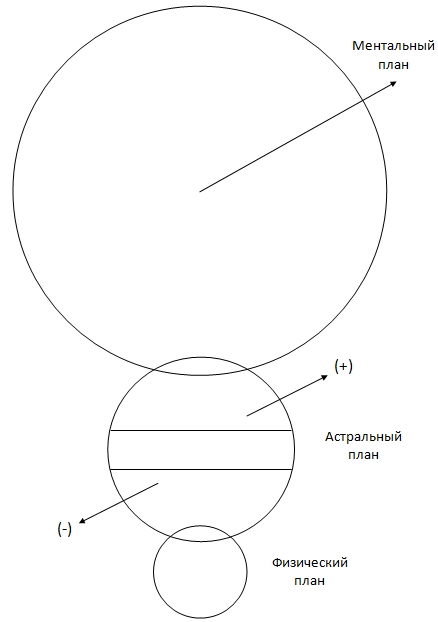                                Рис.1	Ментален план	Астрален план	Физически план	В желанието да опознае себе си във всички нива на материята (астралната енергия също е материя, точно както и менталната, просто тяхното трептене е по-фино), индивидуализираната мисъл на Твореца (т.е – всеки човек) идва на Земята (понеже в тази книга говорим за земните въплъщения), преминавайки през менталното и астралното околоземно ниво, и стигайки до физическото ниво, влиза във фунията на зачатието и... И ето тук започва втората част от пътя: да се завърне при Отеца осъзнат и чист.	И не просто да се завърне, а да се издигне осъзнато, защото също както Нашият Небесен Отец постоянно се разширява, така и неговата „клетка“ – човекът, идвайки на Земята (като искрица от Духа), приема задачата да се върне при Създателя си чист, какъвто е произлязъл от Него. Да разшири Духа си, да уголеми духовното си тяло, като развива тялото на Душата си. Разширявайки при постоянна чистота Душата си, докато тя започне да свети, т.е. – да се развие, да я отгледа в чистота, да я направи сияйна и чрез нея да отгледа и искрата на Духа в себе си.	Притчата на Христос от Библията ясно и точно разяснява същността на това израстване:	„и едному даде пет таланта, другиму два, другиму един, всекиму според силата; и веднага отпътува.	Който взе петте таланта, отиде, употреби ги в работа и спечели други пет таланта;	също и който взе двата таланта, спечели и други два;	а който взе единия талант, отиде, та разкопа земята и скри среброто на господаря си.	След дълго време дохожда господарят на тия слуги и поиска им сметка.	И като пристъпи оня, който бе взел петте таланта, донесе други пет и казва: господарю, ти ми предаде пет таланта: ето, аз спечелисх с тях други пет.	Господарят му рече: хубаво, добри и верни рабе! В малко си бил верен, над много ще те оставя, влез в радостта на господаря си.	Дойде също и оня, който бе взел двата таланта, и рече: господарю, ти ми даде два таланта: ето, аз спечелих с тях други два.	Господарят му рече: хубаво, добри и верни рабе! В малко си бил верен, над много ще те поставя; влез в радостта на господаря си.	Пристъпи и оня, който бе взел единия талант, и рече: господарю, аз те знаех, че си жесток човек: жънеш, дето не си сеял, и събираш, дето не си пръскал;	и като се уплаших, отидох, та скрих таланта ти в земята; ето ти твоето.	А господарят му отговори и рече: лукави и лениви рабе! Ти знаеше, че жъна, дето не съм сеял, и събирам, дето не съм пръскал;	затова трябваше парите ми да внесеш на банкерите, аз, като дойдех, щях да си прибера своето с лихва;	вземете, прочее, от него таланта и го дайте на оногова, който има десет таланта;	защото всекиму, който има, ще се даде и преумножи, а от оногова, който няма, ще се отнеме и това, що има;	а негодния раб хвърлете във външната тъмнина; там ще бъде плач и скърцане със зъби. Като рече това, извика: който има уши да слуша, нека слуша!“.	Днес талант наричаме човешките способности, но тогава това е било парична единица, като мярка и еквивалент на вложените от човека енергия и сили в едно или друго действие. Даденото „всекиму според силите“ (на кого пет, на кого две) – няма значение, трябва да бъде умножено, увеличено, върнато минимум двойно.	Така простичко е посочена задачата на всеки (!) човек – да отрасти, да отгледа себе си, душата си, да порасне. Да разкрие първоначално Потенциала си, а след това да го разшири заедно с Духа и Силата си (човек преди всичко трябва да бъде силен Духом).	Човекът идва на Земята, влиза в плът и от първата минута на въплъщението започва отглеждането на неговата душа: Духовната искра влиза в майчиното лоно и създава тялото на душата със собствените си вибрации. Вибрациите на майката и бащата му помагат посредством съответствието на кармичния поток и работата, която извършват (особено майката, но тази тема не е предмет на настоящата книга, ще я оставим за по-нататък) по време на износването на детето.	Децата, в някаква степен, са наши заложници. Те идват при нас с огромно доверие, надявайки се, че родителите им ще успеят да изпълнят главната си задача, която не се състои единствено във физическото отхранване и отглеждане, а е по-висша, мъдра и ценна – да бъдат духовни наставници на детето. От първата секунда на зачеването започва главният процес: изграждането на собствената душа – най-важният плод, която ще отгледа и отрасти тялото на Духа, но може и да не успее да го направи, ако стане телесно ориентирана душа.	Всяка мисъл, емоция и постъпка на майката оставят отпечатък в душата ѝ, който се предава и на детето.  Не е желателно бременните да си позволяват да се обиждат или да робуват на прищявките си, да бъдат твърде снизходителни към себе си, угаждайки на егото си, превръщайки бременността в инструмент за манипулиране на съпруга и близките в постигане на собствените желания и капризи. Всичко попива в душата на детето. И, естествено, след това се проявява.	Ако Духовната искра се въплъщава за първи път (бидейки дотогава само духовен зародиш) и преди момента на въплъщаването няма никакъв земен опит, минавайки през слоевете (подплановете) на астралния свят, среща тръгващите си от Земята души. И понеже всичко и навсякъде – и горе, и долу, и в тънкия свят, и в света на плътните физически енергии (нашия физически свят), съществува по Закона на аналогиите, т.е. сходните вибрации се привличат (по честота, по ниво, ако щете, по диапазон), духовният зародиш може за бъдещото решаване на някои от своите задачи да почерпи пример от един или друг талант на душите, които среща по пътя си към Земята.	Такава среща най-често служи като практическа илюстрация след работата с духовните помощници (защото духовните помощници изпълняват предназначението си да помагат на душите в събуждането, осъзнаването и избирането на задачите за предстоящото въплъщение, ако душата е достатъчно осъзната за това).	Ако духовната искра не се преражда за първи път, предишният ѝ опит съществува в нея под формата на определени кармични отпечатъци. За да е по-лесно за разбиране, да си представим, че работите в парфюмерийна фабрика. Миризмите са попили в дрехите, в тялото ви. Дори да съблечете дрехите си (да оставите физическото си тяло), то „летливите“ съставки през кожата ви (вашата душа) попадат в кръвта (за никого не е тайна, че може да се отрови от нещо, попаднало върху кожата му). И така, кожата (астралното ви тяло) също носи в себе си тези аромати. Вие може да сте свикнали с тях и да не ги забелязвате, но въпреки това те са налице. Който обича такъв тип миризми, ще бъде привлечен от тях. Другите, които не ги харесват, ще гледат на вас с раздразнение. Каквото излъчваме, това и привличаме („Каквото повикало, такова се обадило“).	С миризмите в парфюмерийната фабрика всичко е ясно. Но ако вместо нея си представим тютюнева или фабрика за спиртни напитки, завод за преработване на отпадъци, на септични води, или пък кланица – аналогията е очевидна.	Ние сами избираме своя живот...	И по какъвто начин го градим, каквото внасяме в него, както го управляваме, каквито са приоритетите ни при избиране на приятели, брачен партньор, образование, отдих, работа, книгите, които четем; филмите, които гледаме; думи на осъждане или на мъдрост, воля или безволие, страх или смелост – с това не просто изграждаме живота си, но и създаваме душата си, защото тя (астралното ни тяло), като водата поглъща всичко, което създаваме, разрушаваме, творим, мислим, чувстваме, желаем (пък било то и мимолетно) и тъй нататък...	Водата си е вода и външно може да остане прозрачна, но да придобие аромат на ябълки, на ванилия, както и на изгнило, с други думи – все пак променя състава си. (Миризмата на гнило привлича към живота ни тези, които обичат да се хранят... сами се досещате с какво). Водата замирисва на съответните неща, при това външно може да изглежда екстра – като красива ябълка, с прогнила сърцевина.	Всеки миг, постоянно, с избора си как и за какво мислим, какви желания и чувства си позволяваме да изберем, ние създаваме живота си. На първо място изграждаме душата си, материята на своята душа, а тя вече (заедно с Духа) изгражда плътта, или физическата материя. Без душата няма да съществува плътта. И, повярвайте, всичко в тялото ви, като органи, клетки, системи, болести, изменения – всичко има своята аналогия в астралното ви тяло, тоест, първоначално се появява там. Всяка болест на тялото първоначално е породена в тъканта на душата. Не съществува нито една болест в човешкото тяло, която да не е била породена първоначално в душата.	Замърсили сте душата си и преминавайки в по-финия свят, го осъзнавате. „Замърсеното“ място трябва да се почисти. Трудно ви е да понасяте тежестта на този „мирис“ и по Закона за аналогиите, започват да ви теглят надолу кармичните потоци, съзвучни с „него“, с бремето ви и вие се връщате отново в плътната физическа материя на Земята, за да се пречистите...	Ах, ако никога не забравяхме това! Мили майки, с мислите си по време на бременността (както и преди нея) можете 9 месеца да „вдъхвате“ във всяка клетка на вашето дете тази мисъл. И тогава голяма част от това съзнание може да се запази на нивото на клетъчната му памет и да се прояви като духовен инстинкт. Пораствайки, детето интуитивно ще запази паметта за важността на душевната чистота повече отколкото за всичко друго, и по този начин, ще се предпази от ненужни увлечения и съмнителни удоволствия, от вредни познанства и пагубни страсти, следователно и от много беди. Със състоянието си по време на бременността вие вече творите съдбата на детето, защото през тези 9 месеца майката може да стопи много от кармичните отпечатъци в душата на нероденото дете, но, уви, може... и да натовари душата му със своя негативен товар.	Хората правят много неща, за да развият в децата си физическите инстинкти и, неизвестно защо, невероятно безотговорно забравят за най-важното: неотменимите духовни инстинкти.	Стремежът към чистотата на тялото е чудесен. Стремежът към чистотата на Душата е още по-важен. Той живее изначално във всеки от нас, в някого по-незабележимо, в други – по-явно. Понякога Духовната искра се стреми към въплъщение в условия, които по-активно ще помогнат за пречистването ѝ. Но и тук вариантите са различни.	Странното желание да махнеш нещо, което ужасно ти пречи. До такава степен, че почти физически ти се иска да го „изтръгнеш“ от себе си  колкото се може по-бързо. Това „нещо“ е като излишните килограми, които знаеш, че си натрупала, но в ума си все още се мислиш за стройна и лека, издържаща всички натоварвания на пътеката за бягане без затруднения, гъвкаво въртяща се във всевъзможни „па“...	Това „нещо“ ми пречеше, явно беше излишно, трябваше да се освободя от него... Жадувах за лекота... привличаше ме... искаше ми се светъл вътрешен покой, а го нямах. Желанието беше сдържано, като молитва, беше като възвишен стремеж и излъчване на чиста Любов.	Дойдох в това състояние на Земята тогава...	Семейството дълго време нямало деца. Аз се оказах късно и единствено дете. Родителите ми бяха малко над четиридесетте. В онези времена това си беше като днес да се сдобиеш с първото си дете на шестдесет. Желанието им да имат дете, силната им мъка, обидата към съдбата и липсата на чедо доведоха до там, че те започнаха да странят от хората и прекарваха дълги часове в молитви. Отначало молитвата им беше „дай ни, Господи...“, после думите се промениха. Вместо „дай, изпрати ни...“ и фиксирането върху желанието им за собствено дете изчезна и започнаха да се молят с упование в Божията Воля... Обидата им се стопи, изпълниха се с облекчение и смирение и просто започнаха да се молят за душите на чуждите деца...	Тази тяхна промяна позволи да се появя аз. Родителите бяха смаяни, не можеха да повярват на щастието си и няколко години след раждането на детето го дадоха в манастир, решили по този начин да посветят на Бога дъщерята, „пратена им от Създателя“.	Никой не ме беше „пращал“, видях това още преди да се въплътя. Просто тяхното старо кармично бреме и страстното им желание да имат дете, стигнало до въжделение, вършеха пагубното си дело и им пречеха. Користта да имат, на всяка цена, каквото и да става, стремежът им да не са по-долу от другите, пречеше на тези, общо взето добри, не алчни и трудолюбиви хора да станат родители по-рано.	Те се отнасяха към дъщеричката си странно: именно като към „Божи пратеник“, с притаен дъх, като пред чудо, и някак дистанцирано. Че я обичаха, обичаха я, но не посмяха да я възпитават, както правят обикновено родителите, решавайки, че щом им е дарена от Бога, Той трябва да определи пътя ѝ, давайки ѝ житейски разум и занятие, с което да се препитава.	Изпратиха ме в манастир.	Когато видях това въплъщение, името на мястото ми се стори странно и ми беше напълно непознато. Брюге... до този момент не бях чувала нищо подобно. (Опитвайки се да узная името на страната, имах ясното чувство, че тя не съществува днес).	Странен беше и манастирът. Монахините в него не изглеждаха, според представите ми. Практически през целия си живот бяха послушници, т.е. можеха във всеки един момент да се върнат към мирския си живот. Имаше някакви къщи, в които живеехме и места, където работехме. Макар и да бях 4-5-годишна, понятието „работа“ (или „послушание“) присъстваше от самото начало. Учеха ме и да чета и да пиша.	Наоколо беше много красиво и спокойно. Недалече имаше болница, в която също ходехме да работим. Там, редом с нас, работеха и истински монахини (стори ми се, че името им беше в чест на някаква-си Оурзул – горе-долу така ми прозвуча).	 Въпреки че по времето, в което видях това прераждане, вече не се смятах за атеистка, нямах никакво понятие за света Урсула, пък и беше немислимо в звукосъчетанието „Оурзул“ да разпозная името Урсула. След доста години чух как звучи името на тази светица на френски и немски, и се изумих от сходството с онова „Оурзул“. (Сходство, не идентичност. Все пак, с течение на вековете езиците се променят).	В градчето или имаше много езера, или реки – имах чувството, че сме заобиколени от вода. Водата беше необходима и за работата, която се вършеше – жените миеха вълна. Това ми беше най-омразното. Не знам защо беше тъмно, задушно и тежката миризма на вълната, която обработвахме – киснехме ли я, боядисвахме ли, не можах да видя. Но работата в болницата беше по-лека и спокойна.	Боже мой, каква глупачка съм била (по днешните разбирания) в онова въплъщение. В живота ми нямаше нищо друго освен някакви празни часове в молитва и работа. Празни, формални молитви, никакво образование (може би съм нямала способности), никакъв размисъл и, естествено, не се стигна никаква промяна на съзнанието. 	Стигна се до друго: свиквайки просто да се подчинявам на ритуала, а значи – на външната форма, следвайки наставленията на по-старшите послушници, се оказах без какъвто и да е личен живот, отказах се дори от мисълта за любов и семейство. Не исках да живея отделно от родителите си, беше ми тежко и мъчно без тях. В душата ми се наслои неразбирането защо ме оставиха, заедно с липсата на обич към самата себе си (щом са ме дали, значи съм недостойна) и в резултат – станах затворена, здраво заключила всички резета на душата си, необщителна, избягваща околните.	Накрая се изолирах от всичко... Нито проумях, нито осъзнах най-важната Любов за Човека: любовта към Бога, както и че от нея произлизат всички видове земна любов. Вместо гладко и хармонично, съществуването ми (понеже трудно може да го наречем Живот) се превърна в тъпа апатия... Безразличие, нито топло, нито хладно, сивота...	„Зная твоите дела: ти не си ни студен, ни горещ; о, дано да беше студен или горещ! Така, понеже си хладък, и нито горещ си, нито студен, ще те извергна от устата Си“.	Формални молитви; в ръцете – кръст, защото „така трябва“; нито любов; нито стремежи; нито радост и тъга, нищичко...	Умрях рано. Без семейство и деца, никому ненужна. Сърцето ми не издържа празното съществувание...	Напуснах въплъщението.	Спазвайки чистотата, всъщност не придобих нищо, защото освобождаването от бремето и радостта от пречистването, идват с промяната на съзнанието, с осъзнаването или поне с вътрешната интуитивна мъдрост на служенето. А целият онзи живот беше някакъв глупав и непотребен формализъм... Добре е все пак, че не бях паднала в калта. Добре е, че не паднах по-долу, но не се изкачих нагоре и на йота: „дойдох – отбих номера – тръгнах си“... Заровен в земята „талант“... Душа, неозарена от Светлина. Душа, която не порасна чрез Любовта...	Колко ли такива празни превъплъщения имат на тази Земя хората... сигурно милиарди.	Че Брюге е град в Белгия научих едва след няколко години. Учудих се, но нищо повече. Не ми се искаше да го посещавам. А след още 12 години един мой познат ми изпрати линк към своя албум със снимки от малкото белгийско градче, където, по някаква прищявка на съдбата, се беше преселил. Докато разглеждах снимките сякаш игла ме убоде в сърцето. Местата ми бяха съвършено познати... Ето, след тази арка трябва да минеш по моста, да завиеш още веднъж и ще се появи болницата... Писах му. Да, всичко се оказа точно така. Това беше Брюж, градче във Фландрия, днешна Белгия. Манастирът на бегинките, които наистина не се помонашваха, недалеч от него – болницата с монахините урсулинки. Жалко, че не си спомних името и фамилията, можеше да потърся гроба „си“.	Остава ми само мило да се усмихна на хората, които се боят от смъртта. Умира тялото, „костюмчето“, както го наричам аз. „Костюмът“, в който човек ходи само един „ден“ (един живот). Оставя го и без страх и скръб облича друг. „Всичко минава...“, е казал мъдрият Соломон.	(Да си призная, знам къде се намира гробът на един от моите „костюми“. Не изпитвам обаче никакви чувства, никакви емоции. Може би ще отида някой ден да го видя...).	Размишлявайки неотдавна за въпросното прераждане от позицията на днешните си познания, възможности за съпоставка и панорамен поглед към нещата, разбрах защо все пак съм попаднала при бегинките, а не при монахините (има аналогия с един от по-ранните ми предишни животи, но за него – в следващата книга).	Нито едно прераждане не минава безследно. И ако там е имало нещо, от което не сме си извлекли поука или сме завързали нови кармични възли; или пък не сме обременили, но и не сме направили душата си по-лека и по-щедра, открита и искрена в проявата ѝ на любов към света, в някое от следващите въплъщения ще се нагърбим с неизпълнената задача, само че ще се наложи да вложим повече усилия и може би тя ще бъде „по-завоалирана“ и усложнена.	Вече в сегашния си живот, на няколко пъти, много сериозно обмислях идеята да отида в манастир. И след дълги и трудни размисли стигах до извода, че това е бягство. Бягство от живота, от обществото, в което е доста по-трудно да бъдеш верен на Бога и е по-лесно да паднеш в калта, в което са нужни повече усилия да не го направиш. Проумях, че „да отидеш в манастир“ е равносилно на „да избягаш от трудностите“ и да се скриеш от изпитанията. Нещо вътре в мен не ми позволяваше да го направя. Нямах право да бягам от нищо.	Бях на 11 години, когато за първи път се изправих срещу страха и в един миг и завинаги усвоих урока: не бива да си позволявам да се страхувам. Ако искаш да се избавиш от страха, престани да подхранваш егото си с вечните „ами ако изведнъж“ и тръгни с лице срещу страха. Страхът е рожба и оръжие на мрака. Мракът се разпръсква само със светлина. Светлината на твоя разум, Дух и душа е най-доброто лекарство за всички страхове, взети заедно. Може да се каже, че ми провървя, задето го разбрах толкова рано. А може да се погледне и по друг начин: „Горкото дете, да преживее такъв стрес... сигурно се е отпечатал върху целия му по-нататъшен живот...“ и дълги години това да бъде оправдание на собственото малодушие. За по-голяма нагледност ще разкажа случката.	Страха си преодолях от невъзможност да го понасям повече (както казах, бях на 11 години). Много от страховете се коренят в ранното детство, но причината не е в него. (То само става нещо като някакъв сигнал, „отрицателен маяк“ за страха, за който понякога човек се държи цял живот).	Бях тригодишна когато баща ми, появил се кой знае откъде, добре почерпен, както си му е редът при такова радостно събитие, „цъфна“ през нощта у дома и отначало крещеше, че иска да види дъщеря си, а след това направо заяви, че е дошъл да ме вземе. Е, сто години не се беше сещал за мен, а сега – на ти, изведнъж пияното му бащино его се беше събудило. Живеехме в дървена, едноетажна къща. Прозорците се затваряха с дървени кепенци. И той удряше по тях с каквото завари... От ужас, майка ми и баба ми ме скриха в най-далечния ъгъл под леглото, увита в червено памучно одеяло. Мълчах и нищичко не разбирах, освен че някакъв човек на име „баща“ (никога не го бях виждала) блъска по затворените капаци, опитва се да ги строши, за да ме отведе. (Дали думата „вземе“ беше започнала да се асоциира в ума ми с някакъв „Торбалан“ не знам, но дълго след това ме беше страх от затворените кепенци. Да не говорим за звуците в тъмното зад тях!	И така, баба ми вече я нямаше, майка ми си имаше свой живот и на мен ми се налагаше да нощувам в къщата сама. Канех приятелки, но невинаги ги пускаха. И ето, веднъж се върнах от училище вечерта, беше мръкнало. Донесох дърва от барачката зад къщата, дотътрих (в буквалния смисъл, защото са тежички за 11-годишно момиченце) две кофи с въглища, запалих печката, поседях пред нея да погледам огъня, да се погрея и се мушнах в леглото, опитвайки се да се стопля. Къщата не се отопляваше през деня, а в Сибир зимите бяха страшни, не като днес). Кепенците бяха затворени, по стените и тавана играеха светлините на огъня. И изведнъж чувам: скръц... скръц... скръц... навън нещо, до самия прозорец,  тихо и ритмично скърца.	Спрях да дишам (спомням си всичко до най-дребните детайли – ето така действат страховете). Сърцето ми бие, ще изскочи всеки момент; треперя като лист. Струваше ми се, че този дето обикаля навън, ще чуе как думка сърцето ми... Исках не просто да се скрия, а да се изпаря, да не би да чуе ударите на сърцето ми... Звукът зад кепенците спираше за миг и после пак започваше: скръц, скръц, скръц... Стъпките ту се приближаваха, ту се отдалечаваха. Когато стихваха, виждах в развихрената си фантазия как някой е допрял ухо до капаците и слуша дали се движа... И се опитва да разбере колко души сме вътре и какво правим, обмисляйки как да счупи прозореца и да влезе. После скърцането започваше отново и аз си представях, че този някой се отдалечава, оглежда улицата, дебне да няма минувачи и ето тогава... Нататък фантазията ми се вцепеняваше от паника и ужас...	Не знам колко време продължи това... Наистина не знам... Но в някакъв момент проумях, че ако веднага, на мига, не направя нещо, просто ще умра от страх. Промъкнах се на пръсти до прозореца... Когато скърцането намаля и се отдалечи, пак на пръсти изтичах до кухнята, взех желязната кука, с която залоствахме вратата, нахлузих валенките и както бях по нощница, тихичко отключих и излязох в пруста...	Скръц-скръц-скръц... Струваше ми се даже, че чувам дишане... и сякаш, през тънките процепи между дъските, просветваше огънче на цигара... стъпките се отдалечиха... Безшумно отключих, замахнах с куката и ритайки вратата с всичка сила, я отворих. Представяте ли си картинката: басмена нощничка, с железен прът над главата, в дебели сибирски пими и разпуснати почти до коленете коси, стои „воинът срещу страха“. Вратата зее, а там... няма НИКОГО! Само скърцането... Луната, фенерът на стълба свети и се люлее от вятъра... и пак: скръц... скръц... скръц... Тръгнах към звука и видях как старата ни пощенска кутия, увиснала на един пирон, се поклаща ритмично от вятъра и силно скърца...	Минаха много години. Оттогава насетне страхът, който се е случвало да изпитам, е продължавал толкова дълго, колкото аз съм му позволявала. За мен беше голям позор да се страхувам. Всяко подобно чувство предизвикваше вътрешен протест и преставах да се чувствам човек, ако страхът успееше да ме обземе... Изправях се срещу него: дали на изпит в музикалната школа – когато нещо не се получаваше и същият този противен страх изпотяваше ръцете ми, или с новия елемент в съчетанието по гимнастика, в балетната студия, или когато някой хлапак тръгваше да се ежи и да налита на бой...	Страхът и всяка опасност трябва да се посрещат лице в лице. Често мракът ни плаши, предизвиквайки негативните емоции на страха. Неговите вибрации са лепкави и ниски. И мракът се храни с тях, превръщайки ни в свои донори. Страхът е инструмент на мрака... Всеки сам избира – да му се подчини или да се изправи насреща. Да тръгне срещу него и с едната си решителност да стопи половината от тъмния му призрак. Много от страховете са просто поскърцване от липсващия пирон на някоя дреболия... и фантазия, изострена от тях.	И само когато, независимо какво те чака зад ъгъла, тръгнеш срещу страха с твърдото желание да го победиш, той става смешен и вече не те плаши.	Желанието да отидеш в манастир се ражда от порива да избягаш и да се скриеш от страха пред трудностите на съдбата; от необходимостта сам да избираш пътя и да се грижиш за себе си; страх от отговорността за близките; страх от тежки изпитания плюс житейска слабост и слабост на духа. (Временното отшелничество и временната дивинация са съвсем друго нещо). Трудностите в биографията, в самоосъществяването, „подложения крак“ от съдбата – всичко има своя аналогия в нас, има свое „ехо“.	Заплетените в миналото кармични възли изискват труд, за да бъдат развързани. Кармичните дългове изискват работа и полезни вътрешни и външни резултати от нея. Изискват не отнякъде-си, не от някого-си, а от нас самите, от нашите души посредством определен дискомфорт. С дискомфорта на  раздразнението; липсата на любов; прекомерната, почти „кучешка“ привързаност и преданост и зависимост от другите; или желанието, въпреки неуважението на другите към теб, „да им миеш краката и да пиеш водата“.	Кармичните дългове...	Запознах се с това семейство на един круиз по Нил. Слизането на брега, вълнуващите екскурзии, красивите брегове през деня, вечер – гирляндите от светлини на пристанищата, край които плавахме, слънцето — струваше ми се, че нищо не е в състояние да изтрие мрачното изражение от лицето на съпруга. Знаете, има такива хора: затворени, скрити зад десет врати, преждевременно състарени. Двамата бяха малко над 40-те.	Той – на външен вид и по манталитет – класически германец, тевтонски рицар с волева брадичка и загрубяло от слънцето и вятъра лице. Строг поглед, неумолимо, упорито изражение, нежелание да отстъпи и на милиметър от своето мнение, без значение за какво става дума. Веднага се усещаше, че не е щастлив зад тия стени от ожесточеност, както и че вътре в него се крие здрава мъжка опора, чувство за хумор и потребност от обич, а външно показваше само стени и резета, дебели дъбови врати с тежки чугунени катинари. Физиката и движенията му бяха на спортист. Изражението на лицето му издаваше вътрешна жажда за свобода и, едновременно с това, беше абсолютно „каменно“.	На  пръв поглед, тя беше пълна негова противоположност. С очи на кошута и меки почти славянска черти, но се долавяше, че е вироглава и прикрита, въпреки че демонстрираше желание да не се различава от всички останали.	В една тиха и топла вечер седяхме на горната палуба с чаша хубаво вино и си почивахме в мълчание, когато семейството дойде при нас. Поискаха разрешение да зададат няколко въпроса, предизвикани от нашите разговори, дочути от тях по време на екскурзиите в Луксор, защото разбрали, че не говорим за съвсем обикновени неща, както и че търсим друг смисъл във видяното, различен от разказите на гидовете.	Да видя някакви моменти от миналото или бъдещето мога само ако това е важно за самия човек или за по-нататъшната ми работа и ни най-малко, за да му го разказвам. Често не е позволено да разкриваш на човека какво си видял. И никога нищо не виждам „по поръчка“ или от любопитство, ей така, защото „ми се прищяло да знам“ нито за себе си, нито за който и да е друг.	„Светлана, едно нещо отдавна не ме оставя на мира...“, – започна Елен на следващия ден, докато се препичахме край басейна и гледахме как плува мъжът ѝ. Думите ѝ стигаха до мен като през вода, а след малко въобще спрях да я чувам... и пред очите ми вече не се простираха бреговете на Нил.	Виждах двама приятели. Двама силни, умни мъже, с еднаква вяра и убедеността, че истината е именно в тяхното вероизповедание. Голяма група хора, събрани от тази вяра в една община. Двама единомишленици, двама съратници, едноверци, готови във всеки момент да се подкрепят и помагат. Практически, между тях имаше абсолютно разбирателство.	Нещо се беше случило в общността им. Както става обикновено, някой казал на някого нещо-си, той не го разбрал правилно и го представил на другите вече изкривено; тръгнали слухове, назряло недоволство и в крайна сметка, настанал разкол, не заради друга вяра, а поради недоверие към човека, оглавяващ общината. И макар че ставало дума за трети човек, назрялото недоволство предизвикало смут в умовете им, а после и в цялата община и приятелите се оказали в различни лагери.	Никой не бил предал, нито злепоставил другия, просто всеки имал свое мнение и този път те не съвпаднали. Единият приятел напуснал общината, оставайки верен на принципите на вярата, а другият останал по-скоро от преданост към водача, отколкото към учението му. Приятелите се обичали като братя и раздялата ги измъчвала. Първият тъгувал и се опитвал да се изяснят, давайки право на втория да бъде верен и на идеалите, и на водача, осъзнавайки обаче, че единството и разбирателството им вече не е същото.	Вторият, както се казва, бил „яхнал метлата“ и мятал огън и жупел към приятеля си, наричайки го предател, отцепник, отлъчвайки го от редовете на приятелите си, проклинайки го може би не лично, а с призива Небето да накаже отцепниците...	Но го боляла душата... Той намразил скъпия си до неотдавна приятел. Нищо ново под слънцето: „от любовта до омразата...има само една крачка“. Изпитвал бурни емоции с един рефрен: „Ти ме нарече приятел, беше търпелив и мил, но явно още тогава си смятал, че можеш да предадеш идеалите ни. Ще те прогоня от сърцето и кръга на близките си; за мен ти си вероотстъпник, чужд, за когото от днес и завинаги няма място нито в сърцето ми, нито в дома ми. Вън!...“.	В сегашния си живот „тевтонският рицар“, учител по физкултура, любител на моторите и семейните пътешествия, с почти „зазиданото“ сърце, се оженил за Елен, наполовина рускиня (както се оказа) с невръстна дъщеричка. След време им се родил син – желано, здраво, умно и добро по душа дете. Но, странна работа, бащата, въпреки че искал и се опитвал от все сърце, не съумял да го обикне... Минали години, синът е вече на 18. Той много обича баща си и страда от неговата отчужденост.	Наблюдавах силните ръце на плувеца ... „втория“, чийто син беше „отцепникът“. Беше позволено да разкажа това само на Елен – майка на „първия“ и жена на „втория“. Нейната задача беше тя самата да започне да се развива, стъпвайки на духовния път (при това, не биваше аз да ѝ го казвам, а трябваше да почувства вътрешен зов и да го последва), започвайки с пречистването на собствената си душа (като износила на времето „първия“) и променяйки своите вибрации, със светлината на пречистената си душа, фино и ненатрапчиво да помогне на мъжа си да се смекчи, да се отвори към света и хората, включително и към най-близките, т.е. към собствените си деца.	Оттогава до написването на тези редове минаха 3 години. Ние се сприятелихме. През това време доста неща в семейството им се промениха. Но доскоро мъжете не знаеха нищо за онова тяхно минало.	Мислено благославям всички, които четат тези редове и страдат от аналогична подсъзнателна душевна болка: да се пролее върху душите ви светлината на знанието и осъзнаването. И да възтържествува сърдечната топлота и Любовта към ближния.	Вие, четящите тези редове, спомнящи си как бащите и майките или братята и сестрите ви, или пък приятелите, са престанали да бъдат такива или направо са ви станали врагове, опростете всички недомлъвки и всяко неразбирателство! Няма значение каква е била причината за тях. Важното е да прегърнете своя духовен брат! Направете го поне мислено. И осъзнайте, че той (или тя) не е просто ваш физически баща, майка, брат или сестра, а именно брат по дух, защото във всеки от нас гори духовната искра на Нашия Небесен Отец. Отворим ли сърцата си пред Обединяващото Начало, ги отваряме един за друг, а заедно с това – пускаме приток на Благо в живота си.	Всички майки и бащи, които нямат разбирателство с децата си; всички деца, измъчвани от липсата на любов към майките и бащите, бабите и дядовците, братята и сестрите си – нека тази кратка история да стане капката, позволяваща да осъзнаете вероятността за наличието на стари дългове едни пред други, без значение кой кого е ненавиждал или предал, обичал или убил (и това го има) – осъзнайте сега, че всичко, което ни се случва днес, е дело на собствените ни ръце, умове, души.	Простете на обидилите ви, с разкаяние простете и собственото си невежество и нека душевното ви облекчение се превърне в светлина, която ще ви позволи да видите най-доброто в ближния и да почувствате разбиране към него...	Оковалият някога с веригите на сляпата ненавист любовта си към ближния, го е направил за дълги години напред и то не само към един човек. „Вторият“ казал на „първия“: „ Ще те прогоня от сърцето и кръга на близките си. От днес и завинаги няма място за тебе нито в сърцето, нито в дома ми“.	Ето така се завързват кармични възли. Ако отношенията с ближните са се изчерпали, пуснете ги да си вървят. Без злоба и фиксация (под формата на ненавист, например), вътрешно освободете и себе си от този човек. Всяко „прилепване“ чрез омраза или желание за отмъщение, проклятие, унизително, робско подчинение пред отхвърлящия те (неизвестно защо, наричано понякога „любов“, без да има нищо общо с нея); или с убийството (всяко лишаване от жизнена енергия, а всичко гореизброено е точно такова), завързва кармични възли. Истинската любов ги развързва. Тя освобождава, а не поробва. И нашите заблуди, издигащи прегради пред Великия поток на живота, пораждат кармичните възли.	„Първият“ е дошъл при „втория“, за да му даде възможност да развърже с бащината безусловна любов възела, завързан от самия него. Дошъл е от Любов, като помощник и учител, а в детството и като заложник, защото никой не знае как би постъпил вторият: дали ще изчезне от хоризонта, както много други бащи; дали няма да го зареже на произвола на съдбата; какъв наставник ще му бъде; ще му помогне ли да стъпи на крака и да стане човек?	Не го изоставил, не се изпарил, помагал му, влагал енергията си, подкрепял го, защитавал го и го пазел. Беше настъпило време за най-важното: да освободи Любовта в сърцето си – да отлости вратите, да отключи ръждясалите катинари и да я пусне на свобода.	Човек залоства в душата си Любовта с оковите на невежеството, ключалките на ненавистта, резетата на раздразнението и отхвърлянето. Отключете резетата и пуснете вътре Светлината. Позволете на Любовта в сърцето ви да се събуди.	Глава 4.	Погледнато през очите на еснафа, този живот беше направо ужасен...	Малко селище сред ниски възвишения... Бедно младо семейство. Аз съм на около 11. Мама, раждайки братчето ми, умря. Наскоро след това баща ми изчезна: отиде на гурбет и изглежда нещо му се беше случило там. Останахме с малкия сами. Пръстен под, някакви бродерии... Мета пода с метла от съчки... Храня бебето много странно: дъвча нещо, изплювам го в кърпичка, връзвам я и му давам да я суче. Пея му през цялото време... Момченцето е малко странно – започва да плаче и си запушва ушите, ако някой съселянин, отбил се да ни навести, говори силно. Не може да понесе никакви нехармонични звуци.	Почти цялото си детство прекарваше в гората и връщайки се оттам, ми разказваше как и какво са му казали дърветата. Разбираше шепота на листата, знаеше езика на птиците. Вятърът също му „говореше“. В селото го мислеха за малко „отвят“, въпреки че беше напълно нормален, доста по-нормален от повечето хора на Земята. Просто усещаше света на растенията и животните, въпреки че не бях сигурна, че ги разбира правилно. Обичах го като сестра, майка и баща едновременно. Той беше моята светлина, слънце на мрачния небосклон на моя живот, моята малка тиха радост – светло, чисто дете. Не че животът не го интересуваше, но и не можеше да се впише в него така, както всички останали...	И не можа да го направи... Настъпи оня страшен ден... Някой дотича и ми каза, че отсечено дърво в гората е затиснало братчето ми. Тичах натам като обезумяла, без да подбирам пътеки, без да виждам къде стъпвам, тичах да му помогна, да го предпазя, да го спася, защото знаех колко тежко понася несъответствията в този живот. Взех го на ръце, както когато беше малък... черните меки къдрици на слепоочието бяха спечени от засъхнала кръв. Клепачите, с деликатни капилярчета, бяха затворени... Скъпото, единственото в целия свят родно личице, беше неестествено бледо... Носех на ръце безжизненото му тяло, без да виждам къде стъпвам. Панделката на косата ми беше паднала някъде, косите ми бяха разбъркани, очите ми се наляха с тъмен, страшен огън и неговото име беше – ненавист. Тежка, страшна, сляпа ненавист.	Хората се страхуваха да се приближат... Осемнадесетгодишната девойка се беше превърнала в страшна вещица с изпепеляващ поглед и никой не дръзваше да поеме мъртвото дете от ръцете ѝ. И мъже, и жени, вървяха зад мен. Вдигнала глава към небето, виех и крещях, проклинайки със страшни думи Бога, задето ми беше отнел най-ценното, единствения близък човек, който имах. Беше ми отнел това, което ми даваше възможност да живея... (Никак не ми беше лесно да осъзная този страшен грях в сегашния си живот).	Животът мина някак... Омъжих се, родих дете – но не си спомням да съм изпитвала голяма любов към никого. И едва на смъртния одър, когато внукът ми застана до мен, лицето ми светна – обичах само това човече... Напомняше ми на братчето ми...  И умрях с тази мисъл.	Ах, ако знаехме, че да изоставиш децата си безотговорно и жестоко означава, че някой ден душата ти ще реши да изпита болката от загубата на дете, на най-скъпото, най-любимото същество, но вече не по своя воля и желание, а като се окаже в ролята на изоставения, за да осъзнае КАКЪВ грях е това и да почувства всички „нюанси“ на безвъзвратната раздяла. Както и, че в някои въплъщения е възможно изобщо да нямаш деца... В друго пък, да се родиш в семейство, което бащата ще напусне веднага след раждането ти, а майка ти... Ще бъде с тебе, но ти няма да съществуваш за нея. Причинената макар и само веднъж болка непременно се връща като бумеранг, за да я изпиташ и ти... след година, десет или след десет века. Понякога и в десет века поред, зависи от тежестта на болката, която си причинил някому и от последствията, които е имала за живота му...	В този живот не беше толкова лесно да ни „съберат“ с душата на моето бившо малко братче. Докато стоях веднъж на балкона вкъщи, усетих внезапно и непреодолимо желание да се преместя да живея в съседния блок. Около два месеца се опитвах да проумея странното си желание и да открия какви са реалните мотиви за него. А това беше твърде дълго време за мен, повярвайте ми! С присъщата ми импулсивност да вземам решения от днес за утре, а понякога и по-зле: събуждам се с мисълта, че трябва да позвъня в Москва и в същото време веднага искам да замина там за семинар. След 25 минути вече съм си взела билет и съм се обадила на двама-трима познати, че пристигам, без още да съм казала нито на мъжа си, нито на синовете си за това решение.         	Така че след два месеца пристъпих към действие и благодарение на 11 замени (единайсет!), след няколко месеца се нанесохме във въпросния блок. Този, който в предходния ми живот (именно предходния, а не някой от по-отдавнашните) беше мое братче, живееше в апартамента отсреща. Естествено, по онова време нито на сън, нито наяве съм подозирала подобно нещо, както впрочем нямах и представа за преражданията изобщо... 	Така се запознахме и се сприятелихме.	(Предварително моля читателя да ме извини, че последователността на преражданията, както и на събитията от сегашния живот не е спазена, но иначе просто би било невъзможно да се покаже житейската линия на един или друг човек, ролята на отделните събития в съдбата, както и да се обясни появата на конкретните хора в живота).	Той веднага здраво се „вкопчи“ в мен. Беше мълчалив, мрачен, не точно саможив, но затворен в себе си петнадесетгодишен младеж, който започна да ни посещава сутрин, обед и вечер. Идваше и мълчеше... Имаше красиво, мелодично, като звънтящ ручей и ярко слънце, име – Ярослав. „Славещият Ярило...“. Хранех го след училище, неговите приятели постепенно станаха и мои.	Онзи период от живота ми не беше никак лесен. Отношенията с мъжа ми бяха трудни, напрегнати и измъчени: крахът на социалната система и държавността, който удари най-вече военния отрасъл в промишлеността (той просто престана да съществува) и като следствие – пълния провал на огромното предприятие, в което работехме и двамата; безработицата; безпаричието, чувството за вандализма на случващото се и пълното опустошение едновременно...	Мъжът ми започна да пие все повече и повече. Прибираше се късно през нощта и безобразничеше. Беше ме страх за момчетата, които можеха да чуят пиянските откровения и опитите му да се бори със съдбата, удряйки с юмрук по масата. Имаше здрави юмруци и извънредна сила. Можеше с лекота да запрати нож по кухненската мивка и да го забие в нея, сякаш тя е парче масло. Или, удряйки с юмрук по масата, да сцепи плотът. Страх ме беше, че децата могат да възприемат неговия модел на поведение. Облаците в душата ми ставаха все по-черни и мрачни. Минаваха ми различни мисли. Понякога – най-крайни. Необходимостта от физическото ми съществуване беше поставена под въпрос.	Ярославовите занимания и проблеми ми бяха като отдушник. Той мълчеше почти през цялото време и ми се налагаше да полагам доста усилия да го накарам да говори, за да надникна в душата му. В нея имаше тъмни петна и тежест. Паталогичната затвореност, стремежът към мълчание и самота, в съчетание с желанието да има приятели, прикриването зад десет стени на чувствата, които в тази възраст би трябвало да са насочени към света в очакване на щастие и радост от битието. При това затвореността му беше напълно неосъзната и беше явно, че му пречи.	Индия. Кльощав, нечистоплътен мъж с разрошени дълги редки коси, слепнали в някакви вълма, седи в малка планинска пещера... В низината има ниска растителност, нагоре – суха земя. Човекът се моли и прекарва времето си в мълчание, включително и на ума. Търсейки Просветление, се е изолирал от света и то отдавна, може би повече от десетки години... Понякога в очите му проблясва дивашки огън. Приема храна и вода веднъж дневно. Или веднъж на два-три дни. Слагат му паница с храна в специално оставения малък отвор на затворения вход. До нея оставят и листо от дърво. Той си протяга ръката, с листото обвива ръба на паницата и чак тогава я взема, за да не докосва нищо от външния свят. Когато идвало време за пречистване, оставял паницата с дъното нагоре, като знак, че ще пости.	Годините минавали. Тялото му слабеело. Започнало да му се струва, че отслабва и умът му. Не му се нравели и горещината, и студът, за дългото отшелничество не успял да се научи да се абстрахира напълно от температурите. Стремял се към единение с Бога, напускайки света на хората. Но настанало време, в което разбрал, че по този начин не се постига Просветление. И трудно и мъчително се опитвал да открие истината. Тялото му отслабвало все повече. Не се вълнувал от времето. Само Бог го интересувал... А Той бил някъде другаде, далеко, далеко...	Вместо Просветлението, постоянен спътник му станали бълнуването и пребиваването в полусъзнание. От време на време започнали да го спохождат желания. Първото и най-силното било да види разлистено дърво. След дълги страдания решил да се върне в света, защото разбрал, че Творецът изпраща хората там, не за да бягат от него, а за да работят, да се стремят и да се трудят за най-главното: да освободят Духа си от оковите на плътта, овладявайки я, без да я мъчат и изтезават. Не като я убиват, а като я направят свой помощник, свой послушен и силен инструмент.	Искал да прекъсне отшелничеството и заточението си, но не могъл. Вече било твърде късно. Скоро паницата останала недокосната. Когато и на 41-вия ден храната останала все така недокосната, изчакали още няколко дни (такъв бил обичаят) и отворили пещерата. Изсъхналата бледа мръсна плът лежала в ъгъла. Душата била напуснала тоя свят.	И в този живот  нещо от миналото се повтаряше: той беше затворен. Любовта към Индия и всичко индийско (пръкнала се Бог знае откъде) дойде по-късно, както и стремежът му към аскетизма, а по онова време нито аз, нито той бяхме чували за прераждания и предишни животи...	Момчето стана на 16 години, караше последен клас в училище. Нямаше някакви любими занимания, нито особено изявени интереси. Понякога ми изглеждаше, че се крие не толкова от хората, колкото от самия себе си. Струваше ми се, че в него има нещо недоизказано, някаква тайна, нещо неуловимо и неразгадано. Понякога имах особено чувство, че съм се сдобила с по-малък брат, към който трябваше да проявявам разбиране и грижа. Но времето и близостта постепенно поставиха всичко по местата. Той започна да се държи като приятел.	Имахме вила – стара паянтова къщичка на брега на Обско море. И тук си струва да се отклоня от историята с Ярослав и да разкажа за един момент от биографията ми, който впоследствие имаше важно значение.	Родих се в малко миньорско градче. Имахме собствена къща, както и зеленчукова градина. Не просто не обичах, направо ненавиждах да работя в градината! Отгоре на всичко се налагаше по 10-11 пъти на ден да нося с кобилица кофи с вода от уличната чешма на триста метра от дома ни, за да поливаме пустата му градина... Тогава нямаше малки кофи, подходящи за деца. И въобще! Не обичах нито земята, нито работата по нея. После съм живяла само в големи градове, в жилищни блокове.	Минаха много години. И ето, през август 1986 г. си вървя към пощата, а насреща ми една моя подчинена (тогава работех като началник ОТК) – с тен като негър! Спря се да попита за някакви премии, а аз не можах да се въздържа и на свой ред се поинтересувах, къде е почерняла така, все пак живеем в Сибир?! А тя отвръща: „Имаме вила на морето (казвахме на новосибирското водохранилище Обско море). Мястото е приказно – горски ягоди, малини, гъби – с коса да ги косиш, току-що издоено мляко“. И така вкусно ми прозвуча, че чак слюнки ми потекоха... (бях бременна в петия месец с малкия си син). Даде координатите, обясни ми как се стига до селото на 140 км от нашия град, за всеки случай, си даде и адреса.	Прибрах се вкъщи и казвам на мъжа ми: „Искам да прекарам рождения си ден на село!“. Той чак онемя: аз – на село?! Звучеше му като ненаучна фантастика. Защото му беше известно, че смятам виладжиите с техните грижи и ровенето в пръстта за „извънземни“.	Потеглихме. Разходих се по брега, гледах хоризонта от стръмния бряг, дишах с пълни гърди мириса на нагряти от слънцето борове... Току-що издоено мляко не успях да купя, беше пладне, закъснях. Бяхме решили вече да си тръгваме и „случайно“ минахме край къщата, стопанката стоеше до портичката. Спряхме, поканиха ни вътре, почерпиха ме със студено прясно мляко (моите мъже ме чакаха на пейката отвън). Пия млякото, а тя казва: „Продаваме къщата (те живееха в пристройката) и половината земя (1,250 декара), а на останалата ще си строим нова къща (старата, от 7 години необитаема, е истинска съборетина). Може да имате познати, които искат да си купят вила на село“.	И тук аз казвам: „Аз ще я купя“. (Описвам историята с такива подробности, защото и до днес не я проумявам). Стопанката с изненада ми зададе два-три въпроса, отговорих ѝ, че ще раждам през зимата и три години ще бъда в майчинство, така че ще ни дойде добре да имаме вила. Жената написа веднага протокол за покупко-продажба, аз го подписах, взех го и си тръгнах...	Качваме се в колата и казвам на мъжа ми: „Купих вила!“. Той помълча, помълча и отвърна: „Е, за бясното куче и 300 километра са малко. Ще идваш с колелото през почивните дни дотук“. И си тръгнахме.	Седя в колата и разсъждавам. Ни най-малко не съжалявам и нямам никакво съмнение, че постъпих правилно. Обаче нямам никакви пари. Откъде ще ги взема – ума ми не го побира. И какво ще правя там – също. Дори не можах да разгледам парцела – целият беше обрасъл с трева и коноп над 2 м, а аз съм 165 см висока! Нито умея да обработвам земя, нито имам опит, нищо!	Мъжът ми не вдигна скандал, само каза, че това не е за него и щом сама съм я купила, да си търся пари и въобще да правя каквото искам. Парите се намериха много „странно“. Свекърва ми, която обичаше сина си повече от собствения си живот, а мене не можеше да ме гледа, звънна по телефона и на въпроса: „Как сте?“, като чу, че „сме купили вила на 140 км (!) от града, но Саша не е съгласен, защото е много далече и мрази да ходи на село, не обича и не умее да се рови в земята, а и пари не знам откъде ще намеря“, рече: „Побъркана! Само ти можеш да измислиш подобно нещо!“. След три получих по пощата парите, придружени с кратка бележка: „Въпреки че не одобрявам идеята, нека това да бъде подарък за внуците ми“.	През юни на следващата година мъжът ми ни закара на вилата, в която имаше само един стар креват и разнебитена печка, стовари ни като при десант и на сутринта отпраши обратно. Останах със синовете  си (на седем години и на  шест месеца) сама...	Запретнах ръкави... Боядисвах, белосвах, уплътнявах прозорците и вратите, местих печката и т.н. Месец по-късно в къщичката имаше всичко необходимо за обитаване, при това почти без пари: братовчедка ми изпрати цял контейнер с мебели, пердета, одеяла – цялата покъщнина на починала ѝ свекърва.	Започнах да „уча“ земеделие... Оставях бебето да спи в количката под дъба, грабвах лопатата и се хващах на борба с плевелите... Налагаше се да изхвърлям в дерето целия горен слой почва с корените. Колко пръст беше пренесена така, историята по-добре да премълчи... Първата ми победа бяха лехите с репички, лук и подправки. И, разбира се, цветя! Направо бях обсебена от тях... С годините завъдих около 50 сорта гергини, флокс, лилии, гладиоли, какво ли не още...	Обикнах да се ровя в земята. Случваше се да изпитвам нещо като „дежавю“ как мачкам с ръце почвата, но ОНАЗИ беше друга на цвят и плътност, някаква южна пръст... някъде край море... Въпреки липсата на удобства и цялата съпътстваща работа по земята и двете малки деца, обичах вилата. Обичах природата наоколо, гората. Слагах малкия в количката, хващах за ръка големия и тръгвахме тримата на дълги разходки, ходехме за гъби и ягоди. В началото не се отдалечавахме, а когато малкият поотрасна, стигахме и по-далече.	Именно там, в селцето, между боровата гора и морето, научих много, но за това – малко по-нататък...	Преживяванията ме спохождаха в най-различни моменти и винаги неочаквано. Понякога започвах да усещам характерът на дадено място и че другото, ей там – отсреща, под брезите, е съвсем различно, пък ги делят само някакви си двеста метра. Друг път чувствах, че еди-колко-си метра под повърхността на някое място почвата е мочурлива, заблатена и то е вредно за хората, даже не ми се искаше да минавам оттам. От паметта ми изплува изразът „патогенно място“.	Случваше се докато лежа на брега и наблюдавам с полуотворени очи как момчетата се заливат от смях и играят във водата, да виждам странни картини. Те нямаха нищо общо нито с тази земя (и аз разбирах, чувствах, не знам как, просто знаех, че нещо е точно така, а не другояче), нито с днешното време. И постоянно имах чувството, че задължително, на всяка цена, трябва да си спомня нещо и да го „отработя“ и че ако не го сторя, нито ще мога да продължа напред, нито ще намеря покой.	Глаголът „да отработя“ ме напрягаше, беше ми несвойствен, но едновременно усещах някаква непреодолима и абсолютно неприсъща за мен жажда „да изпълня дълга си“. Аз, която не бях свикнала да се подчинявам на никого и нищо, приемах тази непозната, събуждаща се в мен потребност (отначало я усещах като потребност) спокойно и без недоумение. Струваше ми се невероятно, но и абсолютно правилно. Тогава не умеех да усещам нещата така, както се научих впоследствие, още по-малко можех да разбирам и правилно да анализирам чувствата си. Обаче най-важното беше да се науча да мълча. Започнах да го осъзнавам веднага и нямам думи да опиша какво тежко изпитание се оказа за приказлива особа като мен... Не ми се удаде нито веднага, нито от само себе си, беше трудно и често дори много болезнено.	Защо не помним миналото на душата си?	Не е ли по-лесно да поправиш грешките си, като ги виждаш и помниш? Но, правичката да си кажем, и в тоя живот не сме се втурнали да помним грешките си и още по-малко да ги коригираме! Уви... Хората често казват: „Е, щом не ги помним, значи такава е Божията воля“. Да бе! Ще излезе, че Неговата Воля е да станем склеротици... Поразително е с каква лекота приписваме на Бога своето невежество, изводите на своя концептуален ум, слабата си битова логика, които нямат нищо общо с Разума.	„Щом Бог ми е дал всички тези органи, значи е програмирал и удоволствията, които мога да получа чрез тях“, – и човекът свободно и радостно, облекчен от тази мисъл, се хвърля в най-низки сексуални забави или става чревоугодник. Но моля ви, какво изобщо знаем за всички свои органи, известно ли ни е за какво са създадени?! Какво ги управлява, какво ги движи? Какви са изначалните им функции? И какви биха били усещанията на човека, ако водеше напълно осъзнат живот? Какво всъщност би представлявало понятието „удоволствие“ за него?	По тази логика може да сметнем, че и ножът е бил създаден не за рязане на хляб или храна, не за да издялкаш пръти и да си направиш покрив на колибата, а за убийства – с лекота можем да приведем десетки други подобни примери. Често има голяма разлика между това за какво е създадено дадено нещо и как се използва. Хората се подвеждат от дуалността в мисленето си.	Невежеството. Всичките ни проблеми са от липса на знание и от невежество. Но незнанието не е било изначално присъщо на Човека.	Да си представим човешкия живот (човешката душа) като море, в което се вливат множество реки и ручеи. На различни места дълбочината му ще е различна. Колкото по-близо до повърхността е дъното, толкова по-светла, прозрачна, топла и чиста ще е водата, колкото по-надолу и надълбоко – толкова ще е по-студена, налягането расте, прониква по-малко светлина, движението е затруднено, трудно се диша. Колкото по-надолу – толкова повече тиня и мътилка, отломки от потънали кораби (миналото), странни обитатели или непроходими слоеве от противни хлъзгави водорасли, в които е фасулска работа  да се заплетеш.	Колкото по-ниско е нивото на чистота на душата (т.е. вибрациите ѝ са по-плътни, по-груби) – видимостта е толкова по-ниска, защото пречупването на светлината (истината) е голямо и тя търпи по-голямо изкривяване. И ако човек е свикнал да живее в плътните мътни слоеве, смята, че друго не съществува и единствената истинска реалност изглежда само по този начин, както и че светлината е именно такава, каквато я вижда той.	Така ли е всъщност? На практика степента на пречупване в различните нива на плътност (и дълбочини) е различна. И способността на всеки конкретен индивид (чистотата на човека – призмата, през която се пречупва светлината), да вижда е различна; различно е и нивото на съзнанието и интуицията, а заедно с тях и способността правилно да се разбира видяното и усетеното.	„Много са пророците, но тълкувателите са малко“ – горе-долу това гласи един абзац от Стария Завет.	От опит знам, че мнозина ще открият връзка между идеята за различните нива, кастите и нарушаването на човешките права. Ни най-малко не съществува такава връзка. Абсолютно всеки човек в своя живот може да промени нивата на битието и съзнанието, както и степента на чистота на душата си (следователно – и вибрационно-честотното си ниво). И не само може, но и многократно го прави, без обаче да има ясното съзнание за това.	Но, защо не помним миналото на душата и предишните си прераждания?	Предлагам ви следната илюстрация:	Рис.2	– Личностна обвивка – 	– Сегашна личност –	– Истински „Аз“ –	– Граница на подсъзнанието –Схема 1					Схема 2	Двете схеми се различават единствено по местоположението на пунктираната линия. Колкото по-близо е пунктирът до централната точка, до Истинския „Аз“ на човека, толкова е по-високо нивото му на съзнание. Не на ума, нито на интелекта, а именно на съзнанието (със-Знание) и толкова по-голяма е способността му да вижда всичко в заобикалящия го свят.	Околното пространство постоянно общува с нас. Небето ни говори посредством всичко, което ни заобикаля, подсказвайки правилните посоки, опитвайки се меко и ненатрапчиво да ни помага. Чуваме ли го? Способни ли сме да го чуем? И, искаме ли? Или ни е по-удобно да пребиваваме в безкрайния калейдоскоп от собствените си приумици и илюзии?...	Личностните ни обвивки представляват всичко онова, което сме свикнали да приемаме за себе си: навиците, стереотипите, илюзиите, стремежът да важничим или на всяка цена „да живеем като другите“, например: „момчетата трябва да играят на войници“ и други подобни клишета. Обаче те не са истинската ни същност и НЕ СА необходими на Духа.	Освен това, реинкарниралият на Земята Дух (детето) не проявява веднага целия си натрупан кармичен багаж. И ако човекът няма твърде голямо кармично бреме, изявено като вродено заболяване или липса на родители, но има определени задачи по пречистване на душата си, които може да реализира едва в по-зрялата си възраст, кармичните отпечатъци не се задействат веднага.	Нерядко, повлияни от проповедите на свещениците, хората бягат като дявол от тамян от самото понятие „реинкарнация“. Книгата няма за задача да илюстрира подробно съществуването му в ранното християнство, също както и да анализира решенията на Съборите от преди хиляда и петстотин години (Никейския и Вселенския) относно Учението за прераждането и в резултат (не без влиянието на император Юстиниан) заличаването му от каноничните варианти на Библията. (Който иска, може да направи свое проучване, започвайки с епохата и трудовете на Ориген). Обаче и в съвременния вариант (въпреки десетките преводи и преиздавания) има места, споменаващи за реинкарнационния опит и кармичното бреме.	„И като минаваше, видя един човек, сляп по рождение. Учениците Му Го попитаха и казваха: Рави, кой е съгрешил, тоя или родителите му, за да се роди сляп?“. (Иоан Гл. 9:1;2).	Думите им не предизвикват у Иисус нито недоумение, нито възмущение, явно и подобен извод не е нещо необичайно за времето, щом най-обикновени хора говорят с Христос такова нещо. „Но, моля ви, какви „грехове“, щом детето е сляпо по рождение (и не помни реинкарнацията)?!	Или следното:	„Ето,Аз ще пратя при вас пророка Илия, преди да настъпи денят Господен – велик и страшен“. (Библия. Евангелие от Иоана. Гл. 9:1,2).	„И ще върви пред Него в духа и силата на Илия“ (Евангелие от Лука, Гл. 1:17), т.е. за Йоан Кръстител.	Иисус Христос казва: „И ако искате да приемете, той е Илия, който има да дойде“. (Матей, Гл. 11:14). „А учениците Му Го попитаха и думаха: защо пък книжниците казват, че първом Илия трябва да дойде? Иисус им отговори и рече: Илия първом ще дойде и ще уреди всичко; но казвам ви, че Илия вече дойде и го не познаха, а сториха му, каквото си искаха. (...) Тогава учениците разбраха, че Той им говори за Иоана Кръстителя“. (Матей, 17:10:13).	И това не са единствените примери в Библията.	Ако не признаваме, не приемаме и не разбираме прераждането, човешкият живот ще ни се струва случаен сбор от странни събития, съвпадения или безразборна съдба, в която човешката воля и избор, дадени от Твореца, се свеждат до нула. Хора, които не вярват в прераждането, се управляват лесно и множество религиозни конфесии се възползват от това обстоятелство. То дава „власт над душите“...	Ако не приемем реинкарнацията, животът най-често изглежда като низ от несправедливости, някакъв възел, заплетен по прищявките на съдбата и човек започва категорично да отрича отговорността и да провъзгласява с пълно гърло, че има право на свободен избор. Винаги ми се иска с мека усмивка и състрадание да попитам  тези късогледи „викачи“: „Ако винаги си длъжен да правиш избор, нима това е истинската Свобода?!“.	Повишеното ниво на съзнание, като разширяващ се лъч светлина, осветява живота и много от скритите дотогава страни на подсъзнанието стават явни, разбираеми и сравнително прости (макар далеч невинаги да са приятни). Сякаш с малко фенерче осветявате ограничена част от земята под краката си и после сте запалили голям фенер и сте го вдигнали високо над главата си. Настъпва мигът на Прозрението, моментът на Истината, в който приемаме отговорността не само за всяка своя постъпка, но и за всяка емоция, мимолетно желание и мисъл, и в тази книга още ще говорим за това. Човекът парадира с даденото му право на избор, наляво и надясно бие тъпан, че това е негово право и то най-вече когато, робувайки на навиците, мързела или глупостта си, прави далеч не най-благия си избор... Тогава за каква „свобода“ става дума? Човекът е свикнал да бъде роб на навиците и страстите си, а шумно претендира за свобода.	Крещи за правото си на избор, защото вътрешният съдия, съвестта му, тихо му нашепва, че греши, а той се опитва да заглуши гласа ѝ, който не познава.***	Действието се развива приблизително в залеза на 15 век... чуден процъфтяващ край. Щедра, плодородна земя, наситена с южно слънце, пълна с ярките и пламенни характери на своя народ... Испания... Вървя край някаква каменна стена и съм потънал в спомени... Дрехата ми е от груба тъкан, но тя не е показател за социалното ми положение – подсказва само как живея... Вдигам очи и пред погледа ми се е ширнала полегата долина с лозя... След тях се простира портокалова горичка...	(Впрочем, в сегашния си живот, от ранната си младост познавах и умеех да различавам вкусовете на различните вина, без изобщо да ги бях пробвала преди. Беше ми познат аромата на мискета и картината как пчели кръжат около чепките. Знаех как цъфтят портокаловите дръвчета... И дори не самите цветчета, а нещо, което витае във въздуха, ми навяваше печал... И ме болеше сърцето)...	Напускайки тези земи, нейните завоеватели, арабите, изтребваха всички до крак... Тази участ беше постигнала и семейството, в което аз бях по-големият син. Изклаха всичките ми близки... На гости ни беше мой приятел, съсед, станал неотдавна баща... А аз се готвех за сватба с прелестна млада девойка, тиха и мила, с фина душа, чудни тъжни очи и удивително дълбок поглед... Всичко това изчезна в един миг. Нито баща ми, нито майка ми, нито моето малко братче, нито приятелят ми, нито домът ни. Нищо не остана... Аз оцелях по волята на случая – раните ми бяха страшни, загубих съзнание и вероятно са ме взели за мъртъв... всичко беше разграбено, унищожено, изпотъпкано и поругано...	Излекува ме майката на моя приятел, беше успяла да не рухне и да не се предаде на страшната мъка от загубата на сина си. Не се огъна и пред слабостта на мъжа си, който не можа да понесе трагедията. Тя се грижеше за всичко в голямата им къща, а там имаше много работа: снаха, малко внуче, ниви, стопанство, дом. Останах при тях и помагах като управител на имението, от когото много се нуждаеха, защото бащата се пречупи за часове, а скоро след това и двамата съпрузи изнемощяха...	Останах да живея там. Вътрешно се бях вкаменил, с изсушена душа, отказвайки се от правото на нормален живот и от всичко, което все още можеше да се случи – любовта. Загубил дома и имота си, смятах, че нямам право да се оженя за годеницата си, това ми се струваше невъзможно. Настанилата се в сърцето ми ненавист ме ядеше отвътре. Гонеше съня ми нощем, изгаряше ме целия...	Семейството на моята годеница не живееше близо до имението на благодетелите ми. Докато се възстановявах от раните си и постепенно започнах да се движа, и горе-долу взе да става ясно как ще живея по-нататък, несбъдната ми булка се отдалечаваше все повече от мен. Не ни свързваше нито гореща страст, нито дълбока любов, а по-скоро светло и чисто привличане, нежно отношение, приятелство и разбирането, че тя е моята избраница и ще бъде моя съпруга.	Нещастието, постигнало семейството ми, до голяма степен разби и нейния живот. Тя беше тиха и въпреки че не беше чак толкова покорна по природа, се подчиняваше на волята на родителите си. Отказах се от мисълта да свържем съдбите си, защото нямах нищо, всичко беше изгорено и унищожено. Макар че домът ми не беше сринат до основи, не можех да живея в него — щяха да ми трябват много средства да го вдигна отново, а и беше така поруган, че не бях в състояние да остана там.	Заради материалния си крах, се отказах от възможността да създам семейство, от годеницата си, а тя... Тя не остави дома си, не дойде и не ми каза: „С теб съм каквото и да става, никакви беди не могат да ни разделят“. Мълчаливото ѝ съгласие, че не трябва да се омъжва за разорен човек, примирението с общественото мнение и родителската воля изиграха ролята си: тя се разболя и много бързо угасна. Отиде си от тоя свят, стопи се тихо от някаква странна и непозната болест.	Единствено земята ме спасяваше... Разбирах я, обичах я, давах ѝ всичко, което беше останало в моята посърнала душа. Раздробявах с пръсти буците пръст, спях на земята, ходех по нея бос, заравях лицето си в капките сутрешна роса по лозовите листа, целувах портокаловите цветчета и тогава се появяваха спасителните сълзи... Земята ми подари сили за живот. Болката започна бавно да стихва.	(Този живот не свършва дотук, но ще продължа разказа за него в следващата си книга).	 По волята на съдбата, двете Души (моята и на Ярослав), допуснали тогава (в живота, за който разказах по-горе) тази грешка, и днес бяха в разлъка, за да имат възможност да извършат осъзнат избор. Задачата се усложняваше (както всеки път, когато не е изпълнена в предишно въплъщение): този път налице беше не просто липса на средства (но сега си бяхме разменили ролите и средства нямаше тя, девойката от предишния разказ, родена в сегашния живот като мъж – с други думи, пак мъжката страна беше без средства, но ролята на мъжа вече играеше тя.	Не само изискванията и разбиранията на обществото (между нас днес имаше голяма разлика във възрастта и социалното положение), и не само разстоянието, което ни делеше (както и тогава) – сега, като дойде време за избора, между нас се изправиха и държавни граници. Както и преди, стоеше въпросът със синовното подчинение, като задачата на нейната Душа (днес, в мъжки род) и загубата на всичко материално от моя страна (тогава подредбата е била точно такава: тя се подчинила на родителската воля, вместо на Божията, а аз загубих всичките си близки и цялото си имущество и поради това обремених душата си с ненавист). Но засега, всичко това не ни беше известно.	Изпреварвайки повествованието, ще кажа: душите (и неговата, и моята) направиха осъзнат избор: въпреки финансовото положение, обществените норми и стереотипи, родителската воля и натиска от страна на авторитетите, трябваше да извървим този отрязък от Пътя и да поставим Любовта пред всичко останало, понеже, както казват древните духовни учения, Любовта не се подчинява на обществените условности и порядки.	И за двамата беше важно да имаме интуитивно разбиране за житейските си задачи, защото на всеки от нас му предстоеше (решение, взето преди да се родим) да се окаже в Германия. И тази част (именно само част) от духовния урок, не само от личния Път на Ярослав и неговата душа, но и от съвместния ни път, беше премината. Освен това, нашият път, беше и е част от голяма еволюционна космическа програма, в която са включени стотици Души и множество егрегори. (За това ще стане дума в следващата ми книга, разказваща както за съдбата на двама души, така и за съдбите на няколко десетки Души. За миналите им превъплъщения, за задачите, успехите и неудачите в предишните им животи, за невероятните връзки, в които ни събира понякога съдбата).	Но, за да получи читателят яснота, би трябвало да карам по ред.	Наближаваше моментът на неведомия по онова време час на нашия избор... И той изглеждаше приблизително така:	Ярослав следваше в университета и някаква позната на негов състудент от остров Диксън беше пристигнала в града по работа. Разглеждайки фотографиите на семейството, посочила Слава и казала: „Имам какво да кажа на това момче. Ако поиска, да дойде, ще го чакам. Но да не е сам. В живота му има една жена, с която съдбата му е тясно свързана. Нека да дойдат заедно“.	Така се оказахме у тях. Влязохме. „Миришеш на тайга“, – каза жената, затваряйки зад нас входната врата. Докато се опитвах трескаво да си спомня какъв парфюм си сложих сутринта, тя рече: „В тайгата си родена, нали? В тайга-а-а-та... И въобще, от теб се носи аромат на борове“. (Действително съм родена в малко градче в тайгата и винаги съм обичала елите и боровете, но тя откъде можеше да го знае? Тогава, разбира се, още дори не подозирах, че ние винаги излъчваме всички свои състояния).	„Полякиня. Имаш полска кръв.“ – прозвуча докато си свалях кожуха. Наистина, по бащина линия имам полски корени. „Питай за най-важното!“, –  каза жената. Естествено, тогава най-важното бяха децата. Извадих няколко техни снимки и ги сложих на масата. Тя мълча толкова дълго, вглеждайки се в снимката на малкия ми син, че ме разтревожи.	 – Как се казва? – попита тя.	 – Михаил – отвърнах.	Тя отново мълча дълго, после пак попита за името. Повторих го. Жената ме погледна в очите и вдигайки палец нагоре към тавана, каза: „ТАМ той не е Михаил. Казва се Станислав“.	И в този момент ѝ повярвах напълно, защото наистина исках да кръстя сина си точно така. И не само смятах, но и го нарекох Станислав и цял месец така му казвах, докато мъжът ми (който изобщо не се обръщаше по име към детето ни) не ми показа свидетелството за раждане, в което моят „Стас“ беше записан като Михаил – на дядо си, бащата на съпруга ми. И жената видя тези неща на някакво, по онова време, непостижимо за мен ниво.	Тя започна да говори... Разказваше за някакви енергии, енергийни полета, за някакъв (непознат за мен) нереализиран потенциал (сега е моментът да се усмихна, спомняйки си, че самата аз днес говоря на много хора за нереализирания им личностен потенциал), за неговата сила и някакви си задачи, които трябва да реша, иначе това можело да се отрази зле на децата ми. Тази вероятност ме стресна, всичко останало ми звучеше като брътвеж.	Олга (така се казваше жената) постоянно ме питаше: „Усещаш ли стълбовете светлина ето тука и ето там?“ или вземаше някоя снимка и ме караше да разказвам за напълно непознатия човек на нея. Старателно пулех очи към снимката и даже мънкайки, се опитвах нещо да „родя“, но в главата ми, като натрапчива муха, бръмчеше мисълта: „Кой е по-луд, тя или аз?“. Тя – да, но изглежда и аз, след като я слушах. Разбира се, аз вече знаех, че има хора виждащи по-фино и ясно, много по-навътре и надалеч, дори бях се срещала веднъж с един такъв. Но аз какво общо имах?!	Олга ме гледаше сякаш съм безнадеждно болна и си личеше, че искрено е разтревожена от моята покъртителна непросветеност. По онова време вече бях прочела две-три книги, по-скоро имащи нещо общо с псевдо-езотеричната литература, отколкото с истинската, обаче книгите са си книги, темите са си теми, интересите – интереси, но... какво общо имах аз с това?! Живеех си мирно и тихо, на никого не пречех, може да се каже, че съм техничар до мозъка на костите си – тъй че какво иска от мен тази странна жена?!	Тя разказваше с непонятни думи за някаква многобройна група, за някакви абсолютно непостижими и неразбираеми неща, за някаква си космическа задача и дори ми нарисува символ, който аз съм била длъжна някой ден да открия, по-точно – той щял да ме намери... Не можех да приема всичко това и вътрешно настръхнах от възмущение. Много мразех някой „да ме намира“ без мое желание. Още повече някакъв си... знак! Тя ми нареди да го запомня и когато той ме намерел, да си отворя съзнанието за неговата символика и да го приветствам.	Е, уважаеми читателю, предполагам, че си се досетил какво си мислех в онзи момент, чувайки, че трябва „да посрещна и приветствам символиката на знака“ (на това място така ми се иска да сложа усмихнат емотикон с опулени очи как върти показалец около слепоочието си).	Отказвайки се да събуди здраво хъркащия и напълно неподозиран от мен „потенциал“, тя заговори за нас с Ярослав, с което отново ме изуми до краен предел. Разговорът ни беше приблизително следният:	 – В главата му постоянно звучи музика. Той е композитор и може да стане доста известен в тези кръгове, но музикалният му стил още не е създаден. В Америка има една рок група (каза името) – те дават началото на неговия стил и направление, но той ще може да го приближи повече до класиката. Този стил е разрушителен, но той ще го облагороди и ще го направи съзидателен. Концертите не са неговото амплоа, няма да събира стадиони, но ще записва дискове с лекота.	Слушах я и осъзнавах, че всеки момент ще ми гръмне мозъкът. На плахия ми опит да отвърна, че Слава въобще не свири на какъвто и да било музикален инструмент (уроците по цигулка от 6 до 10-та година не се броят), тя рязко ме прекъсна и продължи:	 – Той е като спящ вулкан, готов да избухне всеки момент. И това ще стане съвсем скоро. Запомни: всичко, от което ще има нужда, ще дойде чрез теб. Хора, пари, контакти – всичко! Но най-важното са знанията. Макар че не винаги ще е така. Ще дойде време да бъде обратното.	Тъкмо бях решила да изясня, че нивото на музикалното училище, в което съм учила някога, отдавна е загубено и не съответства ни най-малко на красивата и многообещаваща дума „знания“, както и да попитам какво означава „всичко ще легне върху теб, но няма винаги да бъде така“ (исках да разбера къде е границата между двете неща), когато прозвуча:	 – Музикални знания ще си натрупа и без тебе. Ще можеш само съвети да му даваш. Говоря за други знания.	 – Е, ако става дума за житейски, да – съгласих се аз.	 – Не са житейски, други са. Но още е рано да говорим за това. Засега просто внимателно наблюдавай и гледай да не изпуснеш нещо. Скоро около теб ще се появят много музиканти, най-различни, даже и национални знаменитости.  Най-вероятно ще стане точно така.	Не я оставих да довърши. Това беше вече прекалено. Какви музиканти, по дяволите, че и известни (не знам защо си бях представила цяла орда чичковци в смокинги, като пингвини, рояли, цигулки, оркестрови ями...).	– Оля! – умоляващо отвърнах, – за какво говориш? Къде ще ги намеря тия музиканти?! Къде ще ги търся и най-важното – за какво? Къде са те, къде съм аз! Какво мога да им кажа? Пред тебе е една безработна жена, бивш ръководител от среден калибър, началник ОТК, с техническо образование. Бедна съм като църковна мишка, мисля само как да си изхраня децата, как да ги облека и да ги отгледам, оцеляваме с консервираните продукти, които сама отглеждам на вилата?!	 – Не ме прекъсвай! – тя ме погледна някак странно, с невиждащ поглед и продължи:	 – Засега нищо няма да казваш на Ярослав. Когато му дойде времето,  тогава ще му разкажеш, сама ще усетиш и ще разбереш кога. И винаги наблюдавай, вслушвай се какво става вътре в теб, слушай енергиите на земята, от тях можеш да научиш много и да ти разтрият много тайни. Не си дошла да ставаш инженер, и ако не се съпротивляваш твърде силно, съдбата ти ще те заведе при твоето призвание.	 – А, ако се съпротивлявам? – отвърнах заядливо по навик.	 – Ако се инатиш, ще те приберат от Земята. И то много по-рано отколкото си мислиш. Имаш голяма сила и противопоставиш ли се срещу Божията Воля, цялата ти сила ще се обърне срещу тебе.	Очите ми вече щяха да изскочат от орбитите си. Какво друго можеше да се очаква от 37-годишна майка на две деца, въртяща се в проблемите и трудностите си като катеричка във въртележка. А Олга продължаваше своята песен:	– Ти ще лекуваш хора.	 – Много интересно как? – доста ехидно я попитах, почти убедена, че тя всъщност няма никаква дарба.  – Аз не съм лекар и няма за кога да следвам медицина.	Косата ми беше настръхнала от приказките ѝ, но, чудна работа, не можах да ѝ кажа да млъкне, нещо в мен не ми позволи да го сторя.	 – Не ти трябва медицинско образование, чети книги, трябва да изучиш човешкия организъм. Ако щеш с пръчка ги бий, все едно, ти ще лекуваш хора. А ако искаш по-сериозно – ще лекуваш човешките души, след това хората сами ще си изцеляват телата, но засега, – тя се засмя, – е безсмислено да ти говоря тия неща. Впрочем, понякога ще трябва в преносен смисъл и с пръчка да ги удряш. За да изкараш от човека безумието му, се налага някой път и пръчката да заиграе, че да остане жив, да не се затрие от глупост и празноглави желания и да не си осакати живота. А за Ярослав отговаряш пред Бога. И той за тебе.	 – Оля! – не издържах аз, – какво ти „пред Бога“?! Още година, най-много две. Ще навърши 19 и край, пътищата ни ще се разделят. Той си има свой живот, аз – своя.	 – Не! – отсече така твърдо и категорично тя, че думите ми секнаха. – Ще бъдете свързани много дълго. И тук, и в Германия.	Тук вече може да сложим ремарка: „Героинята припадна“.	 – Къде?! – гласът ми едва излезе от гърлото.	 – В Германия. Не знаеш ли, че той има роднини в Канада и Германия? Но ще живее в Германия. Скоро ще заминат. Впрочем, предстои някаква промяна със законите и оформянето на документите ще стане по-трудно, нека да побързат. А ти вероятно ще имаш връзка с Канада. Но по-късно, чрез други хора. Така трябва.	Край! Повече не можех да издържа. И как иначе, като човек, на който му е известно, че заради спецификата на службата си, дори и в социалистическа страна няма да го пуснат поне още двайсет години, а тук, моля ви, Германия! С какви пари?! А и по онова време ги нямаше днешните свободни пътувания насам-натам. Въобще, пълно беше с най-различни ограничения.	На излизане от стаята, на тревожния въпросителен поглед на Слава отвърнах с въпрос:	 – Имаш ли роднини в Канада?	 – Имам някакви, но не сме много близки, – отвърна.	 – Ще се местите ли в Германия?	 – Не, но баба и дядо са там, нали знаеш.	Тръшнах се омаломощена на стола. Нищо не можех да споделя, нямах право.	Два-три месеца след тази среща, връщайки се от лекции, Ярослав доста троснато рече: „Иска ми се да зарежа всичко и да се заема с абсолютно различно нещо. Само да не си помислиш, че съм полудял. Искам да свиря на китара, ама сериозно, истински“.	За малко да си глътна езика от изумление. Така се появи първата му китара – отначало обикновена, шестструнна. Той бързо усвои абето, но мечтаеше за електрическа китара. И така се подредиха нещата, че една моя съседка, предприемач в зараждащата се търговия с метал (която по онова време беше изключително „частна дейност“, т.е. –  не се облагаше с данъци), влезе в болница и ме помоли да я заместя докато оздравее, а заводът, в който работех, преди да го закрият, започна да разпродава металните си ресурси. Хванах се за тези възможности и с първия изкаран милион (да, тогава ставаше дума за такива „смешни“ пари), помнейки наставленията на Олга, купих не дрехи за децата или ботушите, от които имах крайна нужда, а електрическа китара за Слава.	Той започна да композира, но музиката му беше непонятна за мен. Тогава му разказах предсказанията на Олга (не всичко обаче; за живота в Германия, естествено, и дума не можеше да става; то излизаше от рамките на разбиранията ми и затова почти ми беше изскочило от ума).Глава 5.	Времето минаваше. Менгемето на бита, тъгата и сивото ежедневие се затягаше все повече. Животът, който имахме, изчезна безследно. В страната вървеше „перестройката“; всички дружно искахме демокрация, а влизахме по навик в „глупокрация“: в съседния вход убиха един мъж за килограм наденица и няколко бутилки водка; нароиха се пазарите и „новите руснаци“; наглостта, дивият рекет, анцузите и бръснатите глави мътеха мозъците на подрастващите и това едновременно ни ужасяваше, и обезкуражаваше. Нуждаехме се от нови ориентири, а те липсваха.	Свикнала да не получавам в живота наготово нищо, трябваше пак да сама да търся пътища. Опитах да помагам в учебната подготовка на дечица от началния курс по домовете и да давам уроци по математика на гимназисти, но не се оказа моето. Хванах се с доставки на Барнаулски трикотаж, и от това нищо не излезе. Какво ли не опитвах!	Понякога приятелите на Слава (вече и мои) идваха у нас, друг път  се събирахме на нечия вила с палатки, огън, китари, песни. Момчетата се увличаха от рока. Нямаше къде да репетират, на дневен ред бяха гадните мазета, ужасният звук, липсата на инструменти, ударните бяха по-страшни и от най-страшния кошмар. Случваше се да се появи и марихуана. Това ме тревожеше. Ходехме и на концерти. Никога няма да забравя как продадох полагащите ми се акции от приватизацията на народното стопанство и купих с парите за моето „светло  (но вече некомунистическо) бъдеще“, как мислите, какво? Няма да повярвате... билет за концерт на група „Алиса“. Точно толкова беше оценен моят принос в „народното“ стопанство на страната.	Ако на мен, оптимистката, човекът с трудния житейски опит, вече постигнала нещо в живота, майка на двама синове, ми падаше понякога духът от заобикалящата ме мръсотия и беззаконие, какво да кажем за младите хора от работническия индустриален квартал, в края на двумилионния град, в който по онова време половината предприятия бяха закрити, защото принадлежаха към военната промишленост, а другата половина се напъваха в умопомрачителните родилни мъки на „перестройката“ да произвеждат „стоки за народно потребление“: вместо турбини – тоалетни чинии, вместо тъкачни станове – туристически сгъваеми столчета и да плащат на работниците си не с пари, а в натура – със същите тези стоки. А те, от своя страна, да се опитват да ги продадат на битака или да направят „бартер“. Странно, само комбинатът за алкохолни напитки процъфтяваше!	Разказвам всичко това единствено за да може всеки читател, преживяващ труден момент, да осъзнае следното: ако ви се струва, че около вас цари пълен мрак и безизходица, помнете, че това е илюзия и изход има. Дори да ви изглежда по-невероятен и от най-невероятните неща, не бездействайте – обръщайки се към Бога и Духа вътре в себе си, не седете със скръстени ръце, а действайте.	Когато шестгодишният ми син, от малък обичащ да има джобни, се прибра като клошар, с мрежичка празни бутилки в ръка, оглупял от щастие, че си е намерил „бизнес“, ми стана ясно, че така повече не може да продължава и че трябва да предприема някаква кардинална промяна. Осъзнах, че няма да успея да науча децата си на нищо, което аз самата не умея. Няма да ги науча нито на издръжливост, нито на предприемчивост, нито да намират изход, нито да се ориентират в трудни ситуации и да излизат от тях с чиста съвест и чест, трупайки не просто опит, но и мъдрост. Засега ги учех само на едно: ако се отнасяш със света добре, рано или късно и той ще ти се зарадва и ще ти отвърне с добро. Беше важно да намеря своето място в новите обстоятелства в страната, без да изгубя себе си. Второто беше по-важно.	На 8 март момчетата дойдоха да ме поздравят. Седяхме на масата, както обикновено, разговорът се въртеше къде да намерят инструменти и място за репетиции и прочие. Неочаквано попитах: „Момчета, защо не си направим музикален клуб? С нормална зала за репетиции за вас и за други като вас“. Те ме погледнаха сякаш съм полудяла, завъртяха показалец край слепоочието си: „Ти, добре ли си? Това ще струва сума пари! Пък и къде ще намерим такова място!“. (Още не беше настъпило времето на клубовете, поне не в Сибир), а за Москва и Санкт Петербург нищо не знаех, нямаше още интернет, никой от нас нямаше компютър...	Че не бях „добре с главата“ беше ясно, защото още на следващия ден започнах да търся помещение. С някакво шесто чувство разбирах, че ако сега, докато се формират като хора, на тези момчета (а подрастващите бяха хиляди), никой не им покаже, че не всичко се купува и продава, че няма знак за равенство между музикант и алкохол и наркотици, че и в тази страна може цивилизовано да се занимаваш с хобито си, без да се чувстваш аутсайдер и, в края на краищата, това е и моя страна, а щом е така, от мен също зависи каква ще бъде тя.	Това беше моята ясна гражданска позиция. Момчетата още следваха, а без развитие и израз на творческата енергия, няма откъде да се вземат после способни бъдещи ръководители, или просто интересни хора. За тази цел те трябва не да се завират по мазетата, чувствайки се подсъзнателно ощетени и отритнати от обществото, а напротив, давайки на обществото плодовете на творческата си енергия, да живеят в хармония с него. Освен това, никой не ти е „длъжен“. Върви и действай. Просто някой от нас трябваше да сложи началото.	Методично обходих всички възможни и невъзможни места. Тавани, мазета... Немислимо беше да търся друг вид места, имайки предвид абсолютната липса на подобен опит в града, следователно не можех и да очаквам кой знае какво доверие към себе си. Парите, които имахме, бяха нула цяло и нула десети. Трудно ми е да кажа на какво съм се надявала. Но имах ясното вътрешно чувство, че трябва да направя тази крачка. Състоянието на нещата предполагаше постоянни действия, в чиито процес щеше да се изясни целият път. Преди това нямаше как да се предвиди...	Нямах никакви очаквания, никакво търсене на пари, имах само непоколебимото желание да създам нормален музикален клуб за все още неизвестните музиканти, в който да имат годна апаратура, звукооператор; денем ще репетират различните групи, благодарение на което ще може да се видят най-интересните и талантливите от тях, а вечер – да се изявяват пред публика. Тоест, това щеше да е някаква нетипична зрителна зала, бар и място, в което шумът от тежкия рок да не пречи на посетителите да си говорят. Известно беше само едно: ще се свири рок, не попмузика.	В интерес на истината никога не бях виждала музикален клуб, дори в списание. И не исках да виждам. Всичко необходимо трябваше да се появи от само себе си. Състоянието на вътрешна концентрация, готовността да работя часове наред, да слушам и гледам и най-нестандартни формати; да организирам всичко необходимо, да водя преговори, да пробивам, беше състояние на спокойствие и увереност, че всичко ще се получи така, както е необходимо за тези младежи. Но не се беше родило от само себе си. Трябваше да го постигна и го направих. Разбира се, не стана за един ден и не беше афирмация или нещо подобно, а си беше вътрешна работа – честна и много трудна работа със себе си. Едновременно вече търсех и други млади групи, търсех талантливи и способни млади хора, занимаващи се с музика.	Мазето на студентското общежитие, долепено до напълно зазиданото бомбоубежище, тънеше в разруха, но имаше доста добро местоположение и ми изглеждаше най-подходящо. Там вече живееше един такъв „смахнат“, като мене, доста по-млад човек, в чиято глава се въртяха подобни на моите идеи. Имаше и няколко души, готови да дадат пари. Най-подходящи бяха едни млади, интересни момчета с нестандартно мислене. Бяхме си допаднали взаимно.	Посещението при ректора на университета, в чието разпореждане се намираше общежитието, донесе много повече от очакваното. Разговаряхме честно, с „открити карти“. Говорех за младите хора, за заплахата от наркотиците, за липсата на заниманията, които имахме ние в студентските си години: бригадите, младежките вечери, разнообразните спортни инициативи, клубовете по интереси... В онзи момент всичко старо беше умряло и още нищо ново не се беше родило, нямаше нищичко...	Идеята вече се беше избистрила във въображението ни и включваше не само място за репетиции и изяви пред публика, но и организиране на изложби на неизвестни още художници (нека и стените бъдат оползотворени) и срещи с млади поети. Ректорът не просто даде „благословия“, но и невероятни отстъпки в наема за първите шест месеца. Бомбоубежището наполовина принадлежеше към друго ведомство, но и оттам дадоха съгласие. Както и пожарникарите, санитарните служби, градската управа и още цяла куп по-дребни инстанции. Започнахме преустройството и ремонта. Много неща направихме сами. Помагаха ни всички, които знаеха с какво сме се захванали.	Идеята се роди на 8 март, а на 18 юни се състоя откриването на първия от Урал до Далечния Изток музикален клуб. В него ежедневно звучеше жива музика, вървяха репетиции, правеше се подбор на различни групи (а понякога и направо се създаваха), по стените се сменяха различни изложби и в клуба идваха не само най-младите, но, за учудване, и посетители от най-различни възрасти: атмосферата там наистина беше първокласна и хора, пътували на Запад, казваха, че нашият клуб не се различава от тези зад граница. Четвъртък стана ден за джаз. По онова време в Новосибирск имаше добри джазмени. За най-голямо наше изумление, към джаза се насочиха съвсем млади хора. И това беше прекрасно! 	Клубът бързо стана популярен, не беше лесно да намериш свободни места, доста известни хора – руски звезди, започнаха да идват като посетители. Пишеха се статии във вестниците, в списанията, говореха за него по радиото и телевизията. Тогава си спомних за Олга и нейните предсказания: „скоро ще се запознаеш с музиканти, известни в цялата страна“... Започнах да я търся, но дълго не можах да я открия. По-нататъшното ни общуване с нея никога не се върна на нивото от първата ни среща. Както и никога повече не се получиха такива откровения.	Изпреварвайки хронологията, ще кажа: не всичко предречено се сбъдна, но със сигурност знам едно: ако я нямаше първата ни среща, едва ли щеше да ги има и първите китари, и всичко останало; дали щях да се втурна да реализирам идеята си за клуба; и нещо повече – щях ли да се реша впоследствие да зарежа абсолютно всичко материално и да хукна в друга страна, с ясното съзнание, че никой не ме чака там с разтворени обятия и че ще ми се наложи да бъхтя здраво и на двете места.	Въпросът с избора... и често срещаният проблем: да следваме ли подсказките на съдбата. Понякога — интуитивни, друг път такива, каквато получих аз. Създателят не ни съобщава Волята си с гръмовен глас, събарящ скали; нито ни праща Архангел Гавраил с персонални съобщения, а и дали бихме му повярвали... Господ понякога ни говори с нечии думи (особено ако не чуваме гласа на интуицията си) и ни помага с ръцете на някой ближен... Пита се: какво ще избереш – да следваш обичайната логика или, уповавайки във Висшите сили, ще тръгнеш по мистичния път, следвайки Божията Воля, без да знаеш какво те очаква занапред.	В живота, когато още не бях на „ти“ с библейските текстове и практикчески бях атеист, много ми помогна един пример от Библията. Струваше ми се напълно невярно, неправилно и несправедливо (спомням си го и иронично се усмихвам на тогавашното си разбиране за справедливост), че Евангелието от Христовите ученици заема в каноничното издание по-малко от трийсет страници, а писмото и посланията към отделните църкви на апостол Павел, който дори не е виждал Христос и в младостта си е преследвал християните, има такова голямо място.	(За справка вижте „Деяния на светите апостоли“ 26:10: „това и сторих в Йерусалим, и, след като приех власт от първосвещениците, много светии затворих в тъмница, а когато ги убиваха, и аз одобрявах“.)	Може да се направи заключението, че Павел е бил член на синедриона, понеже е имал право на глас при съденето на християните. Според Деяния на светите апостоли, по пътя към Дамаск той неочаквано чул глас: „Савле, Савле, що Ме гониш?“ и ослепял за три дни. Доведен в Дамаск, бил изцелен от християнина Анания и се покръстил. (9:3:4). Сведенията в Новия завет за по-нататъшната съдба на Павел са различни. Авторът на Деянията твърди, че Павел пристигнал в Йерусалим, но местната християнска общност дълго не го приемала. Само застъпничеството на Варнава помирило Павел с апостолите (9:26:27). Самият Павел в посланието си към Галатяни съобщава, че след Дамаск не е отишъл в Йерусалим, а се запътил да проповядва в Арабия, след което се върнал в Дамаск. И едва след три години се осмелил да се срещне с апостол Петър (Гал. 1:17:18). Получавайки подкрепата на апостол Петър, Павел се установява в Антиохия и негови сподвижници стават Варнава и Марк (Деяния, 12:24).	Разбира се, моят „справедлив“ гняв беше предизвикан единствено от собствените ми вътрешни противоречия, но „търсенето на справедливост“ ме накара все пак да размишлявам и то часове наред, да търся материали, да чета и сравнявам, да се опитвам да разбера какво представлява истината и защо се случва едно или друго нещо. И примерът с апостол Павел ми помогна впоследствие. 	Когато мислиш, че е нереално и нелогично да направиш дадено нещо, но вътрешното чувство и интуицията ти по странен начин те подтикват да извършиш абсолютно „нелогичното“ действие или ако ти се струва, че си малък и нищожен и нямаш необходимия потенциал да свършиш нещо сериозно, ново и непознато, за което ти липсват умения или образование, спомни си за апостол Павел, римския войник на име Савел. Нима римският войник е предполагал някога, че ще стане голям религиозен водач? Нима е смятал, че има в себе си всичко необходимо, за да стане апостол? Нима ти знаеш какви са плановете Господни за тебе, опитвайки се в горделивостта и своенравието си да оправдаеш своята слабост, или излишната си предпазливост, или навика си да не си разваляш спокойствието?	Той е чул Нещото, казано му с Божия глас и... оставил всичко, рязко променяйки житейския си път. Мистика и логика... Ако беше следвал логиката, светът вероятно нямаше да познава апостол Павел. Въпросите на избора и подсказките на съдбата... Да слушаш интуицията си или вниманието ти да е постоянно обърнато навън, да следваш чуждите стереотипи, а не собствения Дух.	Животът следваше своя ход. С Ярослав постоянно бяхме заедно. Занятията, институтът, приятелите – всичко това беше само фон. Главните неща за него бяха музиката и любимата жена. В любовта му имаше нещо странно за толкова млад мъж: беше самоотвержен. Нямаше подчинение или обожествяване – само появилата се неизвестно откъде сигурност, че ще бъдем заедно. Че ще бъдем той, аз и музиката му. (Той не знаеше какво беше казала Олга, пък и да знаеше – хората се местят да живеят в други страни не само поради брак). Всичко друго за него беше без значение.	Родителите и роднините му, все пак, се преселиха в Германия, но той реши да не замине с тях, а да остане още една година. Официалната причина беше дипломирането, обаче всички, които го познаваха отблизо, разбираха, че изобщо не става дума за това. Беше все така мълчалив, но решението му да не заминава беше непреклонно. Остана – без работа, без средства, без родителска подкрепа. Остана, за да бъдем още една година заедно. Заради възможността още дванайсет месеца сутрин, обед и вечер да казва „здравей“ на любимата си. Да ѝ разказва и споделя нещата, които го вълнуват. Но най-често – да мълчи, защото ние умеехме и просто да мълчим заедно. Мълчанието ни не беше кънтящо и празно, тъжно или угнетяващо...	Решението му противоречеше на всички социални норми и правила. Противоречеше и на плановете на родителите му, на мнението на някои приятели и дори на здравия разум, но... той не чуваше никого. Не слушаше никого, освен своя вътрешен глас. А след една година трябваше да замине и той.	Връщайки се от летището, влязох в техния апартамент. Стъпките ми отекваха в празното жилище без мебели и завеси... беше пусто и странно без него. Веднага почувствах, че не мога да стоя там и секунда. Нещо ме заля, нито имам думи да го опиша, нито да му дам разумно обяснение. Разумът ми казваше, че сега няма невъзможни неща – има телефони, Германия не е на края на света; че имам любима работа, имам свой бизнес, пари и по принцип днес всичко е възможно, че можем пак да се видим някой ден, но душата! Душата ми се късаше... Не знам откъде се появи тази болка: пронизваше ума ми като мълния, изливаше се в нескончаеми сълзи, виеше от безнадеждност, мяташе се и така ме гореше, сякаш идвах не от летището, а от погребението му.	Не можех да разбера откъде дойде този ужас. Съсипваше ме болезненото чувство за безвъзвратна загуба. Ужасът не се беше родил сега... беше стар, огромен и страшен... Надигаше се от дълбините на цялото ми същество, познавах го много отдавна. И точно това беше най-шокиращото за мен. „Никога повече няма да чуя шума от стъпките му, няма да докосна косите му“ – сълзите се лееха като река, а ужасът растеше и ме обземаше напълно. Бях изумена от случващото се. Заля ме мътна, непоносима и страшна мъка. Такова нещо не ми се беше случвало нито когато близките ми напускаха този свят, нито в най-трудните мигове от живота ми.	Една сутрин, събуждайки се, улових първата мисъл, появила се в ума ми: „това всъщност е отзвук от някогашна загуба, вече съм го губила така“... Тази мисъл роди знанието (т.е. аз не мислех, не чувствах, аз просто знаех), че унинието и стоновете можеха да породят ненавист към страната, в която замина Ярослав. Това в никакъв случай не трябваше да се случи, дори и в зародиш. Всякаква форма на ненавист ми беше категорично забранена, дори  нямах право да произнасям тази дума. Сякаш чувствата ми си дойдоха на мястото, но не ми станаха по-ясни от това.	Приготвяйки се за работа, се опитвах направя „трактовка“ на съня. Смешно... Това не беше сън, а мисъл в мига на събуждането, но трябваше да предприема нещо, за да разтълкувам абсолютно ясната и трезва мисъл. Не знаех какво да правя. Бих я забравила, ако не беше променила цялото ми състояние в един миг. Познавайки себе си, разбирах, че нещата не са случайни... (Тогава още нямах никаква представа и не можех и да подозирам за прераждания, загуби и тям подобни неща).	Той звънеше по телефона на всеки 2-3 дни и пишеше писма всеки ден. Животът течеше. Купих 4-стаен апартамент, заех се с ремонта, с грижите по преместването – все интересни неща. Спях не повече от 4 часа на нощ. Работата, новите къщни ангажименти, синовете, изискващи внимание и грижи, вилата, на която вече ходех само в неделите. Но и там имаше работа, въпреки че успявах да си почина на тишина от постоянния тътен на тежкия рок, рейв, хаос и куп други неща. Душата ми жадуваше и боготвореше тишината. И към всички тези неща, дълбоко-дълбоко, вътре в мен непрекъснато звучеше една тъжна нота.	Разбира се, съществуваха книгите. Не бих могла да живея, без да чета. Четях в колата, докато пътувах за работа, в кратките почивки на чаша чай, в метрото; четях, докато чаках пред кабинета на някой градски чиновник, очаквайки да получа лиценз, разрешение или отмяна на някаква глоба; четях 15 минути преди сън седнала, защото заспивах още във въздуха, преди главата ми да докосне възглавницата, така и не се научих да спя седнала, включително и в самолетите.	Четях само книги, свързани с езотерични теми и малко психология. Да не полагам духовен труд беше равносилно на смърт, това не са високопарни думи, а стройно и ясно усещане, основано на ясното съзнание в какъв момент се намирам. На работа или вкъщи – мислите, действията ми вече се определяха от новото и непознато все още знание, интуитивно усещано като най-важното в живота ми. Приоритетите започнаха да се подреждат по друг начин. На помощ се появи умението да мисля сякаш на две нива едновременно (днес са три). Така ми беше по-лесно да работя.	В клуба имахме и магазин за най-различни аксесоари за феновете, които по онова време практически никъде другаде не можеше да се намерят: тениски със съответните символи, рубашки, ленти, кърпи, най-различни дрънкулки и сребро: пръстени, обици (но само рокерски) и всякакви други „джунджурии“, изключително важни когато си „върл“ фен и си на не повече от 17-20 години.	Веднъж на вратата на миниатюрния (1,5 на 2 м) ми кабинет почука млада жена и предложи малка колекция сребърни украшения за магазина. Нареди ги на бюрото ми и докато ѝ задавах въпроси, а тя ми отговаряше, машинално прехвърлях украшенията с ръка. Избрах си гривна, пръстен и халка. Отделих още две бижута. „Защо избрахте точно тези“, – поинтересува се жената. Оказа се, че точно тях ги е купила в някакъв Тибетски манастир (жената беше будистка), а останалите – от друго място. Завързахме разговор и неочаквано и себе си, споделих с абсолютно непозната жена, че отдавна ме измъчва някаква необходимост (ако мога така да се изразя) да си спомня нещо и да го отработя, като подсъзнателно усещам, че вече съм започнала някак да го правя, но на съзнателно ниво не мога да разбера точно какво е това нещо.	„Наистина ли искате да разберете, да не Ви хване страх?“, - попита събеседницата ми. Няколко дни по-късно, рано сутринта, за да не може никой да ни попречи, се срещнахме в моя кабинет... И до ден днешен ми е трудно да обясня какво се случи тогава. Самата аз провеждам днес сеанси по ребърдинг и мога да кажа, че не беше това. Не приличаше на нито една от познатите ми практики. Не ме е въвеждала в състояние на хипноза. Нито пък ме докосна. Просто направихме няколко упражнения за разтягане на гръбначния стълб (не е трудно да се разбере защо). Бях с бистро съзнание и ясна памет, отварях си очите, можех да говоря, можех да мълча (в някои моменти ми не исках да говоря, а подробно да разгледам появилите се спомени). Прекарахме почти 4 часа на потапяне в миналото. Тогава видях седем свои въплъщения.	Сякаш някаква лента, започвайки от същия ден, започна да се размотава... Именно „да се размотава“, защото в началото виждах този си живот, после мига преди прераждането, след това някакви странни двери – полукръгли, сякаш от светеща пара (не мога да го обясня по друг начин). Прекрачвах и веднага виждах нещо съвсем различно. Последните моменти преди смъртта на физическото тяло в предишното прераждане (понякога и самия момент на смъртта) и после лентата с виденията се развиваше назад, назад и назад – до самото раждане, после пак идваше мигът преди въплъщението, понякога и между преражданията, и отново – вратите, друго време, мига преди смъртта – и лентата, в обратен порядък (т.е. не раждане – израстване – зрелост – старост – смърт, а наопаки: от смъртта към старостта, ако е доживяна – зрелост – юношество – раждане).	Цялата седмица след това бях в странно състояние. Светът си беше същият, но аз – не. Всичко ми изглеждаше различно. Отначало усещах дисонанс. Разбирах и оценявах някои моменти от живота по съвсем друг начин. Както се изясни, с трима от близките ми (в онзи момент ми бяха известни само те) сме имали общо минало. При това неведнъж. Те не знаеха. Обаче не това беше най-главното откритие, а категоричната и абсолютно обезкуражаваща картина, показваща, че ние създаваме цялото си бъдеще. И по-близкото, и най-далечното.	Дали ми беше станало по-леко като го разбрах? В онзи момент никак. Искаше ми се да „нападна“ и обвиня тези, които бяха „скрили“ от нас истината, които не бяха ни „казали“, не бяха ни „предупредили“... Малко по-късно осъзнах, че никой нищо не е крил – всичко Е пред очите ти – вземай го, прави си изводите, позволи си да го видиш. С други думи, причината не е в това, че не ни е „дадено“ да виждаме и чуваме, а в две неща в мен самата: погрешната посока на погледа (т.е. постоянното очакване на нещо отвън, а не поглед навътре, към себе си; и разкриването на собствената духовна природа) и като следствие – създаване на навика, че плътното (материалното) е по-важно от финото (духовното).	Постепенно се появи разбирането защо са недопустими унинието, воплите и ненавистта към нещото, което беше „грабнало“ Ярослав и го беше запратило толкова далече от мен... Ако се върнем към страниците с описанието на „българската“ история, всичко ще се изясни. Защо ненавистта е категорично забранена, също... Още повече, ако изчакаме да стигнем и до продължението на „испанската“ история.	Няколко месеца по-късно скъпият глас в телефонната слушалка заяви: „Ако ти не вземеш самолета и не дойдеш тук за Нова година, аз се връщам в Русия! За какво ми е тая Германия, ако ти не си тук!“. В онова първо пътуване още не знаех, дори и през ум не ми минаваше, че съвсем скоро ще стана негова жена и захвърляйки всичко: апартамент, бизнес, приятели, страната си, ще се преселя с децата си в Германия за постоянно и ще я обикна от все сърце така, както не съм обичала дори Русия. И че приблизително по същото време ще изгубя всичко материално, което имах. Банкрут.	„На 17 август 1998 г. правителството на Руската Федерация обяви банкрут на вътрешния дълг. Централната държавна банка премина на плаващ курс на рублата в коридор 6-9,5 рубли за 1 долар. Още в първия ден на девалвацията националната валута е съставлявала 50 процента. В началото на 1999 г. нивото на девалвацията ще съставлява 250 процента от августовската стойност. Много банки бяха разорени. Банковата система беше парализирана повече от половин година. Множество предприятия бяха разорени. Руските банки замразиха влоговете на гражданите. Край обменните валутни бюра се настаняват „чейнджаджии“. Вносните стоки веднага поскъпват 4-5 пъти. След тях и производителите в страната вдигат цените. Основната маса от населението силно ще обеднее за период от близките 2-3 години“.	Чета тези редове и горчиво се усмихвам... За 2-3 години?! Да, ама не... уви, много хора въобще загубиха всичко, което притежаваха и излезе, че обедняха завинаги. Затвориха се не само банките. Въведоха Данъчен Кодекс на РФ от 31 юли 1998 и още на следващия ден на митниците започнаха истински безобразия: при внос започнаха да искат не карго, а данъчна декларация. Първо, откъде да я вземеш при току-що въведен закон; второ: партидата на стоките се поръчваше и заплащаше, да речем, през май, а минаваше границата през август или септември. Ако не представиш данъчна декларация (която тогава просто още не съществуваше) и оформени по новия образец документи за партидата на стоката, не можеш да я получиш. Така по митниците останаха стоки за милиони долари на различни руски предприемачи и аз не правех изключение.	И тъй като по същото време съществуваше и системата на „чадърите“ със свой „дял“ практически във всеки един бизнес, на „чадъра“ му беше все едно какво става със стоката ти: няма печалба, няма ги парите му, значи и теб няма да те бъде. Ако човек се занимаваше с бизнес и беше взел заем с лихва, ставаше още по-зле. Колко хора в онези мътни дни просто „безследно изчезнаха“, затрити от „лихварите“ или от бившия си „чадър“. И до днес се удивлявам на изобретателната хитрост на ума, сътворил в страната ни всичко това, като мога да предположа какво го чака в следващите му прераждания... Но смятам, че много хора трябва да му бъдат благодарни, че им се наложи да платят кармични дългове от друг характер с материални загуби. Мнозина биха били радостни да се издължат на кармата с пари, а не с душевни страдания или болести, но това не се удава на всеки.	(В този период даже и да помнех за някакви минали животи, то беше като за нещо далечно и без отношение към настоящето, включително и към материалните ми загуби. А би трябвало веднага да се замисля и да направя връзка, това щеше да ме спаси от последвалите загуби. Би могло да ме предпази... Аналогията с тоталната и мигновена загуба беше повече от очевидна, но в онзи момент, уви, не я виждах).	Чужда страна, чужд език, без приятели и познати. Езиковите курсове бяха безплатни само за „руските немци“, а чужденците, като нас, трябваше да плащат. Нямахме пари. Можех да бъда само наемен работник, понеже чужденците нямат право да развиват самостоятелен бизнес в рамките на пет години. Но какво да работя без език? Синовете ми и на това нямаха право. Немското законодателство гласи, че аз съм задължена да ги издържам минимум 6 години, т.е. големият ми син шест години нямаше право да работи изобщо, съвсем нищо. Беше на 17 г., завърши техникум в Русия и искаше да бъде самостоятелен, но беше принуден да стои вкъщи – без приятели и познати, без да има възможност да се занимава с каквото и да било младежко занимание. Нямаше дори интернет, решаващ днес проблемите с общуването за повечето млади хора. Започна нов етап в нашия живот.	Всичко старо си беше отишло. Просто престана да съществува в един миг. Аз го приех трудно, но все пак, го приех. Съдбата понякога ни поднася сюрпризи, които не можеш да обясниш с обикновената човешка логика. С един замах разсече живота ми на „преди“ и „след“... Дори паспортите, които дадохме, за да оформят необходимите за престоя ни документи, по необясним начин изчезнаха – и то в страна, в която всичко е стриктно и точно (и трае невъобразимо дълго), измислено и организирано, за разлика от Русия. Където всичко се прави по предписание или, разбира се, не се прави, ако няма предписание за него. Срещнахме се и с НЕпредписани неща. Много пъти.	Паспортите си получихме чак след 4-5 месеца и аз, която планирах да летя до Русия всеки месец и да продължа бизнеса си, „увиснах“ за половин година. Можете да се досетите какво се случва с всеки малък бизнес по време на криза, когато собственикът му отсъства половин година... Никога няма да забравя първата си година в тази страна.Глава 6.	Малко спомени...	До заминаването оставаха три седмици. Подготвях необходимите документи за себе си и децата, раздавах книгите и вещите си. Ходих до родния си край. Продължавах да работя. В един от тези дни позвъниха от моя „чадър“ и ме предупредиха: „Изтегли си влоговете. Готви се нещо мътно“. Имах пари в три банки (две бизнес-сметки и трета, срочна, с голяма сума на разположение на банката за шест месеца, с договор след изтичане на срока, парите да бъдат преведени без спънки в една немска банка – тогава и това не ставаше лесно), а целия оборот, заработен с моите пари, банката оставяше за себе си.	Подскочих, като чух странното предложение да си изтегля парите. Трябва добре да ме познаваш, за да знаеш, че съм непредвидима. Категорично не бях способна да се подчинявам на чужда воля, без да съм вътрешно убедена, още повече в такъв период, когато вече бях планирала и задействала всичко и нямах никакви намерения да променям и нарушавам плановете си, касаещи не само моя, но и живота на децата, мъжа ми, бизнеса, евентуалната покупка на жилище в Германия и т.н.	И ето, с гръм и трясък, дойде 17 август 1998 година. Вече писах какво стана с банките, някои от тях буквално за няколко дни бяха закрити; други – още в същата знаменита нощ. Сметките ми бяха точно в три от закритите банки. Те затвориха завинаги, но тогава още не го знаех, а и вече беше невъзможно да направя каквото и да било. Също както не можех да сменя и билетите – промяната на местожителството не е туристическо пътуване. Пък и предстоеше началото на учебната година (в Германия, в различните области, започва по различно време. Там, където щяхме да живеем ние, почваха училище на 1 август). Останах абсолютно без всякакви средства. Не можех да чакам помощ отникъде.	Наложи се да търся каквато и да е работа. Не знаех езика, образованието ми не се признаваше в Германия – дипломите ми нямаха никаква стойност, за уменията и опита нямаше смисъл дори да споменавам. Първата ми работа беше в малко ресторантче в гората, където миех чиниите, подовете, лъсках мебелите и почиствах преди отварянето за следващия ден. Трябваше да съм приключила до 8 ч. сутринта, затова ставах в 4 часа и вървях 4 км в гората преди съмване (понякога мъжът ми ме откарваше ). Миех огромните мазни и тежки тигани и плачех: „Света, ти ли си това? Ти ли миеш мръсните чинии със засъхнал кетчуп и горчица?! След всички онези статии във вестници и списания, телевизионни предавания; след като самата ти доскоро се разпореждаше и ръководеше, назначаваше и уволняваше, след толкова много неща, които имаше в живота си?“.	По някакво странно стечение на обстоятелствата, не получавахме писма от Русия. Дори нямахме телефонна връзка. Имах чувството, че всички нишки се отрязаха отведнъж. Животът „преди“ свърши мигновено и завинаги. Започна новата екстремна проверка за издръжливост, сила на духа, чувство за дълг и вярност към взетото решение. Съдбата не си играе на криеница с нас, но и не ни прави отстъпки.	Ако искаш нещо малко – дай нещо малко. Ако искаш много – дай много. Искаш ли да имаш всичко, дай всичко. Тогава още не осъзнавах какво искам да имам. Бях забравила, че няколко години преди това, с тъга и решителност, появили се неизвестно откъде, на ръба на пропастта, молех Господ: „Направи чудо! Изпрати ми хармония и щастието да живея, а не да съществувам; да разбера какво е това хармония. Сърцето ми копнее за нея. Дай ми разум да я разбера и да успея да я постигна, да съумея да науча и децата си на хармония, за да не се мъчат като мен. Научи ме на търпение...“. О, ако осъзнавах тогава за какво се моля...	Всемирът няма чувство за хумор. Всяка мисъл, по силата на материалната си природа, е един вид поръчка, заявка. Фактът, че не е осъзната, не променя нещата. (Мисълта е материя, макар и от много фин характер. Започва да се уплътнява и да се спуска в слоевете на астралния свят, там „се обвива“ с усещанията, желанията, емоциите ни, които се въртят около нея и цялото това „нещо“ продължава да се уплътнява, слиза във физическия свят, с други думи, се проявява във физическия ни живот под формата на материално събитие или реализация на желанието).	Първото, на което започнаха да ме обучават, беше търпението. Ние се молим, имайки предвид едно, а Всемирът ни изпраща исканото, но под различна форма и много по-необходимо, както се оказва впоследствие, но само ако молбата ни се отнася за висши и важни неща.	Ако се молим или желаем нещо, но при това сами (ако говорим за призмата, през която преминава светлината) изкривяваме светлината, поради замърсеността на душата си, идеята, се материализира изкривена още в началото и може да изглежда по следния начин:	Исках да направя буря,	а се получи коза – 	розова с жълта черта.	Вместо опашка, има крак,	а на крака си – рога.	Защо става така? Отговорът се съдържа в същата песничка:	Напразно си губиха времето	с мен учителите.	Напразно се мъчи с мен	и най-изкусният маг.	Мъдрите преподаватели	слушах невнимателно	и всички задачи	изпълнявах през пръсти.	Уви, много от нещата, които ни се изпращат от Небето за себеизграждането ни, за разпознаването на Истинската ни природа, ги замитаме под „чина“ и не научаваме уроците, не си пишем „домашните“, дадени от духовните ни наставници („Мъдрите преподаватели“). „Слушах невнимателно... Упражнявах се криво-ляво“ е причината за всичките ни неприятности. А, ако от шегите минем към сериозните неща, на които от древността ни учат Великите учители, говорещи за едно и също, макар и на различни езици, било то в „Изумрудените скрижали“, в „Зоар“ или в Библията: „И Словото стана плът“. Словото става плът, става материя.	Църковните служители говорят най-вече за Словото, станало Христова плът (Христовата плът е най-духовната храна, тя е Мъдростта Божия), НО! Христосъзнанието присъства изначално във всеки от нас – то е онази Божествена искра, която или признаваме за най-главното нещо в живота си, или... става като в „Недоученият вълшебник“: „Мъдрите преподаватели слушал съм с половин ухо“. С грешките създаваме собствения си живот като „розова коза с жълта черта“ или като в следващия куплет: „исках да направя ютия, стана слон с крила на пчела и уши от цветя“.	Да не би да са малко подобни примери от живота ни?! „И Словото стана плът“ не  е нищо друго освен пряко напътствие, че мисълта и думите (като неин изразител) са материални. Колкото по-чиста е „призмата“, през която преминава замисълът (идеята), толкова по-близък до него е материализираният резултат. Колкото по-чист е човекът (призмата, пропускаща светлината), толкова по-чисти са енергийните канали, по които текат всички видове енергии, включително и материализиращата. Колкото повече са старите кармични обременявания (отрицателни отпечатъци в душата), толкова по-свити са каналите, повече блокажи и теснини има в тях, толкова по-затруднен е процесът на протичане на енергията. И толкова по-трудно е да бъдеш хармоничен, но целта е да станеш такъв. Необходимо е да се стремим и обезателно да постигнем хармония. Без нея няма пълноценно душевно здраве, а оттам и физическо.	По онова време още не знаех как е правилно да се моля и казвах: „изпрати ми... дай ми...“. Създателят беше милостив и при такъв зов, искрен и дълбок, от все сърце, задейства цяла програма (на това място би било уместно да се усмихна иронично) по обучаването ми на търпение и приемане. Тя, все пак, в последствие (!), донесе чувството на хармония и щастие от живота, както и множество други неща, за които и не бях сънувала в мига на молитвата си. Но колко ми беше трудно!	Първата година в новата страна се асоциира в паметта ми с кукумявката на хълма. Той не беше висок: 2 км надолу и 2 км изкачване. Ние живеехме почти до гората. Откъсната от познатите си, лишена от общуване, работата си, обичайните грижи, аз практически денонощно разполагах с време за четене и размисъл. Откривах новия свят за себе си и откривах самата себе си. Пиша фразата „новия свят“ и се усмихвам. Светът си беше същия, просто се разкриваше още една негова страна – тази, която смятаме за необичайна, защото се отнася повече към вътрешния, отколкото към външния свят. Поглъщах книгите една след друга, имаше толкова много информация, че ми трябваше някакъв критерий, за да се ориентирам вярна ли е или не.	Впрочем, Олга ми беше казала, че предстои да попадна на някакъв символ, който следва да приема с отворено съзнание. („Символ“ произлиза от гръцката дума за съединение, сливане, връзка между отделните части на цялото). Горе-долу половин година след преселването си, се запознах с няколко имигранти от Русия. Трима от тях имаха богата библиотека. И още в първия ден на запознанството ни, качена на стълбичка пред рафтовете с книги, извадих прекрасно издание на Н. Рьорих, отворих го и едва не паднах от стълбата. На цялата първа страница беше изобразена женска фигура с парче бял плат в ръце, на който се намираше въпросният символ. (Картината на Рьорих „Мадона Орифлама“). Нататък открих, че символът присъства навсякъде – от Древния Египет и Стара Гърция, до класическа Япония и се нарича „Знак на триединството“, а изобразен върху бял плат – „Знаме на мира“.	Доста по-късно го видях в картина на Мемлинг „Поклонение пред Христос“ (на гърдите на Христос), на старинната икона на Николай Чудотворец в Бари, в изображения по древни коптски предмети. Среща се и на будистки знамена, има го дори в орнаментите на неолитни грънчарски предмети. Видях го и в Страсбург, на картината „Страсбургската мадона“, в музея върху гербовете на тамплиерите, по келтски кръстове, в джамии в Кайро, във филм на Шаолински храм, видях го и в орнаментите на множество европейски катедрали.	Осем години след знаменателната ни среща с Олга, я попитах за символа. Тя не си спомняше много добре какво беше говорила (днес я разбирам, защото и аз, по принцип, не помня предназначената за някого информация, която минава през мен), а и не знаеше нищо за символа „Знаме на мира“.	„Някои казват, че това са миналото, настоящето и бъдещето, обединени от колелото на Вечността. Там, където се съхраняват всички човешки съкровища, там трябва да бъде това изображение, което ще отвори съкровищниците на всички човешки сърца“.	Тази фраза от писмо на Н. Рьорих е напълно достойно обяснение на символа. Единство и Единение, Три-Единство. Обединеност на духа, душата и плътта на Човека. Единство на миналото, настоящето и бъдещето. Единство и взаимовръзка.	И така, необходим ми беше критерий. Всемирът винаги помага, ако си готов да слушаш. Критерий ми стана последващият вкус, „послевкусието“, но не след „вкусно“, а след „фин“ и „чист“. Нещо, което по онова време нито знаех как се нарича, нито какво обяснение има, ми помагаше да се ориентирам. Това „нещо“ се случваше в момента на събуждането, не на принудителното събуждане от алармата на будилника, а моментът, в който излизаш от сънното състояние. Това наистина беше само един миг. Но колко наситени с информация бяха тези секунди, а понякога и само части от секундата! Учех се да ги „улавям“. Да ги запомням. И след такова мигновение се разгръщаше и биваше осъзнавано толкова много, преди скрито, неразбрано и неосъзнато в продължение на месеци и години.	Днес, ако познаваме понятието „стоящи вълни“ и въздействието на вълните от 7-8 Хц, с помощта на физиката може да бъде частично обяснен този факт. Заинтересуваните да се запознаят с понятието „ вълни на Шуман“, макар че пръв е открил и изучил ефекта на стоящите вълни Никола Тесла и едва след десетина години той е бил подробно изследван и става известен като „резонанс на Шуман“. Но, именно в първия (а ние, уви, далеч невинаги го долавяме) момент да събуждането се случва още по-интересен феномен – паметта за сливането със своя Истински „Аз“ и докосването до Истината.	Стараех се да запомням усещането за това състояние и после да влизам в него през деня осъзнато. Можех ли да забравя за тези сутрешни „странности“, да махна с ръка, наричайки ги бълнуване? Можех... От гледна точка на обичайната логика, това беше нелогично, следователно – невярно. Но... точно обратно на човешката „битова“ логика, би трябвало не просто да ги запомняме, но и да следваме тези моменти. Възникнеше ли някакъв въпрос, се опитвах да го оценя именно от позицията на това състояние, „мига след събуждането“.	Появеше ли се усещане или емоция от типа на „еха-а-а, гледай ти!“ , всичко трябваше да бъде забравено. Душевната екзалтация и съпътстващите я чувства запълват със себе си финото, и то престава да бъде светла тънка чистота, мъдра тишина и висока прозрачност. Следователно, се отдалечаваме от Истината (впрочем, възможно е също така и да залитнеш по „кефа“ от него). Ориентирайки се само по състоянието и забравяйки да се водиш от искрена Молитва, от задължителния стремеж към единство с Волята на Твореца, и преди, и след тези моменти, може да си направиш лоша услуга.	Ако пък дори само за миг ти мине мисълта: „аз съм по-духовен, по-важен, по-умен, имам повече сила и въобще съм сто пъти по-прав, и съм „най-най“, може да си пишеш по „окултна етика“ дебела „двойка“ в бележника и да започнеш всичко отначало.	Битът ни никак не беше лесен. Например, заради крайните финансови трудности и огромния сняг през зимата, се налагаше да чакам синът ми да се върне от училище и да обуя неговите обувки, за да изляза навън. Всичките ни пари отиваха за наема и кредита по току-що купената кола, защото към цялата картинка, нашият беличък „Мерцедес“, купен още преди сватбата, един зимен ден се превърна в купчина изкривен метал, а от неопитност, не бяхме и помислили за „автокаско“. Втората година ми донесе повече познанства, както с рускоезични, така и с други хора. Оказа се, че много често срещано явление са проблемите с гръбнака и свикнала да чувам какво ми говори Всемирът по-внимателно от преди, разбрах подсказката му.	Някогашната травма от счупване на гръбната на първия ми мъж (както и всички свързани с нея проблеми); вродената травма на гръбнака на големия ми син, ме заставиха навремето плътно да се заема с правенето на най-различни видове масажи и четене на съответната литература от медицински характер за устройството на гръбначния стълб и нервната система на човека. Поради наличието на доста проблеми от подобен род, в анамнезата на сина ми пишеше: родова травма на гръбнака и вследствие от нея – пареза. (Парезата е неврологичен синдром, мускулна слабост при някои движения, обусловена от поражения на двигателните центрове на гръбначния и/или главния мозък, проводящите пътища на централната или периферната нервна система, непълен паралич, липса на сила в един или в група мускули).	И в резултат на парезата при него се появиха силни нервни тикове, заради които беше принуден един-два срока да бъде частен ученик, а аз натрупах знания почти колкото петокурсник по медицина. Сега вече, обръщайки се към подобна литература, с днешния си поглед и съзнание, усещайки с ръцете си гръбнаците на другите, аз чувствах вече не толкова тъканите, колкото съвсем други неща, като потоците на енергията, странните „блокажи“, „възлите“, „задръстванията“...	И пак се питам: имах ли друг избор? Имах. Можеше ли да не харча пари (които и без това катастрофално не стигаха) да посещавам хората, нуждаещи се от помощ? Можеше. (Не вземах никакви пари нито за масажите, нито за посещенията. Понякога пътувахме на повече от сто километра, но първите 9 години не съм взела дори и една копейка за помощта, включително и за бензина). Въпрос на избор. Изборите винаги – понякога в цял ръст, понякога невидими – се изправят пред нас всеки ден, всеки час...	Всекидневно правим избор на мисли, намерения, действие или бездействие, книги, филми, брачни партньори, приятели, познати, месторабота, тип занятие, решенията къде да отидем и защо; оценките, които даваме на всички и всичко: на съседите, хората на улицата, героинята от филма или шефа в службата. Малко ли неща вършим всекидневно, за които вече сме свикнали даже да не мислим и да не осъзнаваме, че от тях ще възникнат някакви последствия. С енергията на мислите, чувствата, емоциите и действията образуваме около себе си определен ореол, енергийна среда, а Духовните помощници, Всемирът ни наблюдават във всеки един момент на избор и ни помагат или ни дават възможност първоначално да променим нещо в себе си.	Веднъж, искрено ми дожаля за един доста млад човек с операция от гръбначна херния и си зададох въпроса: „Но, защо?“. Появилият се в ума ми отговор беше неочаквано суров: получих забрана да изпитвам съжаление и да се въвличам в чуждите проблеми. Появи се спокойната потребност да се абстрахирам от всякакъв род емоции за виждането, чувстването и правилната диагностика, а след това буквално дойде „предписание“, списък с нещата, които трябва да правя, но без съжаление, а със състрадание. (Съ-страдание, от думата „страда“ - работа).	Правейки това, което смятах за възможно, все пак си зададох още веднъж въпроса: „Защо му се случва всичко това“? Появата на редицата „картинки“ (както ги наричам, защото понякога виждам нещо като видео, а понякога именно сменящи се картинки) беше неочаквана. Тогава за първи път ми се случи да видя нечие предишно прераждане. Нямаше някаква ясна причина за сегашното му състояние, но се видя нещо от миналото, което присъства като изкушение в това прераждане и той му се е поддал с поведението си и начина си на живот. В резултат на това, на 41 години беше претърпял операция на гръбнака. А на 44 г. му предстоеше още една. Много ясно се видяха три варианта за развитие на бъдещето му. В един от тях втората операция можеше да бъде избегната. Казах му за двата варианта, които видях. Беше „прозвучало“  „има и трети“, без да го видя. Впоследствие оперираха мъжа, след това още веднъж и някъде към 50-тата си годишнина беше инвалид в количка.	Така ни дават да видим миналото. Обаче няма да е вярно, ако кажа, че само миналото. Най-често става нещо като разширен панорамен поглед: миналото, вариантите в настоящето и бъдещето. Винаги си личи кой вариант е за предпочитане. Уви, като правило, хората намират стотици причини да не го изберат!	Имах още много да работя над себе си (пък и сега имам!), истина е. Но работата беше интересна и благодатна. Именно „благодатна“ – даряваща Благо, защото разтваряше нови и нови страни и пластове в подсъзнанието ми. Разбирах, че всичко това не се случва единствено заради мен и го възприемах спокойно. Разбирах, че когато стане необходимо, ще ми кажат и подскажат каква е целта.	Можеше да продължа да работя в ресторантчето, но бях видяла вече толкова много хора, в Русия – инженери, учители, икономисти, търговци, механици – да изпълняват тук най-неквалифициран труд; жените най-много да станат чистачки в заможни семейства или у ергени; или да пренасят на конвейер някакви товари на четири часов работен ден, при това радвайки се, че могат да имат някакъв доход въобще. Казах си: „Край! Това може да се проточи много дълго. И ще престанеш да се уважаваш“. И напуснах ресторантчето край гората. А веднъж ме поканиха на семинар по продажба на недвижими имоти (много руснаци по това време строяха къщи, повечето нямаха никаква местна пенсия и трябваше да работят нещо; въобще темата ми беше интересна).	„Поканиха ме на семинар“ въобще не е началото на цялата история. Не знам защо, се насочих към строителство и недвижими имоти. Нищо не разбирах в тази област. И всичко, което знаех, се ограничаваше само с логичното обяснение, че искам да имам собствена къща. Къщата си е къща, но при всички случаи нямаше да я строя със собствените си ръце. Пък и преди да започнеш да строиш, нали трябва да си наясно откъде ще намериш парите. Но аз търсех всякакви книги за строителство, прелиствах проспекти с различни къщи, ходех по изложби, разглеждах дизайна на апартаментите (добре, че в Германия има много места с къщи-образци, в които влизаш и виждаш всичко необходимо – от качеството на стените, до мебелите и дизайна). Заинтригуваха ме някакви нови тухли, блокове и небостъргачи и въпреки че нищо не разбирах, увлечението ми продължи.	Дадоха ми адреса на някакъв човек от строителна компания и ние с мъжа ми отидохме на среща с него. Стана ясно, че той е напуснал тази компания и като попитахме сега къде работи, извади един проспект и започна да разказва. Докато говореше, аз прелиствах проспекта, след 2-3 минути го затворих и казах: „Аз работя при вас“. Той млъкна и попита: „Къде работите при нас, като дори не знаете името на фирмата и другите тънкости?“.	– Няма значение, – отвърнах аз. – Аз работя с вас. Интуицията никога не ме е подвеждала. Има нещо в тази работа, което е важно за мене, следователно – това реших.	Така попаднах на образователния семинар, но... Не можех да работя там по много причини. Трябваше да владея езика, да имам автомобил, разрешително за този вид работа (беше класифицирана като частно предприемачество). Нямах нито едно от тези неща. Тоест, имах ги, но в неподходящ вид (шегувам се, естествено): владея езика си, но като физически орган, при това дърдорещ безспир. Имах автомобил, но нямах книжка. Реших да получа разрешително с тактиката на китайската капка, докарвайки до изтощение с честите си посещения и убийствения си чар чичкото, който ги даваше. Накрая получих разрешителното.	След това трябваше да организирам кой да ме кара при клиентите, които, естествено, трябваше да си намирам сама. Започнах дръзко, но резултатите не дойдоха толкова бързо, колкото ми се искаше, но така или иначе, дойдоха и те. На една от конференциите видях управляващия концерна, възрастен австриец, с доста интересна съдба. Почти целия си живот беше прекарал в Бавария. Много се говореше за него, но когато го видях, първата ми мисъл беше, че това е градският „Мунчо“. Жестикулираше непрекъснато, нелепо, говореше силно и много, тичаше по сцената, обвиняваше някого, отправяше призиви и изобщо нямаше нищо общо с представата ми за милионер.	Втората среща беше по-различна. Вече се справях с работата успешно и ме представиха на шефа. Проницателен, студен и остър поглед. Два-три отривисти въпроса. И аз се „затворих“. За отчитането на годишните резултати, водещите подразделения (каквото вече бях) отидохме в Турция за три дни. Там, след вечерята, някой от нашия филиал, както се казва, абсолютно секретно, се изпуснал пред берлинчаните, че мога да гледам на ръка. (Отдавна не го правя, пък и тогава хвърлях съвсем бегъл поглед на ръката, защото информацията идва по други пътища, но защо трябваше да плаша хората с „другите пътища“, все пак ми бяха колеги, пък и имат различен манталитет). И неочаквано шефът на техния филиал ме помоли да му гледам на ръка. Това беше красив, усмихнат млад човек, приятен, германец, успешен и щастлив (според разказите на другите).	Седна до мен. Взех ръката му и... майко, мила!... какъв ти немец, като беше поляк?! Какво ти „щастие“, като беше нещастен и самотен при цялата орда от хора, смятащи се за негови приятели. Е, какво, според вас, трябваше да му кажа? Единственото, което го попитах преди да започна (всъщност, на всички задавах тоя въпрос): „Готов ли сте за възможни изненади и странности, които може да ви се наложи да чуете? И колко откровена мога да бъда с Вас?“. Като отговори, че е готов 100 процента, отвърнах: „Господин Х... (тук се смутих и продължих да го наричам на малко име, което изобщо не беше прието във фирмата). Кристоф, не знам защо сте дошли при мен, но знам какво мога да ви кажа. По-точно не аз, а Вашата душа. Тежко и самотно Ви е, имате пари и успех, но Ви е празно и студено на душата. Вие сте поляк... останете такъв, не е необходимо да се правите на друг, защото сте загубили връзка с корените си...“.	Изражението му така се промени, че аз млъкнах. Но след минутка той ме помоли да продължа. Приблизително половин час след като се разделихме, дойде „главата“ на концерна, приклекна до стола ми – нещо немислимо само по себе си! – и мълчаливо ми подаде ръката си. Трябва ли да казвам, че всички край нас тутакси се изпариха? След тази случка между нас се установиха странни отношения: нямаше ги, а едновременно с това, съществуваха.	Веднъж спечелих един служебен конкурс и заедно с още 20 души, заминах за Венецуела. Седяхме на масата след вечеря... Почти всички се бяха разотишли... Бяхме останали само 3-4 души. И шефът на концерна беше с нас. Тръгна разговор за готвене, за кухните на различните страни и т.н. Шефът каза: „Много странно... Никога не съм готвил, с жена ми още в началото се уговорихме, че тя няма да ми пречи да правя бизнес, ще отглежда дъщеря ни и ще отговаря за дома, пък аз ще осигурявам настоящето и бъдещето и на двете... И никога не съм стоял до печката, но когато тя готви, винаги виждам и знам какво не е направила както трябва в едно или друго ястие... Тя спря вече да спори, защото сто пъти се е убеждавала в правотата ми. И не само у дома. Искате ли да си направим експеримент?“.	Той помоли келнера да извика готвача и нашият Клафи (наричахме го  с прякор, производен от фамилията му) го помоли да ни сготви, каквото си избере. И да наруши рецептата и процеса на приготовление. Докато чакахме блюдото, разговорът кротко си течеше, а аз сякаш попаднах в друг свят, в друга реалност... Пред мен се нижеха сцени от съвсем друг живот, от друго време и въплъщение на душата, била някога мой баща. Ястието беше донесено и изядено (и шефът абсолютно точно посочи 2-3 пропуска, допуснати от готвача) и по „странно“ стечение на обстоятелствата останахме сами на масата.	Отначало му казах само, че в един от предишните си животи е бил готвач... Той го прие напълно спокойно и отвърна: „Знам. По-точно, не че знам, но мисля, че нещо подобно е възможно...“. Попитах го има ли усещане в коя страна е било. Мълчейки двайсетина секунди, отвърна: „В Германия... Защото още от дете знаел как трябва да се мели брашно и да се пече хляб, въпреки че никога не бил виждал.  И не става дума за турския хляб (тук се засмя, защото в Турция имахме казус с техния невероятно вкусен хляб!), руския, полския и американския, а именно – за немския хляб“.	Когато много предпазливо споделих, че е бил мой баща и му разказах какво се е случило тогава, той се усмихна и отвърна: „А, ето, фрау Б., защо не съм безразличен към Вас... И защо ви наблюдавам още от първия ви ден в нашата фирма“. Така беше. И всички го знаеха. И след това беше също толкова внимателен към моите желания, без това да е обикновена симпатия на мъж към жена или внимание на шеф към работник в някой от филиалите, когото вижда веднъж на шест месеца. Беше нещо съвсем различно и странно, но буквално се виждаше от всички.	Поисках му прошка. Помолих го да ми прости всичко, което бях предизвикала с безотговорните си постъпки, както и че го бях предизвикала да ме прокълне. Никак не ми беше лесно да се покая... Беше навел глава и мълчеше. Пред мен беше не шефът ми, а просто един възрастен, изстрадал човек с много перипетии в живота си. Лежал половин година в затвора за данъци, след това, въпреки всичко, успял да стане милионер. Зад гърба си имаше инсулт и два инфаркта (след първия направо избягал от болницата, защото не можел да седи без работа).	Той вдигна глава и каза: „Не знам вярно ли е това, което казвате, но Ви е известно, че обичам дъщеря си повече отколкото тя мен (онази вечер в Турция, като му гледах на ръка, говорихме и за това). Обичам я, но същевременно понякога се дистанцирам сякаш очаквам да ме подведе... толкова пъти съм изпитвал странно чувство на вина и не толкова пред нея, колкото пред нещо недоловимо, но странно познато, което сякаш, с нейна помощ, ми дава да разбера защо тя все още не е задомена (дъщеря му беше на 33 години), защо не е срещала любовта, макар че няма пречки да има всичко, което би искала една жена. И винаги се измъчвам от някакво странно чувство за вина, както пред нея, така и пред всички като нея. Сега вече разбирам на какво би могло да се дължи“.	Изпихме по глътка вино, помълчахме, простихме си един на друг и се разотидохме. Изпитвах странно чувство. Не беше просто облекчение, беше различно... Сякаш някой свали от плещите ни някакво бреме и освободи от него и другите.	Флориана се омъжи след една година, но и досега няма деца. Прошката на баща ми не беше достатъчна, той трябваше още много да даде на света заради злото, което му стори с проклятието, пък било то напълно оправдано и „справедливо“, според него. Не съществува оправдание за злото. Думата „оправдано“ ще рече да си с правдата, с праведника, с правия. Правото е с Истината. То има архетип, а злото – не.	Времето летеше. В годините на познание и труд имаше и сълзи, и разочарования, както и несломимо желание да се освободя от невежеството и неведението. И то даде плодове.	През есента на 2003 г мъжът ми претърпя страшна трудова злополука, в която загуби два пръста и част от дясната си китка. Като музикант китарист щеше да е непоправима беда, ако не успеехме да направим нещо. Няколкото операции, болките, моментното отчаяние, се увенчаха с победа. Но, за съжаление, резултатът не беше оптимален. По странен и неочакван начин съдбата помогна чрез една позната мъжът ми да получи консултация във военната болница. Според съществуващите в страната правила, цивилни хора нямаха право да бъдат консултирани или оперирани, още повече, че болницата се намираше в съвсем друг регион... Просто искахме да разберем дали имаше смисъл да търсим лекар, който би се наел да направи още една сложна операция („обръщане“ на вените на ръката, с ново „прекрояване“ на палеца, съшит от много части; с пресаждане на кожа от крака, защото предишния белег „дърпаше“ и осуетяваше движението) и тогава, много трудно, но с двата останали пръста (палеца и безименния), Ярослав би могъл да държи перцето и все пак да успее да свири на китара.	Пристигнахме в К., намерихме болницата, качихме се на етажа на отделението и почукахме на вратата на кабинета. Тя се отвори, влязохме... и аз напълно забравих защо сме дошли и какво правим тук... Вцепених се, загубих дар слово... Виденията не ме заляха, а тихо и спокойно, абсолютно неизбежни, ме бяха очаквали много години, векове наред... зад тази врата...	Той ме гледаше някак учудено и втренчено, сякаш се опитваше да си спомни коя съм. Аз го виждах за първи път. Потърсихме го за консултация като талантлив хирург травматолог, военен, бил в множество горещи точки, спасявал живот и помагащ на пациентите си да живеят пълноценно след травмите и раняванията.	Виждах очите му... Очите на човек, под чието командване и заповед беше унищожено някога много отдавна моето „испанско“ семейство... Тогава той убиваше, днес – спасяваше и се бореше за чуждия живот, макар че знае ли някой какво се е случвало в тия „горещи точки“. Изборът и изкушението, ръка за ръка, все бяха с него.	Консултацията приключи. Получихме отговори на въпросите... Но не можех да си тръгна. Просто не можех да помръдна от мястото си. И разбрах, че все пак, ще си позволя да го попитам нещо.	 – Простете, доктор Ш. (впрочем, и сега беше с арабски произход). Ще Ви задам няколко въпроса. Не е необходимо да ми отговаряте. По-скоро отговорете на себе си. И ако отговорите са „да“, ще Ви обясня откъде се появиха... Той ме слушаше учудващо спокойно и внимателно. Между въпросите имаше и такива:	 – Нямате ли странното чувство, че владеете сабята и меча по-добре, отколкото собствените си ръце, въпреки че в живота си никога не сте боравили с тях... Неведнъж сте размишлявали защо въпреки че сте напълно успял в живота, не можете да се решите да станете родител и че по някаква странна и обезпокоителна причина Ви е ЗАБРАНЕНО да имате деца...	Написах на лист отговора – откъде и защо знам тези неща и на излизане го оставих на бюрото му...	След две седмици нашата позната се обади и каза, че д-р Ш. ни вика на прием. Посрещна ни радушно и с усмивка. Но очите му не се усмихваха. Докторът каза, че се е уговорил с проф. К (завеждащия отделението) и че е уредил (кореспондирайки лично с всички, което само по себе си беше немислимо в тази страна) и успял да уговори операцията да се плати чрез съответната връзка със застрахователните компании и профсъюза на предприятието, в което работеше Ярослав. В Германия е невъзможно „просто така“ да се оперираш, дори ако това би ти помогнало да живееш по-добре, защото застрахователните фирми, на които плащаш цял живот и понякога десетилетия не ползваш услугите на лекарите, покриват само операциите, признати за „жизнено необходими“, а операцията на мъжа ми не беше такава. Щяха да направят две операции: първата след две седмици, ако нямаме нищо против... Да кажа, че бях потресена, е все едно нищо да не кажа!	Операциите минаха удивително успешно. Най-после след толкова усложнения и болка, Слава можеше да свири на китара и да продължи да композира от време на време. При едно от посещенията ми в болницата, д-р Ш. ме попита: „Ще ми отмъщаваш ли? (вече си говорехме на „ти“)“. Разсмях се. За съжаление, въпросите за отмъщението за него, като мюсюлманин, не бяха празни думи, а реалност.	– Не, – отвърнах. – Няма за какво. Ти си част от моето минало. А за всичко в него нося отговорност аз. Както и ти за своето. Прощавам ти искрено и от цялото си сърце. Главното в теб е твоят Дух и той не е причастен към стореното от телесно ориентираната душа, ако твърде много сме я „приземили“ с навици, спазване на обичаи, привързаност, стереотипи или просто с емоции. Аз ти прощавам. Прости ми и ти тогавашната ми ненавист.	С д-р Ш. известно време се поздравявахме по празници. Така се развързват кармични възли...Глава 7.	Вкопчване в материалното. Фиксиране върху определени социални представи и схващания за важността и приоритета на материята, за невъзможността да следваш стремежите на духа и душата, щом те „спъва“ отсъствието на определени материални неща в живота.	В „испанското“ си превъплъщение ние (двете души), в момента на трудно изпитание, заради липсата на „съответстващото“ на социалния статус материално имущество и възможност да издържам семейството си (при мен, като мъж) според социалното ни положение; възможната загуба на наследство при другата душа, като жена (ако годеницата ми се беше съгласила да престъпи волята на родителите си и да остане с мен, щеше да бъде лишена от наследство, както ѝ бяха заявили) бяхме поставили на преден план материалното.	И двамата преди това, по различно време и в различни страни, имахме прераждания, в които сме участвали във войни, узурпиране или чиста проба грабене на чужди материални ценности. И двамата имахме предишни прераждания, в които по един или друг начин сме се оттегляли от мирския живот, искайки да следваме Бога, но всъщност, просто сме се страхували да не се вкопчим отново в материята и скрити зад илюзиите, бягайки от нея, не сме се избавили от вътрешното и подсъзнателно материално фиксиране.	Освобождаването от него носи мир и покой на душата, а тях ги нямаше. Когато отсъства вкопчването – няма опити да грабиш, но също и да бягаш, да отблъскваш, да презираш. Можеш ли да бягаш от това, в което не си вкопчен? Какъв е смисълът... Да презираш това, което не те вълнува? Не е възможно... можем да презираме и отблъскваме нещо само тогава, когато то е дълбоко заседнало в душата ни, дори и изобщо да не искаме да си го признаем. (Тема за размисъл за мнозина).	Точно затова след известно време ние (тези две души) се родихме в бедно българско семейство, в което можехме (без да е задължително) скоро да останем пълни сираци, с вероятността да пораснем без родителски подкрепа и напътствия и без някой да ни натрапва своите норми. Имахме възможността не просто самостоятелно да пораснем, но и да се изградим и възпитаме като хора, и при това необходимата подредба на приоритетите да бъде: духовно и душевно съзвучие и безусловна любов. Но това беше само една от задачите ни. Бяхме по човешки предани един на друг, въпреки тежките обстоятелства. Така и зависимостта от материалното, и трудните условия, ни бяха дадени (както и предишния път) вече под друга форма, в друга страна и от детството (т.е. изборът дали да останем или да си тръгнем от тези условия, беше ограничен) и подредбата беше същата, но в по-усложнен вариант.	Уви, искаме или не, така става винаги когато душата не е решила задачите си. Така действа Вселенският закон. Но животът и обстоятелствата в него не са каторга, от която ти се ще да се отскубнеш на свобода, а не можеш. В повереното ти пространство от битието има определен план, има няколко изхода от трудностите, които би открил, ако не се мяташе трескаво, не крещеше истерично „А-а-а-х, защо на мен?! Защо аз? За какво?!“, търсейки изход през тавана, вместо да стъпиш на пода и се огледаш. И ако не се свиваш от страх и омраза към „този проклет живот“ в ъгъла, зад който има изход, но не го виждаш, защото бездействаш; ако не обвиняваш човека, който ти дава Знание, че те „плаши с някаква си карма“ и си направиш труда здраво и трезво да прецениш потенциала и възможностите си и, опирайки се на тях, все пак да не останеш в същото положение, а да се стремиш към знание, пречистване и като се променяш осъзнато (а заедно с това и своето битие) – ще намериш не един и не два изхода.	След „испанския“ живот имах още два и чак след тях беше „българското“ въплъщение. Тук бих искала да направя акцент върху това, че в изпълнението на житейските ни задачи далеч невинаги ни помагат хората, с които някога заедно не сме ги решили, а напълно нови души, имащи обаче аналогични кармични обременения; или душите, с които сме завързали кармични „възли“, като ни помагат да изпълним няколко задачи едновременно.	С човека (използвам привичната за читателя дума, макар че по-правилно би било да казвам „душа“), бил някога моя годеница, се срещнахме след две мои (неговите не ги видях и не мога да кажа имал ли е други прераждания след „испанското“) в качеството му на мой по-малък брат в България. В двете предишни въплъщения съвсем други хора ми помагаха да решавам своите задачи.	Дойдохме като брат и сестра в „българското прераждане“ по общо съгласие. Кармичните потоци на родителите ни бяха близки до нашите, кармичните потоци на страната, в която ни предстоеше да се родим, бяха подходящи за нашите задачи. При мен те не бяха толкова много, но бяха много трудни, а братчето ми имаше по-малко за решаване. Родството на душите и по-близкото взаимодействие на енергийните потоци беше необходимо за следващото, т.е. за днешното ни въплъщение („българското“ беше последното преди днешното). Ако се опитаме да преведем всичко казано на обикновен език, основният смисъл на „българското“ прераждане за мен се състоеше в следното:	1. Да се освободя от някои тежки кармични товари или с други думи да отработя част от тежкия минал грях чрез загуба на родителите, загуба на невръстния си брат,  без да „се вкопча“ в тях, а да ги пусна да си отидат леко (нашите стонове и сълзи по отишлите си пречат на душите им и вредят на собствения ни Път).	2. Да развия издръжливост, умение да не се огъвам под ударите на съдбата, да не се обиждам на живота и да не изпадам в униние (днешната „модна“ депресия – компромис пред един от смъртните грехове).	Дали се е справила душата ми с тези задачи? Уви, не съвсем. В днешното прераждане те са много повече: и индивидуални, и личностни (но в условията на двойка), и групови... Пък и това прераждане е подготвяно няколко века. Русия е страната, в която най-продуктивно биха могли да се реализират, както трудностите по изграждането на една от двете личности, за които става дума, така и прогнозирания от висш... м-м-м, да го наречем „егрегор“ (въпреки че генерално погледнато не е така) растеж на интереса към духовните въпроси, окултизма и най-главното, тя е страната, в чието езиково поле се предполагаше осъществяването на груповите задачи.	Сборът от кармичните потоци на страната беше онова подходящо поле, на което биха могли да израснат тези две семена – двете личности, за които сега говорим: Ярослав и аз. Можеха ли да не пораснат? Всяка душа има свобода на избора и точно поради това, че душата понякога не избира път нагоре, а други варианти, някои задачи чакат реализация с векове, преражданията вървят едно след друго, ситуациите се усложняват, прибавят се и по-мащабни „лостове“ под формата на катаклизми от национален характер, били те природни катастрофи или международни конфликти и т.н.	Еднакво ли израснахме? Не. Използваха ли душите подсказките на съдбата, дадени в едно и също време от един и същи източник? Не. Положиха ли еднакви усилия за постигане на поставените цели? Не. Израснаха ли до предвиденото ниво? Рано е да се каже, животът ни още продължава.	Понякога душите не реинкарнират с векове, друг път почти веднага се връщат в предишното си обкръжение.	Ето един пример от практиката ми:	Имам една позната, да я наречем Г. Имаше си мъж и дъщеря. Дъщеря ѝ се разболя от безутешната диагноза левкемия. Г. направи всичко възможно, за да я заведе на лечение в Германия. Но... въпреки няколкото години всевъзможни лечебни процедури, Маша почина... През тия трудни години бащата на момиченцето просто се изпари.	Опелото на детето било в църква през ноември. Състоянието на Г. след всичките 7 години на мъки, надежди, скръб, разочарования и болка, било такова, че била готова да прокълне с цяло гърло Бога и... изведнъж. Изведнъж отнякъде пред лицето ѝ се появила пеперуда с необикновено красиви криле... През ноември! В църквата! Не на село, а в един от най-големите градове на Европа... пеперуда?! И сякаш замряла пред лицето ѝ, пърхайки на място с крилца! Когато Г. Си дала сметка, че пеперудата е прекъснала кощунствените ѝ мисли, тя започнала да лети по спирала и да се издига нагоре и все по-нагоре, а Г. я следяла с поглед, докато пеперудата не се скрила от погледа ѝ под самия купол. Г. останала като вкопана.	Минали седем години. Много сълзи, молитви, нова връзка, но, уви, нямаше повече деца. И ето, веднъж, от отчаяние и пълна вътрешна дисхармония, напускайки мъжа, с който живееше, Г. се запознава с друг мъж и прекарва една нощ с него. След това животът потича в обичайното русло, но скоро Г. разбира, че е бременна... Ражда се Настенка... Прекрасно и не съвсем обикновено човече, задаващо въпроси от рода на: „Мамо, ти къде беше преди да дойда на Земята? А-а-а, не ми казвай, знам. Жалко, че ти не можеш да знаеш!“. Или: „Мамо, искам приспивна песен. Искам Чайковски!“. Майка ѝ, с подкосени крака, пита: „Настенка, дъще, кой ти разказа за Чайковски? (детето още не беше навършило три години), а то отвръща: „Защо да ми разказват, мамо, аз го знам, помня го?!“.	Веднъж хваща лицето на майка си с две ръчички и пита: „Мамче, защо когато умрях, ти плачеше и се въртеше?“. Г. я пита: „За дъщеря ми Маша ли говориш?. „И да, и не, маме. Аз лежах в ковчега, а ти беше с оная рокля“ и описва с най-малки подробности всички детайли – и каква била роклята, и как майка ѝ е плакала, но се въртяла... Г. вече (не за първи път!), разбирайки че нещо не е както трябва, пита: „Разкажи ми как съм кръжала“, а Настя отговаря: „Ти плачеше, беше ти много лошо и около тебе всичко стана много гадно и черно... Исках да те хвана за лицето и после започнах да се издигам нагоре (показва), а ти кръжеше“. И тук майката разбира, че душата на детето, издигайки се по спирала заедно с пеперудата, (която Г. наблюдава), е виждала майка си да кръжи долу, на земята.	Майката на Г., Настината баба, жителка на едно от бившите съветски републики, не вярваше в никакви „такива“. Пристига за първи път в Германия бабата, отиват на гроба на Маша. До този момент от мъка Г. не можела да си позволи да заведе Настя на гроба на сестра ѝ. Колата спира, Настя изхвърча от нея и с всички сили тича по една от четирите алеи. Бабата вика след нея от ужас: „Къде отиваш?“ (Може да се загуби, да я откраднат и убият едновременно!). Настя се връща и те ѝ казват: „Виж сега, на това място не бива да се тича така, тук лежат тези... и т.н. Не си била никога тука и може да се изгубиш (момиченцето нямало още четири години)“. А то гледа баба си и отвръща: „Бабче, толкова си нещастна, толкова си сляпа! Нищо не виждаш! Хайде да вървим!“ и хващайки я за ръка, през всички гробищни алеи, я завежда до гроба на Маша. „Ето тука лежа! Та аз още съм в тялото на Маша!“. И тук бабата сякаш я удря гръм... но, за сметка на това, в един миг повярвала във всичко!	Настя расте, ходи на училище, говори много интересни неща, разбира и вижда много, много знае, но не от книгите... Чайковски бил любим композитор на Маша.	Този пример е просто един от многото. Няма точни срокове душата да осъзнае необходимостта от определен урок и да се върне към живота. Тя не приема това решение сама, а с подкрепата на духовни помощници, ако в астралния свят се намира в будно състояние. Ако не, всичко се случва малко по-различно. И, честно казано, понякога съжалявам, че не живеем в Бутан или че при нас не действат техните правила и закони.	Порази ме историята, разказана от един немски журналист за момченце, което на 4-годишна възраст си спомнило кой е било в миналото си прераждане и назовало манастира, където служело като лама, изброило вещите, които е притежавало тогава, имената на приятелите си и т.н. и  било признато с държавен документ за реинкарнация на онзи лама. Сега неговото възпитание е съответно на бъдещата му дейност и във възрастта, в коятобъде възможно, ще придобие предишния си духовен пост.	Децата идват при нас освободени от много спомени, обременяващи душата. Тази свобода от товара на спомените (не говорим за липса на спомени въобще) е необходима за по-плодотворното изкупление на предишните грешки.	Още един пример от практиката ми.	Беше много едър мъж, с външност на бивш тежкоатлет. Какво ли нямало в младостта му: и дръзко хулиганство, и чести побои, и безпардонно прилагане на физическа сила, и агресия, и наглост, и презрение към хората (смятал се за „нещо повече от тълпата слабаци“, „глезел се“ и с незаконни неща, като всякакви наркотици, например.	Когато се запознахме, той вече имаше семейство и деца. Беше получил астма след авария в химическото предприятие, в което работел преди. Така се случи, че разговорите за възгледите му поставиха остро въпроса „защо“. Беше ми позволено не просто да видя част от миналите му прераждания, но и да му го кажа.	Бил човек самоуверен, нагъл, физически силен, позволяващ си да издевателства над „сивата сган“, както наричал основната маса хора по онова време. Манипулирал и не давал „да дишат свободно“ на много хора; бил хладнокръвен убиец, парадиращ с това. Завършил живота си на гилотината. В последните секунди преди смъртта гледал събраната край ешафода тълпа с насмешка и подигравка: „Тази тъпа сган не заслужава нищо друго освен такива като мен да правят с нея каквото решат“ и презрително и „сочно“ заплюл хората.	Когато му описах картината от реинкарнационното му минало, той вдигна към мен тежък, оловен поглед: „Знаех си... знаех го... веднъж го видях, но си мислех, че халюцинирам“.	Той презирал и ненавиждал почти всички. Било му трудно. И въпреки че след въпросното въплъщение имал още няколко доста трудни прераждания, онова минало все го застигало. Достатъчно дългата му работа над осъзнаването на миналите грешки (повторени и в настоящото въплъщение, макар и не толкова крайно) даде резултат. И ако дори мъничко по-внимателно се вгледаме в миналото и сегашното му прераждане, паралелите ясно си личаха чак до онова „да не даваш на хората да дишат свободно“ и днешната му астма, аварията, болниците, заплахата от инвалидност, безработица и т.н. (Естествено, не бива да се прави подобна аналогия при всички страдащи от астма. Всичко е индивидуално и няма и не може да има никакви клишета. Просто даденият случай има връзка с нарушената хармония на душата в два съвсем конкретни енергийни центъра, което (като следствие) може да доведе до това заболяване.	Но, да се върнем към въпроса защо човек не помни цялата тежест и ужас от своите превъплъщения. Как би се отразило това на човека като дете, как би се справило с непоносимото бреме, как щеше да се развие, доколко биха се задълбочили отрицателните черти от характера, който е имал преди? Пораствайки, влизайки в социалната среда, се сблъсква с едни или други примери, личности, условия и събития, които биха могли да влязат в резонанс с които и да е сходни условия от миналите му прераждания. Много зависи от нивото на съзнание както на родителите, така и на самия човек. Когато се раждаме, нищо в живота ни не се случва „просто така“.	Иска ми се тук още веднъж да дам примера с Пророк Илия. Помните от Библията, че цар Ирод, по настояване на Саломе, е осъдил Йоан Кръстител на смърт чрез обезглавяване. Но пак там (Трета Книга от Царства) се намира и предисторията за пророк Илия, дошъл после като Йоан Кръстител. В гнева си той заповядал да убият повече от 400 служители на Ваал. Осъдил ги, без да има право на това (разбира се, нямам предвид земната власт по онова време). Нарушение от такъв тежък характер впоследствие се обърнало в това, че идвайки за високо служене, е загубил собствената си глава. Душата на Илия се е върнала доброволно, че заедно с другите задачи, да свърши и тази, и по такъв начин да свали от себе си греха на насилието. (Греховете на насилието често се изкупват последни).	Никога няма да се родим в бедна и изостанала страна, ако собственият ни кармичен опит не изисква да преживеем редица ситуации, които могат да бъдат създадени именно в такива условия. Никога (в която и да е възраст) няма да пострадаме „случайно“ нито от наводнение или цунами, няма да се окажем „случайно“ сред пътниците на дерайлиралия влак; нито ще се простим с парите си, „случайно“ избирайки именно тази банка; никога няма да пострадаме „несправедливо“ от злосторници, крадци, обирджии. Срещаме се с хиляди енергийни потоци, но се проявяват в живота ни само онези, които така или иначе резонират с нашите кармични отпечатъци, защото намират съзвучие в нас. И всяка подобна ситуация следва да се разглежда не от позицията „защо“, а от позицията – „с каква цел“.	Ако някой яростно е ненавиждал германците, слагайки знак за равенство между цялата нация и нацизма, в следващото си въплъщение може така или иначе, временно или постоянно, да бъде поставен в условия, в които да прояви ненавистта (да, да!), но ситуацията вече ще изглежда по съвсем друг начин. И в душата му могат да се появят още повече страдания. Възможно е (!) те да помогнат най-накрая на разума да се събуди, да предизвикат осъзнаване, с чиято помощ да бъдат преосмислени грешките и ако те бъдат преодолени, да се развържат кармичните възли.	Случвало се е в практиката си да срещна много хора, воювали някога на страната на германците по време на Великата отечествена война или в по-предишни войни, които са реинкарнирали в Русия и то с немски произход (така наречените „руски немци“). Много от тях са страдали в Русия и с цялата си душа са се стремили към Германия. Връщайки кармичния си дълг към страната и хората чрез любовта към земята, в която са се родили, с единството и роднинството (понякога кръвно, понякога с брак), тези хора са успявали впоследствие да емигрират в Германия и да заживеят щастливо там. (Разбира се, не става дума за всички така наречени „руски немци“). Видях сред многото подобни случаи двама души, сражавали се във Великата отечествена война на страната на Русия в миналото си прераждане, които с развоя на военните действия стигат до немска земя и загиват там. Единият – в състояние на яростна омраза, в процеса на добре замислена от него операция, по чийто ход е работил с група граждански лица, питаещи към него топло човешко отношение. Спасявайки живота си и развоя на операцията, той е унищожил тези хора. Между тях е имало жени и едно дете.	Днес също се родил като руснак, жена му е от „руските немци“, изгубил сина си, после емигрирали с жена му и нейното семейство в Германия, но всичко там му било омразно, въпреки че охотно се ползваше от благополучието, социалните помощи и т.н. Ненавиждаше страната, реда, езика, не искаше да работи, ругаеше всички и всичко и, в крайна сметка, се върна в Русия. Но и там не намери нито покой, нито щастие. Така се получи, че в процеса на тези перипетии, той съзнателно прекъсна всякакъв контакт с близките си, скара се с тях, мразейки ги за „предателството“ и най-интересното беше, че (без да знае за предишното въплъщение) ги обвиняваше и псуваше, че са „унищожили душата му и са съсипали живота му заради собствените си кожи“ и „егоистичните си химери“ да живеят в „страна, която не им е родина“, да се подчиняват на някакви си „измислени интереси“.	В резултат на тези преселвания загуби жилището, работата и семейството си, а заради егоизма си, и възможността да се среща с децата си. Не е чудно, че се разболя тежко и остана напълно самотен. Изпитвам искрено състрадание към тези измъчени от собствената си омраза души – опърпани, забравили за способността да обичат, измъчвани от отсъствието на любов в сърцата си, но обвиняващи света, че той не ги обича. Съчувствам им най-вече, заради отсъствието на любов към самите себе си.	Колко много човек си вреди сам.Глава 8.	Ще си позволя да се повторя: душата на човека излъчва недоловим за физическото обоняние аромат, но това не е обикновена миризма, а нещо, предавано чрез нашите състояния. Ние постоянно излъчваме състоянието на душата си. В наистина великата книга „Зоар“ Шимон бен Йохай сравнява този мирис с благоухание. За да започне наистина да благоухае човек, в живота му трябва да има етапи на пречистване и трансформация. Нали ще се съгласите, че неведнъж сте срещали хора, които излъчват покой или доброжелателност, закрила или сила. Излъчват благоуханието на чиста и щедра душа.	Кажете, има ли щастието мирис? И какво е щастие? И наистина ли продължава само миг? Често си задавах въпроса защо очакваме всичко да дойде отнякъде? Нима човек е толкова безпомощен, сляп, слаб и непотребен, че очаква всичко отвън, ориентирайки се постоянно към някого, чакайки да дойде нещо отнякъде-си... че някой е длъжен да му даде, да го научи, да го възпита, да му подари. Нима липсва в нас този, който може да създаде вътрешен извор на собственото ни щастие? Като четях и чувах, че щастието е миг, в мен се пораждаше несъгласие и твърдението ми звучеше невярно.	Щастието е състояние. Ако ти самият си позволяваш да бъдеш зависим от външните прояви на нещо или някого, ставаш отначало управляван, после зависим, а накрая може да се превърнеш в роб на зависимостта си, била тя човек, събитие, навик, схващане, предмет (пари, наркотик, алкохол, телевизия) или стереотип. Човек е роден да бъде свободен, но... никой няма да ти поднесе на тепсия свободата. И тя не се взема от някого или отнякъде, тя въобще не съществува извън нас. Няма смисъл да се воюва за нея. Ако въобще има смисъл да се бориш, то това е единствено с твоите вътрешни врагове: мързелът, безволието, липсата на душевна щедрост, малодушието, лъжливостта, страхливостта и прочие.	Човекът е роден да бъде свободен, следователно не просто да живее без болезнени зависимости, а да контролира всичките си състояния, да владее в пълна степен мислите си (бидейки способен да ги вижда всяка секунда, т.е. да контролира тази своя част, наречена ментален план: плана на ума, логиката, мислите, разума, мъдростта, духа). Да владее емоциите си, чувствата, желанията и да не позволява да става обратното, а уверено и постоянно (като опитен и мъдър шофьор на скоростна отсечка с натоварено движение) управляващ потока на астралните си прояви (желанията, чувствата, емоциите). Когато владее и управлява всичко това, автоматично става и настройка на тялото, защото всяка негова част има аналог в душата.	Ако човек си позволява да „се изразходва“ в сълзи и викове, с това нарушава хармонията в енергийните структури на душата и затова, най-напред, страда нервната система (по същината си – „кръвоносната система“ на душата), а след това и ендокринната. И ето откъде „се пръкват“ всякакви болести. Каква е причината? В това, че някой „те е изкарал от кожата“, „вбесил те е“, докарал те до рев и раздразнение? Естествено, че не. Ти си този, който си е позволил да се ядоса, разплаче, вбеси, ти си „заиграл по свирката“ на външния дразнител, който може изобщо да не е дразнител за останалите например. Как така?	Ти си този, който е позволил на себе си „да излезе от себе си“. А другият е само индикатор колко лесно може да те провокира всяка житейска дреболия, да си проличи колко си устойчив. В този момент ти си проявил не воля и свобода, а безволие (не си съумял с волево усилие да се справиш с прилива на чувства и емоции) и липса на свобода, защото всяка зависимост от свои или чужди желания, настроения и чувства (от отсъствието или наличието им), представлява твоят отказ от личната ти свобода.	Често се питаме защо трябва да страдаме? Защото сме се отказали от Свободата и волята си. Без тези качества: умението да бъдеш свободен и волеви (не казвам „своеволен“), започва човешкото падение. И точно тук се включва лостът, с чиято помощ човек може и трябва да задейства способността си за преодоляване; волевото си усилие „да се стегне“; да почувства, в свобода и равенство, своето единство със света. Този лост е страданието.        	Това не са празни напудрени фрази — именно в свобода и равенство! Защото изначално всички притежават еднакъв потенциал. Стореното в първата инкарнация (втората, петата, седемнайстата и пр.) – загубата на част от свободата, предоставяйки силата си на безполезни навици, прилепването към нещо или някого, бездействието или мързела. Отказал си се от Свободата и волята си? Тогава ще ти се наложи да страдаш, за да се измъкнеш от зависимостта или от някакви други окови, болест, ограничението и недостига на някакъв ресурс, или от принудата да понесеш тежки изпитания, за да осъзнаеш Свободата и щастието да бъдеш Свободен. Щастието! Страданието възвръща щастието от свободата, не даром, както някога Бог ни го е дал, а те принуждава да проявиш волята си. И, проявявайки я (с ум, без своеволие), човек придобива свобода. Пред него вече не стои въпросът с избора: той се съединява с Волята Божия, той вече се моли с думите: „да бъде така, както Ти искаш, а не както аз“...	Съединен с Волята Божия в живота си, влизаш в резонанс с Нея, проблемът за избора изчезва, ти въобще забравяш, че някога е съществувал този въпрос... Няма го вече, защото Волята Божия не е ограничена от нищо. И, като се съединяваш с нея, предоставяйки себе си (но не пасивно, а дейно) на Неговата Воля, ти се съединяваш с Нея и можеш да правиш всичко. ВСИЧКО... Друг е въпросът, че в единение с Нея, не ти се появява нито мисъл, нито желание да вършиш непотребни неща или да имаш низки мисли. Твориш само Благо. Истинска Свобода е да си свободен от избор, тя е щастието да БЪДЕШ и да бъдеш вече НАД въпроса за избора. И това щастие не трае един миг.	„Не си пилейте силите в охкане и пъшкане. Помнете, просто винаги помнете, че енергията, която губите за оплакване, въздишки и стонове, е еквивалентна по сила на сбора на две енергии, достатъчни, за да изцелят всяка болка. Вложете енергията на стоновете и охкането в учене. Няма разлика между процеса на духовното обучение и процеса на самоизцелението. Не СЪЩЕСТВУВА. Искате да сте здрави, учете. Заемете се с познание. Практикувайте това, което ви предлага наставникът ви ежедневно, а не веднъж на четири месеца или половин година. Знанието (но не теоретизираното, а което сте интегрирали в живота) изцелява душата ви, а заедно с нея и тялото, и всички материални проявления на вашето битие. Разбира се, процесът на обучение може и да не е лесен. И не е панацея за всички беди. Но дава реална помощ“.	Много често ми се налага да чувам въпроса: „Как? Разкажете как да направим едно или друго (научете ни как да забравим, как да си спомним, как да станем силни, как да не се обиждаме, как да виждаме в себе си душевните противоречия и как да се избавим от тях). Ще успеем ли, ако никой не ни е научил...“.	Хайде да си спомним кой ви е учил как да сучете от майчината гръд? Или как да отделяте остатъците от течности чрез отделителните органи (пардон)? А как да вдишвате и издишвате? Това е инстинкт. Нататък сте го развивали. Сами. Възможно е след това да го забравите или опорочите (като дишането, например, оставяйки само повърхностното и отучвайки се да дишате правилно с корема и гърдите; да задействате всички дялове на белия дроб, да управлявате процеса на дишане, насочвайки го към най-различни органи и точки в тялото си).	Духовните инстинкти никой не ги е отменял. Те СЪЩЕСТВУВАТ. Но са значително по-фини и проявлението им не се вижда с физическо око, обаче дават на човека несравнимо повече от другите! В отглеждането на децата би следвало да се помни за тях много по-често и много повече, отколкото за памперсите, например. И би следвало да бъдат развивани по-дълго и по-щателно, защото в живота те са най-важните.	Обаче колко много време отделяте в избирането и купуването на памперси, осигурявайки физически комфорт на детето и колко – да го научите да слуша птиците, въздуха (да-да-да!), тишината, околния свят или хармонията в душата ви, че да му дадете възможност чрез връзката му с вашата душа, да преживява душевен комфорт? Колко дни, месеци и години сте учили детето си на Любов? Към хората, Земята, света? Учили сте го осъзнато или интуитивно? Разбира се, това едновременно е и въпрос към самия себе си: колко време аз съм се учил (а не мен са ме учили) на любов към света и доколко пребивавам в Любов? А, ако те, децата, не умеят да обичат всичко изброено и растат в състояние на НЕлюбов, как биха могли да бъдат щастливи?!	Ако „родителите не са ги научили“, „не са ги възпитали“... повярвайте ми, никой не е отменял самовъзпитанието, себеразвитието, себереализацията в духовната сфера точно така, както и във всичко останало. И ако четете тези редове и за първи път сте се замислили по тази тема, не означава ли това, че сега е моментът да започнете?	Някой искрено твърди: „харесва ми да умирам от любовна треска“ или „не си представям как може да съществува семейство без караници, колко приятно е след това да се сдобряваш – като слънце след мрачен ден, като свежия въздух след буря...“. Воля ваша, свободата на избора си е ваша, но, искате или не, помните или не, признавате ли го или не: ако сте решили да влезете в блато, то сами и ще трябва да се измъкнете от него, както в този, така и в следващия живот, ако сега не сте успели да почистите себе си от тинята, водораслите и неприятния дъх на блатния живот. Обърнете внимание, няма да има кого да обвинявате, казвайки „мен никой не ме предупреди, че тука има блато и никой не ми обясни какво е това“, защото никой не те е бутал натам. Имал си избор или да се изкачиш на хълма до блатото, или да минеш през горската просека, но ти си избрал него... какво да се прави, изборът си е твой, не на съдбата.	Ние създаваме съдбата си сами, единствено ние. В различно време, в различни векове и минути от днешното си битие – тогава, когато изграждаме душата си. Като си позволяваме да се поддадем на изкушенията или да ги отминем; да изпаднем в горделивост или да я съзрем и застанем по-високо от нивото, на което тя „живее“. Да помогнем или да отминем. Да отвърнем с обида на обидата или да постъпим другояче. Да паднем или да се задържим прави. Да изпием алкохолната отрова или да се въздържим. Не „утре вече ще постъпвам иначе, а днес за последен път ще разпускам (ще безобразнича, ще се предам на мързел и безделие, лъжи и клюки, злоба и раздразнение, агресия или сълзливост, ще си позволя да бъда слаб, имам право на това“).	Във всеки един момент от своя избор ние слагаме камъче (песъчинка, сламка) в основите, във фундамента на бъдещата си съдба. Ако днес е сламка, утре камък, вдругиден пясък, после още една-две сламки – каква крепост ще бъдат стените на жилището ти в тази съдба, каква ще е издръжливостта, стабилността ти, опората на твоята съдба? Избрал си безволието, слабостта, зависимостта от външните обстоятелства? Ще ти се наложи да се вдигнеш нагоре с помощта на лоста, наречен „страдание“. Имаш избор и го използваш. И Господ има избор: излязъл си от дома на Отеца чист и светъл и такъв трябва да се върнеш, при това – пораснал. Умий се, пречисти душата си от последствията на направените избори, благодарение на които толкова дълго блуждаеш в мрака, и се върни.	Върни се там, където не съществува такава плътност – тежко бреме за душата. Където се намира светлината, липсваща ти на Земята и затова винаги (подсъзнателно или съзнателно) жадуваш за слънце. Земята е прекрасна. Да се живее на нея в светлина, радост и щастие е нормално и правилно. Но – осъзнато и чисто. Вършейки Добро осъзнато. Как обаче да се научиш да живееш така, че да бъдеш щастлив, да заспиваш и се събуждаш щастлив? Какво да откриеш в себе си, какво да видиш в света, какво да отгледаш в душата си? От какво да се откажеш, как да съзреш кое пречи на щастието?	Ще се върна малко назад в повествованието си.	Стигнала почти до ръба от мрака на страданията си: лишения, различни загуби (между които буквална липса на покрив над главата, както и загуба на дома), пълната самота в брака, загубата на неродените деца, болестта на големия ми син, безработицата, безпаричието и прочие подобни „радости“ и мислиш, че няма изход, защото си напълно сам с проблемите си, а на ръцете ти са две деца. Когато малодушно ти се ще да изчезнеш, да умреш, защото смяташ, че просто нямаш повече сили, ето в такъв момент, ми поставиха диагноза. Страшна, несъвместима с живота, а синовете ми бяха на осем и на година и половина.	Разказвайки на главната лекарка всичко за себе си, я принудих да изплюе камъчето колко време ми остава... и заминах да умирам на вилата. (По-рано на болните дори не им казваха диагнозата и на роднините я съобщаваха едва накрая, когато трябваше вече да инжектират морфин). Според лекарката, не ми оставаше много. Нямаше как да споделя с мъжа си: първо, той се интересуваше единствено от себе си, и второ, беше слаб човек. Такава новина щеше само да стане „повод“ да пие още повече. Да кажа на единствената си и любима приятелка? Защо? За да се мъчи и страда, че не може да ми помогне с нищо?	Заминах на вилата (естествено, с децата). Отидох да изчакам края и да помисля какво мога да направя за моите скъпи дечица в оставащите ми месеци. И разбрах, че нищичко не мога да им дам, освен едно – любовта си. За да остане тя по-дълго с тях и по-дълго да ги сгрява и топли. Те си нямаха нито баби, нито дядовци (по моя линия просто липсваха, а от страната на мъжа ми вече си бяха отишли), нито лели, нито чичовци. Баща им? Той умееше да обича само себе си. И децата също, но най-вече на думи. „Душевна нищета“ – това си е почти диагноза.	Като взех решение, че трябва да преживея оставащото ми време с любов и само с любов към тях, но не задушаваща, жалостива и тровеща, а тиха, светла и мека – такава, която трае векове и се помни като глътка чист планински въздух; при това да им оставя такъв запас, че топлината ѝ да им стигне за дълго, аз просто предпочетох да забравя за „неизбежния край“ и просто се вдигнах НАД нещата. Над страданието, сълзите, целия душевен смут от „неизбежността“ и мислите за материалното. То вече беше толкова преходно. Имах ясното усещане, че правилната и единствената реална възможност да оставя нещо на децата, е любовта. Нямах нищо друго: нито пари, нито имоти, нито златни кюлчета в банката. Себе си не слагах в сметките. Изобщо.	Не знам защо (просто усетих потребност), но започнах да се къпя сутрин в росата (добре, че трева имаше колкото искаш, храстите и гората и те помагаха), да пия от време на време само сок от моркови или да гладувам по няколко дни. Започнах да чувам гласа на водата, да разговарям с тревите и птиците, с дърветата (особено с дъба в двора) и да ги разбирам. Научих се да се отъждествявам с тях... С водата в морето, с ромона на дъжда, с вятъра, с разцъфващите гергини, с дъба (с корените, ствола и короната му, с неговите сокове и сила), с камъка или летящата птица. Изведнъж ми стана интересно да бъда част от света и земята, макар и за кратко, но ставах част от тях, отъждествявах се с тях.	Отъждествявайки се с капката вода или растящия дъб, ти влизаш в тях и ставаш тях. Но не е възможно да го направиш, ако в главата ти вилнее постоянната обичайна „бърборилня“. Така за първи път в живота си усетих колко много ненужни мисли имам. Облягах се на дъба с гръб (не знам защо, точно така ми се искаше) и замирах. Не се сковавах, не се стягах, не си давах никакви команди, не произнасях никакви самовнушения, просто замирах. Секваше и пороят от мисли, дишането ми ставаше различно, „настройвах“ се към дървото, а после... После се случваше нещо, което приемах без никакви емоции, а с мир и тиха любов – усещах, че аз съм дървото... Короната му беше моя корона, корените му пиеха сокове от Земята и с моите съдове, листата му пречистваха въздуха и с моите бели дробове, неговата сила се пълнеше с моята сила. И вече не то, а аз издишвах чистота към тази Земя, към всички край дъба и в селото.	Малко след тези опити изведнъж осъзнах, че най-главното, което се случваше с мен, беше замлъкването на егото ми. Отъждествяването с елементите на природата ме дари с Велико благо: стопиха се обидите, не се чувствах оскърбена, че не съм получила достатъчно любов, изчезнаха самосъжалението и претенциите към другите. Защото всичко това бяха изисквания на егото, а то започна да изчезва... да се стопява... Но на негово място дойде светлата радост. Радостта от единението със Земята, с Природата, със света.	Дойде усещането, че цялото това пространство не изисква любов, като нас, подвластните на егото си, а просто излъчва любов. И затова, живее в Любов – безусловна, тиха, мълчалива и светла. (По-късно научих, че практиките по отъждествяването присъстват във всяко древно жреческо учение). И благодарение на това отъждествяване, започнах да разбирам и чувствам колко мъдра е Природата, колко благодатна може да е за човека, ако той не върви срещу нея и не се стреми „да я усвои“, „да я обърне хода ѝ“, да се прави на неин „господар“.	Веднъж пък, по пътя към морето, стъпвайки по меката топла прах (по онова време ходех предимно боса), потопена в ухание на борови иглички, вдигнах глава и в маранята на горещия ден видях във въздуха нещо като огромна утроба с дете, готово да се роди. И разбрах, че това дете съм самата аз. Не се уплаших и не се учудих. Просто прекарах няколко мига в изменено състояние на съзнанието и приех новото раждане.	В следващите двайсет и няколко години в болница не съм стъпвала. Нито веднъж. Нямах повод. Но от този момент нататък сетивността ми стана по-фина. И започнах да се интересувам от езотерични знания. В онези дни светът се откри пред мен в съвсем друга светлина. Той не се беше променил, същият си беше. Промени се моята гледна точка. Започнах да гледам под друг ракурс и с това се промени и ъгълът ми на възприемане. Много неща виждах сякаш за първи път, но те са си съществували, били са си там и никой не ги беше крил от мен... Просто съм имала други интереси, други грижи, препречващи светлината, „тъмнеещи ми“, както обичаше да се изразява моята незабравима баба.	Много години, ден след ден, съм правила неосъзнатия избор да възприемам света по общоприетия начин и да не се замислям, дори и в най-трудните си моменти да не вдигам поглед нагоре, към Небето. Явно е било необходимо по-голямо страдание, за да отклони това вироглаво същество, на име Светлана, от обичайната му гледна точка и като с лост, да му помогне да се вдигне „нагоре“, давайки му възможност да остави „долу“ обичайното си мислене. Беше ли възможно да гледам надолу по старому? Да. Да се стремя към материалните неща, да страдам, че мога да ги загубя всеки момент? Да, възможно беше. И резултатът щеше да е различен. Щеше да се наложи да сърбам последствията от този избор в някое следващо прераждане, защото, най-вероятно, вече щях да съм си отишла от този живот.	Изпитвам безкрайна благодарност към духовните помощници, защото ми помогнаха да ги чуя. „Имащият уши да чуе...“.	Размишлявайки за любовта към децата и за това, че трябва да ги оставя заредени с майчината си любов (не със сълзливата жалост „ах, горкичките“, а именно с любовта, която подкрепя и озарява), някак интуитивно разбирайки, че в нея не трябва да се съдържа и прашинка от моя товар, се отказах дори да си спомням или мисля за тегобите, неуредиците, нещастието или за каквито и да било провали. Бях длъжна да изтъка любовта си с нишки от светлина и нежност, от безтегловна радост и доверие към света, от чистота и мека доброжелателност към всичко съществуващо. Само това би им помогнало по-нататък, в живота им без майка. И затова започвах дните си с търсене на радост, с отглеждането ѝ вътре в себе си (не празноглава и изкуствена екзалтация, а именно светла и тиха радост) и най-неочаквано започнах да разбирам, че все по-често ме спохожда щастие, каквото никога преди това не бях изпитвала. Осъзнавах го със светло удивление и пиех от него като от извор с жива вода.	Гласът на авлигата призори, омарата над водата на изгрев, изобилието от цветове, отразени в капката роса по листата на мащерката, ароматът на пелин и треви, мученето на стадата и свистенето на пастирския камшик във въздуха. Прахта под краката ми – топла и мека, огъня в разкривената печка, мехурчетата вода от летния порой. Странният тръпчив вкус на салатата от билки, току-що издоеното мляко. Ослепителната синева на камбанките, небесният безкрай, тайнственият мирис и обещание за покой в пресните купи сено. Щастието да вдишваш дъха на косена трева, цвъртенето на свраките и натежалите от росата люлякови цветове. Уморените мускули вечер от работата до изнемога на тези 1,250 дка земя,  простата и чиста радост от хладкия душ със слънчева вода от кацата зад собственоръчно скования надве-натри дървен параван. Щастливата муцунка на синчето ми, лакомо нагъващо горски ягоди.	Скъпите малки неща, топлещи сърцето ми, станали ми мили, а можеше и да ги възприема като „ужас, липса на удобства, мизерия“, като „претрепване от работа сам-сама в това затънтено село, в порутената колиба“ (а тя си беше такава).	След радостта дойде и благодарността. И разбирането, че истинската благодарност представлява „благо-даряване“. Чрез светлината на душата си, с хармонията на своето битие да помогнеш да се изпълни светът с Благото на радостта, любовта и чистотата, защото точно те не ни достигат в миговете на размисъл за нещо по-високо от обичайния битовизъм и омразната дума „стрес“. Събитието е просто събитие. А вече отношението към него определяме самите ние. Ние транслираме в света своите състояния. Ние излъчваме към света, това, което можем да му дадем. Насищаме го със своите състояния. 	В споходилата ме благодарност обикнах страданието. Разбира се, не че заобичах да страдам, а съумях в страданието да изпитам безусловна и безкористна любов. Да отворя сърцето си за любовта към света и всичко в него. И с почти сто процентова сигурност мога да кажа, че ако не бях успяла тогава интуитивно да приема нещата по този начин и да направя всичко точно така, щеше да се наложи да си отида от тази Земя.	Деветнайсет години по-късно прочетох следното: „Ако се научиш да обичаш страданието, може да не страдаш“. Днес мога да кажа: да, вярно е. Обичайте не себе си в страданието, не процеса на страдане. Обикнете лоста, наречен „страдание“, който ще ви помогне да се освободите от тежките пранги, в които сте се оковали. Лоста, който ви помага да ги счупите. Лоста, разтърсващ ви здраво за яката или даващ ви понякога як ритник отзад (извинете!). Той не чува нашите „не искам“ и „кой ти позволи?!“. Той възпира стоящия на ръба на пропастта на направи още една крачка... Хваща го по неудобен, болезнен начин, създава му чувството, че „виси във въздуха“, „че са му отнели почвата под краката“, но тази намеса е спасителна. Вярно, разбираме го (ако изобщо го разберем) доста по-късно. Да умееш да си благодарен на страданието, да обикнеш този „лост“, е ключ към възможността да НЕ страдаш...	Ако клетка в Божественото тяло (човекът) започне да се надува от обида към живота или от постоянна егоистична консумация; все да дърпа чергата към себе си или да се пъчи горделиво: „аз съм такъв, какъвто съм и най-добре си знам“ и да умножава всичко това в себе си, ще се превърне в тумор и ще трябва да бъде отстранена докато не е заразила със състоянието, което излъчва околните клетки и не е успяла да им е навредила. Носим отговорност и за тези неща. Ако клетката си позволи „да загние“ от постоянно мрънкане „не ми е добре, никой не ме обича, колко е жесток светът“, подлежи на отстраняване от тялото. 	Твърдият „израстък“ на безкрайния егоизъм в позицията: „не искам да си пилея времето и средствата за другите, ще правя каквото аз реша; да се товариш с грижи за семейство и деца – е предразсъдък и глупост“ пречи на протичането на енергия към останалите клетки и също може да бъде отстранен. Култивирането на егоизма в съвременните общества доведе до нарастването на онкологичните заболявания на Земята.	Болезнен ли е процесът на отстраняването за самата клетка, лишена така от жизнена сила, храна и място за живот? Предоставям възможността вие да дадете отговора. Колко болезнен може да бъде процесът на отстраняване за съседните клетки (ближните – роднини, близки, приятели). Мисля, че отговорът и на този въпрос е ясен. Кой носи отговорността?	(Минута за размисъл...)	Разбира се, че не отстраняващият, а допусналият нехармоничните действия и състояния, „издулият се“ от горделивост, закостенелият в сърдечната си студенина, подхранващият егото си с обиди или тщеславие (или антиподът му – самоизяждащият се, непрекъснато изпитващ чувство за вина за всичко и всички). Състраданието е велико нещо, но не бива да се бърка с постоянното чувство за вина. Господ е мъдър и се разпорежда чрез Своите закони: Закона за аналогиите, Закона за кармата и т. н. Да, аз прекрасно разбирам колко е трудно да се разсъждава така, ако „отстраненият“ и страдащите край него, са твои ближни. Обаче, освен обективната, съществува и субективна оценка на действителността. И ни болят душите...	Благодарността ми към Твореца, задето ми помогна навреме да прозра колко е просто да бъдеш щастлив, е безкрайна. Трябва само да обичаш. Да събудиш любовта в себе си и да отвориш сърце, да търсиш радост и в най-простите неща и да откриваш чудото и в най-дребното нещо край себе си, да дадеш свобода на любовта и нищо да не очакваш. Абсолютно нищо. Да се радваш на всеки ден и просто да се трудиш, няма значение къде и като какъв. Да се трудиш и просто да обичаш днешния ден.	Всичко, което наистина ти е нужно, ще дойде с времето от само себе си. Ще дойдат нужните мисли, хора, книги и дори нужните вещи. А в теб ще остане състоянието на светла радост и щастие. Щастието наистина е като птица. То се плаши от тежкото сърце така, както любовта се плаши от опитите да бъде вързана и окована. Щастието не се намира в „дай“, „купувам“, „получавам“, то е в Свободата. Какво е щастие? Мога да кажа осъзнато и със светлина: щастието е служене на света. Служене с обикновен труд с любов към света и това, което правиш. Да служиш с благоуханието на собствената си душа.	Всеки труд в името на доброто, на Благото, е служене. А да го обикнем и въобще да освободим любовта в себе си – посърнала в душите ни под оковите на материалното, загърната (а в действителност – омотана) в крещящите тежки дрехи на страстите, това е нашата задача.	Ти служиш на света чрез радостта в сърцето и светлината в душата си, с добротата и спокойствието си, с топлотата и хармонията си помагаш на тази част от планетата, в която живееш; ти сгряваш с любовта си земята, на която живееш. Без „те са длъжни“ – правителството, кметът, съседите... Не те, а ти – безусловно и безкористно – просто обичаш тази земя и си щастлив, че ходиш по нея. Забелязваш листата или заснежените пътеки; просто обичаш и със самия себе си, с работата, която вършиш с любов, чрез своето вътрешно състояние, пречистваш и освещаваш мястото, на което живееш.	Енергията на любовта, радостта, безкористността, топлотата всъщност имат абсолютна конкретна „локация“ в тялото ти – напълно конкретни и опознаваеми енергийни центрове в структурата на душата ти (с аналог във физическото тяло).	И тук ми се иска да кажа най-важното: Земята има същата структура (както и всички планети от Слънчевата система), и Галактиките, и Вселената също. Давайки обич, излъчвайки я към нещо или някого, подарявайки безкористно радост, топлота и грижа, ти пречистваш и активизираш в себе си съвършено конкретни енергийни центрове, а оттам и органите, и системите в тялото си. Енергийните центрове в душата ти са свързани с аналогични центрове в структурата на планетите. Енергийните центрове на планетата Земя са свързани с аналогични енергийни центрове във всички планети и системи. Давайки безкористно и чисто, ти, на пръв поглед, просто си облекчаваш живота. А в действителност, влизаш в неосъзнат контакт с висшите подпланове на центровете в много по-мощните енергийни структури на планетите от слънчевата система.	Представяш ли си какви сили захранваш чрез любовта си, с какви сили встъпваш в резонанс, пречиствайки се? Но, каква мощ, каква река от сили започва да струи чрез този резонанс от тях към теб, към твоя живот?	За желаещите да поразсъждават: ако живееш в плоскостта на отрицателното, злобата, обидите, агресията, недоволството, раздразнението, по същия начин влизаш в неосъзнат контакт с низшите подпланове на планетарните енергии. НО! В тях няма „зло“, а с техните огромни сили захранваш раздразнението и агресията си и именно те започват на „тровят“ живота ти или с други думи, всъщност със своите състояния (за които обикновено не се замисляш) сам формираш хода на събитията в своя живот.	Съществува карма на миналото. Има и карма на настоящето. Кармата е отрицателна или добра, тоест, вашите отрицателни или благи днешни състояния формират и утрешния ви ден, и едновременно с него, част от далечния „по-по- вдругиден“... след множество десетки, че и стотици години.	Чисто човешкият кръст, на който често разпъваме душата си, е скован от летвите на Времето и Пространството. ТАМ, горе, няма такива категории. Понятието „свиване на пространството“ е познато на физиката от десетки години вече. А за условността на Времето, ще говорим още.Глава 9. „Светът е гора, а нашите постъпки са викове.Ехото им винаги се връща към нас“.                 Джеляледин Руми                                 	„Испанското“ ми въплъщение е свързано с днешното посредством няколко нишки, които се проявяваха най-осезаемо в трудни житейски ситуации. Казано по-простичко – с някакъв низ от събития, странни обрати и сякаш повтарящо се „настъпване на една и съща мотика“. Защо? Защото омразата, желанието да отмъщаваш, обидата към съдбата и всичко, което ни разбива сърцето, „ни завързва“ за земните (плътните) слоеве чрез също толкова груби, трудни, „хапещи и бодливи“, болезнено разтърсващи ни ситуации или срещи. В днешния ми живот има няколко души от „испанското“ ми прераждане и с всеки от тях ме свързва определен урок. За двама вече разказах, но остана в тази книга да разкажа за още един човек.	Тогава беше унищожено цялото ми семейство, включително и малкото ми, осемгодишно братче. Загубата на двамата родители, като тежък камък, се стовари върху сърцето ми и се отпечата в душата ми за не едно или две прераждания. (Що се отнася до последователността им, то в част от тези, за които стана вече дума, тя е следната: Брюг (Фландрия), Испания, България). Ропотът, отказът да приемеш разделите идва от липсата на съзнанието, че трябва спокойно и с любов (поне с любов, ако не спокойно) да пускаш хората (души, със свои собствени задачи), независимо дали си тръгват, защото се разделят пътищата ви, или защото напускат този свят. Любовта трябва да ги съпътства и да съпровожда прехода им, като по този начин го облекчава, помага им и освещава по-нататъшния им път.	Изключително важно е в любовта към починалите ни родителите да не присъства енергията на озлоблението (например: „некадърни лекари, умориха го с грешната диагноза, с бавната си реакция!“) и т.н. Не бива да се допуска и черничката енергия  на нетърпението да вземеш наследството, дори това да е крайно необходимо и времето да те притиска. Или пък, вместо любов, да е налице гадно ликуване: „най-сетне, остави ни на мира този пияница“... Точно затова е казано: “За мъртвите – или добро, или – нищо“! Отрицателните мисли им пречат, но впоследствие ще пречат и на нас. Нещо  повече, енергията на обич към починалия не бива да се смесва с омразата към човека, който може би е пряко отговорен за смъртта на вашия близък.	Ненавистта се утаява най-вече във вашата душа; освен това ще пусне невидими нишки към омразника и не се знае дали той няма да се роди в ролята на ваше дете, което ще трябва да обичате безусловно, за да отвържете възела на омразата (защото децата идват именно за да ни научат на безрезервна любов), а вместо това ще предизвиква раздразнение, нетърпимост, яд, опустошение и желание да се махнете от там. Ако изпитвате подобно нещо, положете усилия да проумеете, че това е вашето дете и неговите качества нямат нищо общо с чувствата ви; причината е вътре във вас и за момента е скрита.	Всъщност, не е важен  произходът ѝ. Важното е да започнете постепенно да я разплитате в себе си (не в детето, не в „гените“ и не в родáта, като например: „прилича на дядо си по бащина линия“, защото освен при роднините, детето е дошло именно при вас и това е главното). Всичко останало (за вас) е несъществено. Съществени са вашите реакции и осъзнатата вътрешна трансформация, преобразуването на раздразнението и отхвърлянето в приемане и любов.	Затруднението от загубата на родителите ми, вкопчването в мъката и болката, се наслоиха в душата ми. Загуба. Самото понятие предполага, че сме се лишили от нещо, което е било наша собственост. Но в този живот нищо не ни принадлежи и точно затова си струва да започнем да приучаваме и себе си, и децата си да не държат в „мъртва хватка“ нито някого (който и да е той), нито ситуации, а още по-малко вещи, били те къща, кола или собствени предприятия (юридическа собственост).	Погрешно изживяната загуба на родителите ми в „испанското“ прераждане е била следствие от неправилно разбраната и преживяна „загуба“ на родителите и в „белгийското“, нещо повече – то е следствие на още по-ранно въплъщение, в което – вече по моя вина – деца са оставали без родители. Обаче точно тук искам да кажа колко милостив и мъдър е Господ, давайки ми възможност в следващите инкарнации да избавя душата си от греховете и бремето, от страховете и мътилката, преживявайки отново същото или намирайки се в противоположната ситуация, за да може душата да изпита всичко, което е причинила на хората и така да си изработи своеобразен имунитет срещу подобни грехове.	Придобивайки чрез заблудите и грешките си качества като отчужденост, изолация и конфронтация със света, жестокосърдечност или „топло-хладна“ реакция към околното пространство, душата има нужда някаква трудност да разхлаби (понякога и да взриви) тежките окови, с които, затваряйки се в себе си, тя самата постепенно се е оковала, превръщайки по този начин и Любовта, в заточеница, хвърлена в подземията на „душевната тъмницата“ за дълги-дълги години или за цели въплъщения. За да се „отпуши“ натрупаната душевна енергия, понякога е необходим шамар, или направо – хубаво круше от съдбата.	Така се прераждаме в живот, който би могъл да ни осигури възможност за освобождаване от оковите, но това е само възможност. А вече как ние ще я приемем и изживеем, ще предприемем ли сами нещо, за да събудим необходимите аналогии в душата си и, включвайки съзнание, душевно внимание и действия, ще уравновесим ли с положителна енергия стореното от нас зло... Тоест, изпреварвайки съдбата, прави добро и благо за хората повече отколкото можеш да „отнесеш“ и го прави не защото се страхуваш от предстоящите удари, а се променяй и трансформирай така, че да вършиш добро безусловно. Още по-валидно е, ако живееш в трудни условия и това те потиска. Ако живееш в мир и хармония, оценявай кредита, даден ти от Твореца и бъди благо-детелен – прави добро на другите, твори благо (благотворителност), бъди благо-желателен и нека текат в благо-ден-ствие твоите дни!	Уви, аз не бях действала така: белгийското въплъщение и болката от раздялата с родителите доведе до пълното ми отчуждение. В следващото въплъщение, при живи и обичащи ме родители, бях абсолютно отчуждена и рано излязох дома – нито ги допуснах до себе си, нито аз се интересувах от тях. Много често, имайки маса задачи в дадено прераждане, например, да се научим да пускаме хората и да не се вкопчваме в ролята си на родители или на деца (повярвайте ми, среща се доста често), имаме усещане за крайната цел на урока (да не се привързваме болезнено, да не бъдем вкопчени) и правим нещо напълно различно, с което опорочаваме задачата и не стигаме до решаването ѝ.	Идвайки на Земята с желанието да преодолея затвореността, да освободя и проявя Любовта си, без да се привързвам болезнено, аз направих всичко „наопаки“ . Бях отчуждена от родителите си и на 17 години ги напуснах с лекота, изоставяйки ги в добавка с две малки деца. Да, не бях прекомерно привързана, но изпълних ли задачата си? Не, естествено. Отново повторих затвореността, но в по-различен вариант – вместо към света, проявих отчужденост към родителите си, бях пълна с илюзии за света и нямах никаква любов към него (вместо любов и невкопчване) – отново разрив, но този път нараних хора. Причинената болка винаги се заплаща впоследствие със собствената мъка.	Ново въплъщение и отново дистанциране от живота на родителите (за него ще разкажа във втората си книга), жестокосърдечие и абсолютно неумение да обичам, уви, този път не само родителите и децата си, а – въобще. Нататък следва „българското“ прераждане, в което не просто останах сираче от ранно детство, но и загубих братчето си, което отглеждах като свое дете. След тях е днешното: при живи родители – полусирак, жестокостта на майка ми; загубата на няколко деца в различен етап от бременността с физическа и душевна болка.	Хиляди пъти следва да се премислят неумението да прощаваш, обидите, собствената душевна нищета и жестокост, желанието да мъстиш и много, много други подобни неща...	Бремето на омразата към убийците на семейството ми (от „испанското“ прераждане) не просто ми причиняваше болка – изгаряше душата ми. Фактът, че не пощадиха дори малкото дете, не се побираше в ума ми. Жадувах за отмъщение... Нямаше на кого, но в мен гореше изпепеляващ огън – черният пламък на омразата и страстното желание за мъст. Често си спомнях за братчето си и дори не можех да плача, защото душата ми се беше превърнала в пепелище... Тревожейки постоянно душата на отишлото си братче, затруднявах пътя ѝ в отвъдното (с мислите, спомените и поведението си ние или помагаме на тръгналите си от Земята души, или им пречим).	 В днешния ми живот тази душа е по-малкият ми син. След няколко години, узнавайки миналото, вече не възникваше никакво съмнение защо е дошъл. Осъзнах най-важното и то ми беше напълно достатъчно: от Любов и за Любов. Не се опитвах (и въобще, никога не го правя) да чертая някакъв логически ред от предположения (нашата човешка логика изобщо не е приложима тук, даже обикновено здравата пречи), да си доизмислям или фантазирам неща. Всичко, което наистина е било, ще се разкрие от само себе си когато това е необходимо и само тогава, когато съзнанието ти е готово за работа. (Разбира се, ние самите трябва да развиваме нивото на съзнанието си).	Синът ми беше на 10, когато се преместихме в Германия. Друга езикова среда, всичко му беше различно и чуждо. Два месеца мълча в училище, макар че вече имаше местни приятелчета. (Странно, но не се стремеше да общува с рускоговорещите преселници от Русия. Това имаше и плюсове, и минуси: говори немски без какъвто и да е акцент, а минусът е, че  Русия въобще не го вълнува – нито езикът, нито културата, манталитетът му изобщо не е руски, но не стана и немски).	След известно време, един след друг, започна да си намира приятели, все турци. И тогава нещо странно ме озадачаваше: много лесно завързваше контакт с тях, бързо се сприятеляваше и още по-бързо, рязко и с гняв,  прекъсваше отношенията си. (В Германия, с голямо учудване, открих в себе си неприязън към турците. Това ме озадачаваше и ми беше неприятно, а и не можех да разбера на какво се дължи. Нямаше никакви причини). Не след дълго на етажа под нас се настани турско семейство. И се започна... Първите опити от тяхна страна (особено на главата на семейството) да ни се натрапят и завържат близки отношения с нас, след нашето уважително, но хладно игнориране, се смени с рязка неприязън, с изблици на агресия, а по-късно и с открито желание за конфликт. Имахме чувството, че ги напрягаме дори поради факта, че просто дишаме. Всекидневните им оплаквания на хазяите, а по-късно и като собственици (защото купиха апартамента) ставаха все по-напористи. Аз не се поддавах на провокациите, но започнах да се изморявам от тях. Мъжът ми по навик си мълчеше, но вътрешно кипеше. Синът ми „се водеше“ по-лесно.	Медитативният размисъл за връзката между двата народа проясни веднъж най-важното и веднага нишката стана явна и очевидна. Съзнанието ми изведе на повърхността и моята странна и сякаш напълно безпочвена неприязън към мюсюлманските страни в бившия СССР. Категорично не исках да ги посещавам, въпреки че тогава не можех да открия никакво обяснение, защото иначе обичах да пътешествам и винаги ми е било интересно да опознавам различни култури. Нямах никакъв проблем с вероизповеданието и отчитайки факта, че аз съм напълно аполитичен човек, който не прави никаква разлика между нациите и народностите, да открия именно в себе си скрита неприязън към страните с ислямски характер, ми се струваше повече от учудващо и неприятно.	Но опитът ме беше научил, че да бягаш от решението на труден въпрос е все да се обречеш на неочакван удар в гърба, защото животът не обича страхливците. Бягащият предварително губи, въпреки че може да не го разбере до края на живота си. Много е важно да си дадеш сметка за неприятното в себе си, внимателно и без емоции (за да не се въвлечеш в нещо противно или просто отрицателно и да не го възпламениш с нова сила) да видиш, че ти днес си едно, а това „нещо“ вътре в теб, е друго, да се разграничиш от него. И, ако доловиш в себе си желанието да го скриеш зад някакви що-годе приемливи оправдания, да го натъпчеш надълбоко и да го отхвърлиш с мисълта „да бе, глупости!“, е най-добре да не го правиш. Ще повторя: внимателно и спокойно да си дадеш възможност да го видиш и включвайки преодоляването, да тръгнеш срещу него и да се освободиш от отрицателното нещо (болка, яд, агресия, раздразнение).	Разбирайки необходимостта от осъзната работа във всички нас, избрахме за поредния си отпуск да посетим Тунис. До пътуването оставаше повече от половин година и времето беше посветено на съзнателно изучаване на исляма, корените, традициите, формите на това вероизповедание. Изправяйки се срещу доста „хапещо“ и неприятно усещане за мен (ако искате да се избавите от нещо – по същия начин, както и със страховете – тръгнете насреща му), неочаквано получих от съдбата подарък, като открих за себе си езотеричния ислям – суфизма.	Суфистката поезия ме порази. Суфизмът ме изумяваше с изяществото и дълбочината си. Докосна душата ми и най-фините струни зазвучаха, откликвайки на небесната песен в редовете от Руми, Низами, Хафез и веднъж в паметта ми изплува, откри се и излезе от подсъзнанието ми още едно въплъщение, в което се срещаха Персия, с нейния финес, и моите не толкова фини и благовидни чувства. (Но в контекста на това повествование, няма никаква необходимост да разказвам за него).	Полетяхме за Тунис. Отивахме при арабите. Ходех по тяхната земя, вглеждах се в лицата на местните жители, опитвайки се да ги усетя и разбера. Беше ми интересно за кратко да се отъждествя с едно или друго място, да долавям енергията му, да чувам мислите на хората и да почувствам душата на този народ. Потапяйки се в морето или просто съзерцавайки го, осъзнавайки символиката между водата и Вселенската душа (следователно и с душата на всеки един от нас), молех Небето, в Името на Великата и безсмъртна любов, в Името на Великата и безсмъртна мъдрост, да умие всички тела (и физическото, и фините) на сина ми, и моите, и на мъжа ми, да ни помогне да бъдат умити и стопени всички отрицателни отпечатъци от всичките ни въплъщения.	Защо „в Името на...“? Защото, пречиствайки душата си, ти пречистваш и тази част от Вселенската душа, която си обременил със своя товар (вие, обичащите да крещят „имам право на избор, имам право да постъпвам както аз реша!“, помнете това). Погрешно е да се молиш в името на собствените си интереси, правилно е да имаш за крайна цел (и да я осъзнаваш, а не просто механично да промениш молитвата си) пречистването на Вселенската душа, избавянето ѝ от товара, с който си я обременил, а заедно с нея, и живота на други хора).	Молех създателя да прости на душите ни невежеството и незнанието, да ни вразуми (да ни въведе в Разума, да ни помогне да осъзнаем) и повече от всичко се молех да прости на народа, населяващ тази земя. Целия народ и неговите корени, корените на рода и корените на вярата му – заради много заблуди и тежки грешки. (Защо за него, ще попитате? Кой знае не сте ли принадлежали и вие към тези корени някога...)	Да прости на душите, станали някога причина да изпитаме омраза и на събитията, послужили за отправна точка на този кармичен възел (за душата на сина ми това беше моментът на физическата му смърт в миналото).	Няколко дни работих сама. После включих и моите мъже. Големият ми син не беше участник в „испанските“ събития, но работеше заедно с нас. Малкият прие историята си спокойно. Молеше се както можеше и точно толкова, колкото меко и ненатрапчиво му напомнях, обръщайки уж случайно вниманието му към едно или друго, докато го насочвах към един или друг момент от битието. Не казвах „моли се“, опитвах се с помощта да думите „Помоли Всевишния да ти прости за...“, „Обърни се към Твореца с молба...“ или „знаеш ли, мисля, че най-правилно би било да направиш ето това“, имайки предвид практиката на осъзнатото умиване и т.н.	Прекарахме две седмици в покаяние и прошка. „Покаяние“ на гръцки „Метаноя“ (буквално „промяна на мисленето“, „преосмисляне“) е термин, обозначаваш съжаление за нещо несвършено, разкаяние (в психологията и психотерапията). В религиозната традиция (особено в ранно християнската) носи смисъла на покаяние. Всъщност, означава буквално следното: да преобърнеш мисленето си; да го обърнеш на 180 градуса. От гръцкото – промяна на мисленето, промяна на ума.	Често думата „покаяние“ предизвиква отрицателна реакция, възприема се негативно. Един вид „за какво толкова да се кая, какви грехове имам?! Още повече, че другите...“. И тръгва едно изреждане на купища чужди грехове. А, излиза, че етимологията на думата е много позитивна и се приема. Промяна на начина на мислене, преосмисляне.	Мисълта е първична. След нея идват чувството, емоцията, усещането, желанието и едва след това се структурира физическата материя, отразяваща  материята на чувствата и емоциите. Защото не битието определя съзнанието, а Съзнанието определя Битието. Нивото на съзнание определя къде да се родим и как да живеем, нивото на осъзнатост ни позволява да се освободим от невежеството и да изградим живота си вече малко по-различно.	Външно погледнато – две седмици почивка, слънце, море и огромна, трудна, постоянна вътрешна работа. Разбира се не променихме всичко, но доста успяхме да задвижим. След известно време съседите ни изведнъж неочаквано напуснаха собствения си апартамент и се пренесоха в къща в съседно градче. Апартаментът им стоя празен три години. После в него се настани жена с две деца, също туркиня, мила и спокойна, с която изобщо нямахме проблеми. Скоро тя се омъжи и се изнесе и апартаментът отново стоя три години необитаем. След това там се настаниха немци, но тогава вече ние се изнесохме и заживяхме в собствена къща.	След тази история неведнъж съм била и в „арабски“ страни, и в Турция. Чувствах се там уютно и спокойно. Допускам, че съм успяла да развържа още един кармичен възел в себе си с покаяние, прошка и любов към всички тези страни и земи, с разбиране и приемане, с уважение към основите на вярата им, с ясното съзнание, че Господ е Един, а религиите са измислени от хората.	Господ е Небето, а религиите са стълбите, по които хората се опитват да стигнат до Него. Но, изкачвайки се по тях, осъзнават, че всички водят на едно и също място и че Отецът наш Небесен обединява всички нас – неговите клетки (от невежество, забравили това) – в едно единно цяло. А ние, глупавите, се държим (да ми простят клетките, с които ще илюстрирам) като клетка от нокътя на кутрето на лявата ръка, когато види клетка от палеца на десния крак на същото тяло и високомерно се провиква: „Ти пък кой си?! Аз стоя по-високо от теб и съм по-добър съм, по-умен, по-просветлен и по-близо до Него!“ и в надменността си не осъзнава, че всички клетки на Неговото тяло имат една и съща кръв и плът, една и съща основа – Духът, и получават всичко необходимо за живота си по едни и същи канали.	Всички ние сме Негови клетки. И Господ вижда всеки човек като клетчица. Той го вижда единствено като част от Човечеството, вижда Човека в цялост. Но и Човечеството е само една от неговите части... (А клетките на тялото ви са съзнателни същности, притежаващи като вашата енергийна структура: дух, душа и тяло. Само че си имат собствена частица и степен на съзнание).	В две от своите прераждания бях загубила по-малкия си брат. (Вероятно е имало нещо подобно още по-рано. Предполагам, че досега съм успяла да си спомня само част от всичките си прераждания). Спомняйки си и работейки съзнателно с видяното, работейки за осъзнаването (съзнателно и осъзнато далеч не са едно и също), отваряме двери към подсъзнанието си и пускаме светлината на Съзнанието („със знание“) там. Така подсъзнателното все повече и повече излиза на нивото на съзнанието. (Погледнете още веднъж рис. 2).	Също така си струва да не забравяме, че в подсъзнанието се пазят не само отрицателните спомени и опит, там се съдържа и голяма част от добрия ни опит (наричан понякога „положителна карма“). Да си спомниш благия опит от предишни прераждания, означава да намериш сила и подкрепа вътре в себе си, усещайки здраво своя стожер, своята опора, да съумяваш по-правилно да използваш силата си, по-чисто и разумно да прилагаш волята си; да използваш реализационната власт, дадена на всеки човек осъзнато и само за доброто на света.	Още преди да науча, че има прераждане, усещах в себе си някакво чувство на неудобство и срам от падение – точно така се чувствах. Подсъзнателното чувство за вина, скрито някъде дълбоко в мен, не се изявяваше така че да бъде разбрано и осмислено, но и не ми позволяваше да го забравя.	Една сутрин, докато си наливах кафе, бях в някакво много странно състояние, сякаш още не се бях събудила. (За медитативните състояния и „мълчанието на ума“ не бях чувала). Разбирах абсолютно ясно, че продължавам да сънувам, но – облечена, с отворени очи, в здрав ум и трезва памет и с чаша кафе в ръка.	Успоредно с чашата кафе в ръката си и заобикалящата ме действителност, виждах живота на една млада египтянка, далечна роднина на управляващата фамилия. Така се беше случило, че ръководещата династия нямаше повече преки наследници и властта можеше да мине към някой от „страничните“ клонове (имах чувството, че се отнася до зетьовете, а те бяха няколко). Младата жена никога не бе имала отношение към властта, за разлика от по-малкият ѝ брат. Той беше един от зетьовете. Не, той не би наследил централната власт, но би получил несравнимо по-голяма власт и влияние.	Сестрата се измъчваше не толкова от завист, колкото от чувство за несправедливост: той нито беше по-умен, нито с по-силен характер, нито по-образован (бяха обучавани заедно в някакви малки и много специализирани групи и младата жена ценеше високо образованието си). Не изпитваше любов към брат си, само роднинско чувство. Правото на мъжете да притежават властта и влиянието, се струваше изключително несправедливо на младата жена. Според нея, справедливо щеше да бъде да се даде предпочитание на ума и силата на характера.	Някой реши да убие брата. Тя разбра, но не го предупреди. Успокоявайки се с нещо подобно на съвременните претексти „неизбежно е, нищо не може да се направи“, не се скри и не престана да наблюдава ситуацията и дори да общува с някои от заговорниците. Убиха брат ѝ. Хванаха виновните. Тя сама си избра смъртта: да умре от ухапването на змия докато спи, без да знае предварително деня и часа. Но се събуди сякаш нещо неведомо я беше докоснало. Змията изпълзя от халцедоновата чаша, донесена от някаква далечна страна. (Египтянката обичаше вази и чаши от различни камъни).	Приех смъртта си достойно, позволих на змията да стори планираното, но ужасът от нея (или от смъртта) в момента на прехода се отпечата така силно, че и до ден-днешен видът на змия, дори на екрана на телевизора, предизвиква парализиращо отвращение и кошмар от нещо неизбежно, на което не мога да повлияя.	Последните мигове преди умирането на физическото тяло са много важни за отиващия си. Впечатленията, картините, чутите думи могат да окажат огромна помощ за „събуждането“ му в другия свят и да бъдат значителен принос за целия му по-нататъшен път отвъд пределите на земния план. Или да предизвикат ужас и да попречат на „стартовия комплекс от енергии“, с който започва животът на душата след смъртта (понеже емоциите на страха винаги свиват и изкривяват възприятията, или нивото, на което се намира човек по време на „събуждането“ в другия свят, вследствие на страха, автоматично ще стане по-ниско и по-трудно ще се осъществи процесът на осъзнаването).	Загубата на по-малките ми братя в две по-късни прераждания, придружени този път със силна мъка, страдание и сълзи, бяха станали по-понятни и благодарение на разбирането, ми стана по-лесно да се освободя от фиксацията върху болката и нейната причина, разбирайки природата ѝ.Глава 10.	Колко често изпитваме душевна привързаност и боравим с понятия като „душата ми се разтапя, сърцераздирателен, къса ми се душата“, без да осъзнаваме, че това е точно така. Късаме душата, раздираме я на парченца, привързваме я към материята на тялото си, или към материята на чуждите желания (най-често ориентирани телесно) и от незнание ги правим свои. Проблемът изобщо не е в това какво трябва или не бива да искаме. Позволено е да желаем. Важното е как и какво.	Жените често казват „душата ми се прилепи към него“, мъжете пък „се привързват с цялата си душа към нея“. И тези модели на привързаност се повтарят от живот в живот – или към същата душа, или в търсенето ѝ даже там, където не би и могла да бъде; или към подобен сбор от кармични енергии в някой друг. Защо? Доста просто е за обяснение. Духът създава душата. Не някой-си създава нещо-си някъде там, а духовната искра, идвайки да се въплъти, чрез себе си, от своите вибрации, създава душата. Както издишвате, например, процесът е подобен. Вие имате вибрации, имате собствен ритъм, както и ритъм и качество на дишане (впрочем умението за правилно дишане и заниманията с дишането въобще, са много важни за човека. Както дишаме, така и обичаме. Както дишаме, така и живеем).	Духът посредством себе си създава душата. Представете си точка от ослепително бяло сияние, която се разширява, разпростира се, и става вече по-поносима за очите (по аналогия със слънцето), превръща се във все по-видима сфера. Достъпната за нашето око светлина вече е по-плътна от първоначалното сияние. В процеса на излъчване, чрез ритмична вибрация, сферата се уплътнява, тя произлиза от точката ослепително сияние, тя е нейно продължение и едновременно с това, е пронизана от тази светлина и не съществува сама по себе си. Слънчевата светлина и слънчевият вятър (има в астрофизиката такова понятие) са едно и също. Но първичен е центърът на слънцето, а слънчевият вятър е вторично явление, създадено от него. Така е с духът и душата, ако ползваме прости аналогии.	Разширявайки се още, материята (въпросният „слънчев вятър“ също е материя) – става още по-плътна, вече е осезаемо материална: физическата материя на клетката. Обаче духът и душата притежават по-фина структура, за нея няма прегради и физическата материя на клетката (тялото) не може да ги спре, затова енергията на душата пронизва тялото (минава през цялото тяло), а енергията на духа минава и през материята на душат, и на тялото, и се разпростира надалеч.	Душата обгръща централната изначална искра – духът, и едновременно, е пронизана от него. Светлината на духа излиза извън пределите на тялото на душата, това се нарича астросом, както си спомняте. Така се изгражда в утробата на майката, а след това се ражда човекът. Духът създава чрез себе си душата, тя е негово създание, негово творение и принадлежи единствено на него, а не на тялото. Душата, ако щете, е нещо като междинно звено, като някакъв буфер (извинете ме за грубия пример), броня за духа, за да може изобщо тялото да съществува, без да изгори в лъчите на духа. Живеейки в материалния свят и мислейки за себе си като за тяло, човек допуска генерална грешка и тя му коства множество страдания, а също и много прераждания. Човекът е Дух, а като живее със плътски стремежи и желания, той приспива духа си, и душата става ориентирана към тялото.	Чудесна илюстрация за това е следният символизъм: Духът е Слънцето, Душата – Луната, а Тялото – Земята. Луната няма собствена светлина, тя може само да отразява слънчевата светлина, която е къде-къде по-силна. Когато духът заспи, „помръква“ светлината му, какво може тогава да отразява Луната (душата)? Тя започва да отразява това, към което се насочва вниманието ѝ – тялото и да живее вече не с интересите на духа, а с интересите на тялото. Но! Въплъщава се Духът (по-правилно е да се каже, въплъщава се потокът на съзнание, но засега няма да се занимаваме с този термин) и има напълно конкретна задача: да порасне. Не може да направи това по никакъв друг начин освен чрез енергията на създадената от него душа и то, ако човек я поддържа чиста и сияйна.	Привързвайки се към човек или към материални предмети, ние се обричаме на връщане отново и отново към тази материя (на предателството, ако не сме се научили да прощаваме; на физическите страсти, ако са били основополагащи във взаимоотношенията ни; на зависимостта от притежаване на каквото и да е или когото и да е). Връщане не само някога, след много години или векове, но и сега, в днешната биография. Това е същата онази прословута „мотика“, която настъпваме със завидно постоянство и поразителна упоритост.	Душата принадлежи на Духа, а не на материята на тялото, затова не бива да я „прилепваш“ или „вкопчваш“, да я привързваш към каквото и да било. Фиксациите са „бременни“ с доста печални последствия за нея. Душата трябва да бъде насочвана и ориентирана към потребностите на духа, но отново – без фиксиране и вкопчване. Тя е създадена от Него и само на Него може да бъде предадена и върната.	Силното привързване, особено към някого, води до дълги години лекуване на душевните рани, невинаги успешно, за съжаление. Или в следващото прераждане ще доведе до поредица от нещастни влюбвания, несподелена любов (не в същия човек) и останалите „прелести“ на любовните страдания. Обаче по-подробно ще говорим за тях във втората книга със заглавие „Танцуваме двама“.	Често психолозите повтарят: пуснете човека, не задържайте ситуацията. Изначално на тази земя нищо не ни принадлежи: нито родителите, нито децата, нито бизнеса, къщата, скъпоценностите, нищо. Много показателна е легендата, че мъртвия Александър Македонски, завоювал огромна част от света и несметни материални блага, са го носили към гроба в саркофаг с открита ръка, с обърната нагоре празна длан, като символ на това, че човек идва на тази земя без нищо и без нищо си тръгва от нея.	Ние се привързваме към нещо, не то към нас. Нещо в излъчването ни (дори и да не го усещаме) привлича към нас определени ситуации, но как да постъпим и какво отношение да проявим към тях, решаваме ние. Същото е и с хората – единствено ние решаваме какви да бъдем в отношенията си: дали, проявявайки самоконтрол, да подчиним с воля страстта или да се предадем в нейната власт. (Най-малко от всичко бих искала да изглеждам на читателя като някакво хладнокръвно чудовище, непознало нито страст, нито любов. Ни най-малко! Но множеството болезнени моменти, които съм преживяла, са ме научили преди всичко на себепознание, а и немалкият опит в практиката ми да помагам на хората, говори същото).	Ако ни боли при раздяла или дори при мисълта за нея, значи сме привързали душата си към този човек, вкопчили сме се в него, а не обратното и затова невинаги успяваме да го пуснем. Понякога ни спохожда илюзията, че сме успели, а всъщност, всичко е потънало в подсъзнанието и така ни е още по-трудно да проумеем какво се случва. Важното е да разберем, че трябва „да пуснем“ себе си от отношенията. Да освободим себе си, своята душа от „залепването“, от тази болезнена фиксираност върху обекта на страстта ни.	На пръв поглед е едно и също – да пуснеш себе си или другия човек (или ситуацията). Границата е тънка, понякога е недоловима, но съществува и е много важна. Нека да си представим, че душата е езеро. (Неслучайно символи на душата са водата, луната, среброто). По най-различни причини, отглеждаме в езерото водорасли, там падат камъни – следи от караници, обиди, скандали; глина от вливащите се притоци (например, клюките) или попада пясък, носен от околните ручеи (болката на близките; нехармоничните им желания, на които реагираме и т.н.). Чистотата на езерото е чистотата на нашите чувства и желания, а непрозрачността му – някои мъгляви, мътни черти на „жизненото ни кредо“. В езерото е поникнала острица (да кажем, увлечение по женен мъж) или камъш, завземащ площ с невероятна скорост (изобилие от необмислени и неподплатени с воля желания).	На душата ви ѝ става тясно и трудно и вие вече сте готови да изкорените острицата. Опитвате се да изчистите пространството, късате острицата и си порязвате ръцете. „Пускате“ я: върви си, плувай по пътя си, пускам те, но... тя уж отплува, а всъщност стеблата ѝ започват да гният и тревата, носена от течението, се наслоява по дъното (подсъзнанието). Защо? Защото не сте направили най-важното – не сте изтръгнали корените ѝ, които я задържат в „езерото“ –  душата ви.	Да отстраниш последствията, без да елиминираш причината, е непродуктивно действие, което може да донесе временно и привидно облекчение, но не и изцеление на душата. Дори да си израните ръцете от късане на стеблата ѝ, не изтръгнете ли корените, острицата ще израсне отново. Ще мине време, около езерото вече ще е лято, а не ранна пролет, и тревата отново ще избуи. Картината е друга: годишното време е различно, листата са различни, формата на храстчето може да е различна (нещо ново се е прибавило в душата, друго се е променило) и... друг човек, друго влюбване; или ситуацията изглежда различно, стремежът за притежание е различен, но същината е непроменена. Наземната част може и да изглежда различно, но коренът ѝ само ще крепне и ще се шири. Тя си е същата острица. Това е пак онази, старата мотика (е, може само да сте я пребоядисали) и чака да я настъпите отново. Или от нея се е отчупило парченце, но на него може да се порежеш още по-болезнено.	Трябва себе си да освободите, собствената си душа. Да „пуснеш“ човека (или ситуацията) е възможно, като това ни най-малко не означава да го изхвърлите от живота си. Това е къде по-просто и едновременно с това, по-трудно. По-лесно е, защото, отстранявайки причината за вкопчването, причината за повтарящите се ситуации, вие наистина ще освободите себе си. Облекчението ще настъпи веднага и осезаемо. И животът ви ще се промени веднага. А е по-трудно, защото преди да го направите, трябва да откриете причината в самия себе си: защо те предават мъжете или нямаш надеждни приятели; защо сменяш вече трета работа, но все попадаш на невъздържани и гневливи шефове, макар че не крещят на колегите ти и въобще не ги забелязват; защо и вторият ти мъж също се оказа пияница; защо за трети пореден път бизнес-начинанието ти се проваля почти в един и същи етап; защо точно ти попадаш в някакво меле, когато в същия град има хиляди хора, които никога в живота си не са се сбивали. Защо ти губиш парите, едва-що появили се у теб (говорим за големи пари) или защо същите тези пари бягат от теб през девет планини в десета; защо не можеш да си намериш вярна жена и т.н. и т.н.	Да откриеш в себе си причините за неуспехите си, за некоректността на партньорите си, за лъжите и предателствата, е много трудно. Да го разбереш, е още по-сложно. А да го приемеш като факт, е най-трудното.	Да започнеш с почистване на себе си, с трансформация на своето съзнание, на своя свето-глед (нарочно изписвам думата така, искам да я подчертая) означава да започнеш постепенно да променяш гледната си точка – погледа си към света и събитията в него. Като престанеш да обвиняваш, например, съседите, съдбата, страната, президента, законите, шефа, колегите, клиентите, сестра си, майка си и баща си, третата братовчедка на баба ти по бащина линия, а спокойно и търпеливо да търсиш и намираш в себе си причината за всичко, което ти се случва, разширявайки с тази промяна свободното и чисто пространство в своята душа (нали се освобождаваш от плевелите на пристрастията, вредните навици, заблудите на предишното мислене). И тогава, и само тогава, в освободеното, изчистено и разширило се пространство, може и да се появи това, което ще внесе светлина в живота ти и ще го направи по-хармоничен, следователно – и по-успешен.	Духът създава душата – субстанцията, която може и трябва да бъде Негово продължение – способна да засияе и да не изгори в Неговия огън. Всяко прилепване, всяка болезнена (обърнете внимание на тази дума) привързаност в материалния свят е тежест, обременяване на душата, защото физическата материя не може да стане толкова фина, че да съществува в астралния или още по-нагоре – в менталния, в света на духа. Всяка привързаност е лишаване на самия себе си от свобода. Едновременно, е камък на „шията“ на душата, който ѝ пречи в много, много неща (следователно пречи и на физическия ви живот, защото всичко, което съществува в материалния свят на човека, съществува и на нивото на душата).	Например: душата има астрален стомах, в духа е идеята за стомаха; в душата има чувството за стомах, в тялото – формата на стомаха. Основната разлика е в това, че в духа има много повече органи: такива, които бихме нарекли жлези, капиляри и прочие. Впрочем, също както понякога претоварвате стомаха с храна или го отравяте с некачествени продукти, по същия начин и стомахът на душата може да бъде натровен със страсти или лошокачествени емоции, а духовният да „преяде“ с купища най-различна литература, например, за окултизма.	Водени от любопитство, можете да го претоварите точно така, както веднъж в детството си сте преяли с вишни и после цял живот не искате да ги виждате. След „преяждането“ ще гледате подозрително (напълно неоправдано) всяка подобна литература. Или можете „да се отровите“ с некачествена информация. Поради това, колкото по-високо е трептенето на душата ви, толкова повече и по-лесно можете да виждате, да чувствате, да разбирате... пък и да имате, стига да искате, в края на краищата.	Живеещият с лъжовната представа за неизбежност на съдбата, за сурова предопределеност, предварително се ограничава и с вяра в ограниченията изгражда живота си по „зададените параметри“. В съзнанието си повечето хора пребивават във времето и пространството – ту времето, ту пространството ги ограничават по един или друг начин.	Колкото по-стеснено е съзнанието, толкова по-ограничен и приземен е техният житейски възглед. Колкото по-широко е то, толкова по-панорамен е погледът. А по-широкият поглед разширява съзнанието. За да стане по-ясно, ще го илюстрираме с една приказка.	Имало едно време една буболечка. Била много спретната, порядъчна, чудесна буболечка. Минавала за умница сред себеподобните си. Пълзяла от тревичка на тревичка, от цветче на цветче и светът ѝ изглеждал такъв, какъвто го виждала оттам. Не ѝ било никак лесно да пълзи сред високите и гъсти треви, но, какво да се прави, това било единственото, което знаела.	Хрумнало веднъж на буболечата ѝ главица да се изкачи по храста и да потърси нещо вкусно там. Покатерила се. Докато се изкачвала, нищо особено не забелязала, само дето много се изморила. Но като стигнала до най-високото клонче на върха, направо ахнала... Майчице, мила! Какво ли само нямало там! И за какво се блъскала тя да пълзи сред гъстите високи треви, грохвайки от умора, като ей-къде била пътеката и по нея до житната нива било съвсем напряко, а там и по-добре се живее, и повече храна има. Е, вярно, далечко е, но по пътечката по-бързо ще стигне, отколкото да се мъчи из гъсталака. И се преселила да живее там.	На тая житна нива работел един търтей. Помолила го буболечката да я повози, толкова много ѝ се искало свят да види. Изкатерила се по него, настанила се на мъхестото му гръбче, хванала се здраво и полетели! Оказало се, че освен нивата наоколо има още толкова интересен свят! И ручеят бил наблизо, и брезовата горичка до него. Всичко се вижда, лесно може да се ориентираш. Аха да завиди на търтея, но се въздържала.	Харесало на буболечката да пътешества, решила да помоли птицата да я вземе със себе си. Скрила се под перата на гърба ѝ и полетели. Дъхът на буболечката спрял от невижданата красота, от огромната панорама, разкриваща се под тях. Можеш да летиш накъдето си избереш, можеш да живееш, където пожелаеш. Ако щеш – ей в оная долчинка или на хълма, на полето или в гората, до езерото или в града на хоризонта. Всичко се вижда – и пътечките, и пътищата, по които се върви по-лесно и безопасно, такава красота от птичи поглед!	Колкото по-високо съумееш да се вдигнеш, толкова по-широка панорама ще се открие. Ако избереш да живееш плътно до земята, твое право е. Но ще ти се наложи повече да пълзиш, ровиш и подскачаш по треви и бабуни. Твое право е как да живееш на тая земя: като птица или като буболечка.	Да се върнем обаче към съзнанието.	Разширявайки съзнанието, увеличавайки „диапазона“ му, човек може да излезе извън влиянието на звездите (разбирайки, че книгата ще я четат и хора, увличащи се от астрология, си мисля, че е правилно да спра вниманието им върху това). Разширявайки съзнанието, трансцендирайки го, човек излиза на друго ниво на виждане и се освобождава в съзнанието си от времето и пространството. Тялото му не е свободно от тях, но и то започва да живее другояче, т.е. човекът вече живее на нивото, който в окултизма се нарича „над нивото на атаката“. Ако се изразим по-просто, той се вдига НАД онези нива на вибрации, в които не може да съществува мрак, носещ житейски неприятности (честотата на вибрациите определя и нивото на живота).	Какво ще рече „да разшириш нивото на съзнанието, да придобиеш панорамен поглед“? Нека да спрем и спокойно да поразмишляваме. Какво е минало и какво – бъдеще? И наистина ли е грях (както твърдят някои религиозни дейци) да виждаш миналото и бъдещето (при това една от свещените книги в Библията е пълна с пророчества и видения)? И доколкото книгата ми е предвидена за възрастов кръг от 13 години нагоре, ще се опитам още веднъж много просто да поясня какви са тези нива изобщо.	Всеки от нас живее в някаква страна, в дадено населено място. Ето сега, в момента, в който четете тези редове, погледнете часовника. Да предположим, че  е 22 ч местно време. И трябва сега да летите за Америка. Колко е часът там? Там (в зависимост от вашата часова зона) е 10 сутринта на същия ден. А колко е сега часът в Австралия или в Япония? Осем часá на следващия ден. Предположете за малко, че летите към една от тези страни. Излитайки в 22 ч от Франкфурт, ще прекарате във въздуха 9 часа, ще се приземите във Флорида, а там все още ще бъде 21 часа. Къде сте пристигнали? В миналото? Излиза, че е така. Защото за вас 21 ч вечерта отдавна е минало. И къде сте били през цялото това време, през всичките 9 часа? На път към миналото ли? А, ако летите за Япония, ще се окажете в бъдещето. Е, не е ли чудо на чудесата? А ако си представим, че се качите на космически кораб и гледате Земята през илюминатора, ще видите едновременно и Европа, и Япония. Тогава къде сте? И тогава кое ще бъде „минало“ (Европа) и кое „бъдеще“ (Япония), щом ги виждате едновременно в настоящето?	Времето е условност, съществуваща единствено на Земята и околоземното пространство. В по-фините светове не съществува. Ако звъните от Москва на свой приятел във Вашингтон и в същото време сте написали по „скайп“ няколко реда на друг в Австралия, едновременно сте надникнали и в миналото, и в бъдещето, без да мръднете от мястото си. Ах, вие „грешник такъв“, нямате право да надничате нито в едната посока, нито в другата. „Не бива да се гледа в бъдещето“, „аз не искам да заничам напред“ уверено казва някой. На него му се струва, че изразява собствените си мисли. Ще го разочаровам, говори неговият страх (религиозен стереотип или личен, няма значение). А страхът и разумът са две несъвместими неща.	Много е лесно да се дадат доказателства за тази боязлива форма на неразумност и на факта, че същият човек (бил той от същата религиозна доктрина или който и да е от нас) никак даже не е против да знае бъдещето: кога да планира построяването на къща или да сложи началото на определен бизнес; кога да планират с детето си предстоящия му професионален избор. Човек не просо обича да гради планове за бъдещето, той се опитва да надникне в него според своите възможности: колко ще бъде търсена една или друга специалност, или ако ще строи, колко струват тухлите и керемидите днес, и колко ще струват през пролетта на идната година, какво ще спечели от това, какви са тенденциите в дизайна, за да не изглежда къщата като от „времето на баба му“. Дори когато човек си купува скъпи обувки, се опитва да надникне в бъдещето: ще се носят ли тогава и прочие, и прочие... И много добре прави. Също като всички хора, които свързват миналото и бъдещето си в настоящето.	Ако не умееш да правиш връзка между миналото и бъдещето, никога няма да разбереш и да приемеш отговорността за всичките си постъпки, за разрушителните и бурни емоции, за злонамерените или просто „празните“ си мисли. Всичко, което правиш сега, ще има отражение в бъдещето ти. Абсолютно всичко. Бог не е сортировач или вселенски боклукчия – да оставя добрите ти помисли като градиво за бъдещето ти, а празните „словоизлияния“ или отрицателните прояви (като обиди, претенции, гняв, униние и всякакви други „прелести“), да ги отсява търпеливо, да ги сортира и да ги „складира“ някъде. Когато завистливата ѝ злобна съседка Нюра влиза в болница, Валя разбиращо казва: „Господ си знае работата, всичко вижда“, т.е. Валя разбира, че отрицателните постъпки имат отрицателни последствия, но... за другите, а не за нея, любимата, на която Господ е длъжен (!) да прости всички глупости и злини.	„Господ да ми прости“, – казваме облекчено и с надежда, съзнателно престъпвайки етичните норми или със снизхождение към слабостите си. Така е, но... Съществуват две немаловажни „но“ – за да ти прости, е необходимо да се разкаеш. Именно да се разкаеш. Не на бързо, на бегом, да кажеш две-три общи фрази, а да изпиташ истинско покаяние, което настъпва само след реално осъзнаване на постъпките (мислите, думите, емоциите). А преди това е необходимо да се потрудиш да видиш собствените си грешки и да признаеш, че съществуват, освен това и да разбереш, че съдбата така ни проверява. След разкаянието е необходимо още и да извършиш съзнателен труд по изкореняването на тези лоши навици или наклонности. И, ако вече е станало ясно, че всичко, което правим сега, ще има отклик и в бъдещето, нима не е очевидно, че начинът, по който живеем днес, е резултат от собствените ни действия в миналото?	„Око да види, ръка да пипне“, казва „заземеният“ скептик и наистина вярва, че е прав. Защо? Защото налице отново е тесногръдието. Той предпочита да вярва в тази негова (или чужда) догма, а при това с целия си живот доказва друго. Целият живот предоставя маса примери за обратното. Какви? Хайде да помислим заедно: съществуват ли радиовълните? А ние виждаме ли ги? Не. Усещаме ли ги? Не. Е, да не би тогава да са престанали да съществуват? А има ли магнитни вълни? Естествено! Виждаме ли ги? Усещаме ли ги? А радиацията? Представете си следното: попаднали сме в Чернобил веднага след аварията в атомната електроцентрала. Аз вярвам в радиацията, а вие – не. И? Аз ще се разболея, а вие не, така ли? Всички ще се разболеем, защото радиоактивното облъчване действа независимо от това дали вярваме в съществуването му, или не.	На този свят всичко има вълнова природа. Абсолютно всичко. Това е доказано от днешната теоретична физика и е потвърдено на практика от учените физици. И ние, в преносен смисъл, сме „апарати“ за приемане и транслация на вълни с определена честота. И не само. Освен това, ние генерираме вълни и работим като трансформатори. Приемаме и предаваме вълни – на любов, нежност, завист, сърдечна топлота към обичаните хора, отхвърляне на неприятните. Вълни на привличане и отблъскване, вълни на груба чувственост и фина еротика, вълни на трепетно възхищение и вълни на погнуса, на вяра в доброто и отричането му. Какво описах току-що? Чувства, емоции... Те материални ли са? Може да се каже, че не са. Но може и твърдим, че са, защото, така или иначе, ние ги чувстваме, независимо дали го осъзнаваме или не. Но дори и да не ги осъзнаваме, нима по тази причина са спрели да съществуват?	„Аз нищо не „улавям“, ще каже скептикът. Е, какво пък, не всички радиоапарати ловят дори и най-малкия диапазон честоти. Знаете, качество, настройки... Но, ако е необходимо някой да настрои радиото, то човекът сам си настройва  „приемо-предавателната“ система. Естествено, ако пожелае.	Как мислите, скептикът познава ли страха? Аз смятам, че да. Страхът е най-тънката, но въпреки това, материална енергия, той също е вълнá. Впрочем, чували сме израза „вълните на страха“, нали? „Надигна се вълна от страх“, „вълните на страха го заляха“, „страхът се надигна като огромна вълна“... Колко пъти сме изпитвали подобно нещо или сме срещали тези изрази в литературата?	Страхът е емоция. Това – първо. Второ, той е напълно материална енергия, по-тънка, отколкото е плътната физическа материя, но все пак е материя. Приблизително така, както водата. Малко по-фин, но усещанията са сходни. „Лепкав страх“, „страхът обви душата ми, задуши ме...“. Нима може да се говори така за нематериални неща? Може ли да „пипнеш“ страха? Себе си, тресящ се от страх, да, но самия страх – едва ли!	И така, страхът е тънка материя, намираща се в сферата на по-тънкия материален свят на чувствата и емоциите ни. Ние вече помним, че този фин свят носи името „астрален“. Астралният свят е нашият душевен свят. Нима някой ще си изкриви езика да каже, че няма душевен сват? Разбира се, че има. Както в проявената физическа реалност има чистотата, липса на чистота, явна мръсотия, най-различни хора: чисти, и не много чисти, добри и не много добри, успешни и неуспешни, така и в света на душата, т.е. в астралния свят, е същото...	„Каквото горе – това и долу...“.	Във физическия свят има прояви – нашите действия. А в душевния има пориви на душата. Любов – разширение; злоба – свиване; желание да дадеш, да подариш – разширение; желание да „заграбиш, да отнемеш“, да получиш повече – свиване. Има смелост, храброст, стремеж да защитиш – разширение; има и страх... Страхът е свиване, желание да се скриеш, да се смалиш, да станеш невидим, да избягаш. „Свил съм се в душата си, душата ми се свива“.	Тялото има кръвоносни съдове: вени, артерии, капиляри пренасящи кръвта, я с нея и кислород, и храна за живота в нас. В тънкия свят на душите съществува същото: само че „кръвоносна система“ са нервите. Централна, вегетативна нервна система – по нервите текат импулси, проявяващи живота на душата – свиващи или разширяващи онова фино нещо, наречено душа, а чрез нея – и тялото. Приземената човешка логика (която ни най-малко не е целият разум), може да оспори казаното дотук, с твърдението, че всичко се управлява от мозъка и мозъчните импулси. Иска ми се да посъветвам скептиците да посетят някое психиатрично отделение. С наличието на мозъка там всичко е наред. Но с разума, простете, има проблем. Или да видят хора в кома: в тялото има импулси, а животът е променен. Да погледнат мъртво човешко тяло: мозъкът е там, сърцето също, само импулсите липсват – от какво се задействат и какво дава команда да се прекратят?	Или по-лесен въпрос: попитайте приземения скептик, който признава само това, което може „да пипне“, вярва ли, че шефът му днес има гадно настроение и е възможно да му се накрещи? Нима „накрещи“ е причината за случващото се? Причината е в настроението, т.е. в това, което съществува само на нивото на душата и е абсолютно невъзможно да бъде докоснато в сферата на обичайната материя. Попитайте скептика, който се е оженил преди месец, обича ли жена си? Какво е станало причина за появилия се в последствие печат в паспорта, който може да се пипне физически? И какво е имало преди това: любов (която не може да бъде пипната) или печат в паспорта?	Ставащото в душата е причината. Това, което се проявява на нивото на тялото и физическата материя в живота ни, е следствието. Тогава, кое е „по-главно“ – душата или тялото? Случвало ли ви се е да видите мъртвец? Виждате, че тялото е там, но животът го няма... Защото е отлетяло финото нещо, наричано на разговорен език, душа, което в действителност е астросом. Душата е НЕСРАВНИМО по-важна от тялото. А тя просто не би съществувала, ако го нямаше този, който я е създал: ДУХЪТ.	Е, а сега малко въпроси за самопроверка (казвам го с усмивка). Разбирайки, че душата е по-важна от тялото, отговорете на себе си:	- Колко често миете тялото си, почиствайки го от потта и праха?	- Колко често купувате миещи средства за тази цел? Колко парични ресурси отделяте за нещата, позволяващи ви да поддържате тялото си чисто?	- Колко време отделяте, за да намерите най-подходящите продукти за тялото си?	- Колко време отделяте за фризьор, маникюр, педикюр, епилация, масаж, изобщо – за грижи за тялото си?	- Колко често четете списания, публикации, гледате нещо в Интеренет, следите как изглеждат актрисите?	- Колко често мислите за грима си, колко внимание му обръщате? Колко пари харчите за гримове? Какво мислите за така наречените „фирмени“ козметични продукти? Колко пари харчите, за да си купите не толкова качествена, колкото „маркова“ козметика?	 - Колко пари давате, за да си купите миещо средство, за да премахнете след това грима?	- Колко работни часа отиват за печелене на тези средства?И ПОСЛЕДЕН въпрос: ако Душата е НЕСРАВНИМО по-важна от тялото, то колко сили, време и пари харчите за придобиване, четене и обмисляне на книги за ПРЕЧИСТВАНЕ на душата? За посещения на образователни и развиващи семинари, предоставящи именно знания за душата? Колко средства изразходвате за развиване душата на детето си? И понеже тя не може да съществува без духа, то колко от гореизброеното отделяте в живота си за развитието и осъзнаването на своя Дух?	Това е въпрос за приоритетите.	Хората, които не одобряват някои страни от живота си и вътрешно се обиждат на едни или други обстоятелства в него, или просто разбират, че отдавна е време да направят промяна, да обърнат по-съсредоточено внимание на последния въпрос. Както и този, който постоянно говори, че духовността е най-главната и е много важна, но подредбата на приоритетите му свидетелства за друго, също.	 Глава 11.                 За далечните обрати на съдбатаТи ту си зла, ту – мила,съдба на принцове и просяци във мигпроменяш със своятакапризна сила.„Carmina Buranа“	Беше си най-обикновен ден. Писма, мисли, малко задачи, планове. Нещо да кажа на някого, да напиша друго, да предам, да уточня, да съобщя, да подготвя семинара, да обмисля предстоящото занятие. Не знам защо, мисълта за безбройните загуби в този живот, както и в много други прераждания, буквално не ме оставяше на мира. Най-различни и доста крупни загуби. Направо, като с „червена линия“ бяха свързани една с друга загубите на жилище в отделните прераждания – по различни причини и обстоятелства, но така или иначе, почти във всичките аз се оказвах за определен период от време – без дом, без покрив.	Разбирайки, че всеки миг от живота е синтез от избора в днешния ден, от необходимостта да се осъзнаят някои моменти и от миналото, и от настоящето, се стремях според възможностите да го правя и въпреки това, сякаш бях стигнала до някаква стена, пречеща ми да видя причината. Сякаш нещо важно липсваше, а отвътре ме глождеше червеят на съмнението, карайки ме да разбера, че липсващото звено, все пак е в мен самата. Отсъстваше най-важното – брънката, обединяваща странните загуби, причината за тях.	Най-тежка и сурова ми се струваше „испанската“ история. Да загубиш цялото си семейство в един миг – всичко любимо и скъпо – миналото, бъдещето, коренът и цялото дърво, грижата и убежището. Пълен крах!	И изведнъж ми мина мисълта (е, как да не се усмихнеш саркастично на това „изведнъж“...  все пак някои неща не ги пусках да излязат преждевременно от подсъзнанието), че и това е бил просто момент от биографията на душата, просто едно звено от веригата. Такива загуби не се случват „просто така“. Аз уж го разбирах, уж вече отдавна го знаех, но...	Точно тук се намираше някакъв блокаж, който въобще не ми се искаше да докосвам. Подсъзнанието ми действаше толкова хитро! Уж не ми пречеше да навляза в някакви вече известни ми детайли, но беше вдигнало параван, скриващ перспективата. Меко казано, никак не обичам някой да ми пречи, било то собственото ми подсъзнание, и си казах: нека да ме заболи, да ми стане неприятно, но искам да си изясня докрай причината и съм готова да го направя!	Факирът щракна с пръсти, но... фокусът не се получи. Нищо не помръдна. Усмихнах се подигравателно на себе си, спрях да мисля за това и го забравих.	То изплува от подсъзнанието ми тогава, когато бях готова да приема един от обратите в живота на душата си. Обрат, който нямаше никакво отношение към онова минало. Важното беше следното: готовността ми не просто да го пусна, а да дам всичко, от което се нуждае, въпреки болката и „неправилното“ му поведение. Да го благословя и до края на живота си да се моля за него... Преди щях ли да бъда способна да го направя? Не знам, мисля, че не.	Както винаги, липсващото звено проблесна внезапно, при това в момент, в който изобщо не мислех за него... Четях книга, затворих я и погледнах през прозореца – миг, частичка от секундата, и всичко си дойде на мястото. От три години знаех за това прераждане, но то съществуваше в паметта ми някак само по себе си...	Къс меч, или кинжал? Не, все пак е меч, стискам дръжката на меч. Наляво – надясно – тласък напред... Вляво-вдясно-тласък напред... Промушване. Удар. Движенията вече са прецизни, мечът се е слял с китката и ръката. Не ръцете ме притесняват, а краката. (Интересно, какво се опитвам да правя с тях?). Стъпалата ми не пружинират достатъчно добре и това ме дразни. И как да пружинират с тия наколенници. Най-добре бос, както в младостта, но... Може да настъпя камък и да трепна, а това не бива да се случва.      Наляво – надясно – тласък напред... бърз удар. Мигновен. Мълниеносен. Смъртоносен. Чуждата смърт въобще не ме тревожи. Тя е просто част от живота. Тя винаги е до мен. А моята? И тя не ме безпокои. Воинът не трябва да мисли за смъртта. Тя може да дойде във всеки момент и да те отведе в други поля. 	Интересно, как ли изглежда Стикс и съществува ли? И кой все пак посреща на портите? О, Небе, увлякох се, прости ми. Трябва да работя над удара си при завъртане. Л. казваше, че торсът трябва да е гъвкав като змия. Лесно му е да говори! Моето тяло е друго, по-едро и не обича нито гимнастиката, нито плуването.	Слънцето изгря. До кога ще спи това момченце?! Или вече е изчезнало нанякъде? Днес ще имаме урок по бой на  коне. Денят ще е горещ...	Кървав Марс. Битки, боища, упражнения, планове, заговори, постоянна готовност да отвърнеш на удара. Мускулите не се отпускат дори на сън. Даже, когато си с жена. (Кратък смях стопля лицето). Нима ще се отпуснеш с жена?! Това също е битка. И също е заговор. Служителките на Афродита са заговорът на тънките хурии. На тези, които служат на Ерато — това винаги е заговор срещу парите и свободата ти.	Наляга ме сън. Днешната битка ми е пред очите. Много душѝ преминаха днес в полята отвъдни. Да ги посрещнат подобаващо! Утре трябва да проверя имало ли е сбивания между воините за плячката. Започнахме да губим твърде много хора заради глупост и алчност. Воините са изморени. Победният поход размъти ума на мнозина, а силите на воина не са безкрайни. Леката победа превръща понякога човека в непредпазлив звяр.	Сънят... благодатният сън... Вълните ме заливат, обещават да отнесат съзнанието ми и да ме дарят с отдих. Но картините от боя пречат. Те са ужасни, както винаги, лицата на войниците... Отсечените глави, обезобразените тела, застиналите погледи, засъхналите окървавени коси, черните петна кръв по пясъка... черен пясък... реки от кръв... Днес загина Г... прерязаха му врата. Кръвта шуртеше като фонтан, пулсирайки на гъсти червени струи. Отново започнах да усещам мириса на кръв. Това не е добре... нужен ми е отдих. Слава на небесата, скоро походът ще свърши.	Това беше прераждане, за което никак не ми се искаше да си спомням. Още по-малко да говоря за него. Първото чувство в момента, в който си го спомних, беше срам – изгарящ, почти непоносим, непреодолим яростен срам... Пред многобройните деца и внуци в рода на отново създадената династия. Срам от това какво можех да им дам, да вложа във възпитанието им, как бих могъл да повлияя на развитието и израстването им – и какво стана в действителност.	Едър, доста „земен“ човек, добър и верен воин, силен и съобразителен, умеещ да цени другарите си и да подава ръка, но и силно държащ на собствените си интереси, умеещ да завладява и да граби много в завоюваните земи. Щедър и едновременно, стискащ здраво „своето“, той беше доста саркастичен и не вярваше в пантеона от богове, почитан от съвременниците му.	Човек, с дарба да управлява. По волята на съдбата, беше станал за кратко владетел на една от завоюваните страни. Слава Богу, стигна му ума  доброволно да остави властта и да се опази от всичко, свързано с нея, да се засели в тихо място и там, смирено, да завърши земните си дни, описвайки историята на всички походи. Описал ги честно, подробно и без лъжи. Историята на всички отношения, станала част от историята на света – и също така благополучно потънала в Лета.	Потънала, но... отгласите от случилото се тогава, звучаха в днешното ми битие.	Пълководец сред пълководците, завоювали половината свят, така често изискващ „земя и вода“ (шепа пръст и кана с вода, давани на завоевателя в знак на подчинение); вземащ по „правото“ на победителя чуждото; властник, хвърлящ насила в плен хора, заграбващ ценности, разрушаващ и сеещ смърт. (Не по време на отбрана). Почти петдесет години непрекъснати войни. Хиляди млади момчета, които по негова воля били изтръгвани от родните им домове, за да ги научи на много, но и да ги направи оръдие на „интересите и съдбините на нацията“, реално определяни и от него, човека, част от чието подсъзнание живееше днес в мен. Десетки войни и стотици битки. Десетки хиляди лишени от покрив, хиляди убити, а вероятно и хиляди неродени деца. Десетки хиляди изгнаници, море от сълзи, омраза и никаква прошка. Изпепелени селища и цели градове... „Привнасяне на култура“ сред „варварите“ и хиляди унищожени съдби.	Поставени основи на няколко нови градове, една огромна библиотека, въвеждане на монотеизъм в собствената му страна и десетки завързани кармични възли в душата му, за чието развързване са били необходими две хиляди години и поне десет прераждания поред, и страданията на душата в пределите извън Земята... И изпитания с много болка и загуби, заради това, че тази душа грешно се е разпореждала с кредита, отпуснат ѝ от Господ.	И срамът... Съвестта говореше... 	„О, вий, невярващи във боговете, да стане съвестта ваш бог“.Питагор	Нека тези редове да помогнат за осъзнаването и разкаянието на всички души с подобен кармичен опит на Земята и извън нея.	Тези спомени ме караха да се срамувам. Понеже предизвикваха емоции, изискваха още по-стриктно осъзнаване. И макар Разкаянието за извършеното в онова прераждане, да ме съпътстваше вече не една година, съзнанието ми не искаше да се „хване за работа“, а подсъзнанието отново услужливо потулваше спомена с оправданието, че „времето е било такова“, „тогава така е трябвало“ и т.н.	Откритият поглед и решителността да приложа знанието и непоколебимото вече желание да проследя взаимовръзката, подреди всичко. Тогава сякаш от само се бе си дойде най-важното – разбирането, че „испанското“ прераждане, болката и мъката, всички загуби, са следствие от необходимостта на душата да осъзнае болката, причинена от завоевателите (сред които някога съм била и аз) сеещи разруха; потребността ѝ да усети и познае подобна болка. НО! Накрая се изясни най-главното: да преживееш подобен опит не е най-важното. Най-важното е да го преживееш правилно!	Без да се взривиш от ненавист към нашественика; да преживееш достойно и с разум болката, приемайки я не като несправедливо наказание, а като лек, макар и много горчив; разбирайки страданието като изцеляване на душата от гнойните язви на стари грехове и едновременно като възможност за бъдещ напредък. Важното е точно по този начин да се отнасяш към всяка болка и страдание.	В сърцето ми се роди молитва, обединяваща разкаянието за живота на пълководеца, и за испанския живот. Изпитвах разкаяние пред душите на арабските нашественици за това, че с вибрациите на високомерна недосегаемост, с култивираната енергия на „победител“ и нашественическо тържествуване, неосъзнато излъчвани от мен, бидейки вече „от страната на потърпевшия“, съм ги провокирала, привлякла съм към себе си извършителите на тежкия грях. 	Молех се за прошка, че не съм съумяла с онзи си ум тогава, в края на войната, в която арабите напускат Испания, да облекча своето и положението на близките си.	Могла ли съм? Безусловно... Направила ли съм го? Уви! Въвличайки се в бурно преживяване на войната като явление, предварително ненавиждайки, възмущавайки се и извършвайки греха на проклинане на враговете, съм ги привлякла с вибрациите на тези емоции към дома си. Притежавайки немалка сила, цялата съм я вложила в проклятията. До какво доведе това? До нещастие за семейството ми, до самота, загуби и душевна мъка. Ако имах достатъчно разум да проумея всичко навреме, нещастията можеше и да не се случат.	„Изцели себе си и мнозина край теб ще се изцелят“, т.е., осененият с мъдростта на Божественото провидение, ще защити и близките си с него. Излиза, че при цялата кармична обремененост е имало шанс да бъде избегнато страданието? Или поне да бъде по-леко... Имало е и винаги съществува: изграждане на добродетели, доброволно, непрестанно и безусловно пречистване и трансформация на душата, за да не се налага съдбата да я трансформира принудително...	Да облекчиш ситуацията с разбиране, без гняв и ненавист към нашествениците, върлуващи в страната. Да освободиш душата си от последвалите страдания с воля (от Любов към света) и изоставяйки привичните си социални нагласи, да съумееш да се молиш за вразумяването на врага, за опрощаването на греховете му; да се породи в него стремеж за мир и мъдрост, и да отвори сърцето си за покаяние. И със спокойното и разумно осъзнаване, че нищо не се случва просто така и че всяко нещо има причина, да облекчиш ситуацията.	Онзи мъж (който бях) тогава не изпълни замисленото, не направи най-важното: да разбере, да прости и сам да изпита покаяние. Вече днес, прошка исках аз. За това, че не простих на врага, че с омразата и черния огън на яростта, не освободих душите на встъпилите в ролята, играна някога отдавна от мен, че завързах кармични възли, довели до множество загуби и тежки моменти в последвалите прераждания, чак до ден днешен – и за мен, и за близките ми, защото всички ние сме свързани.	Исках прошка отново и отново от душите на тези, с които така или иначе, ме свързваха кармичните нишки на „победител“ и „завоевател“, извършвал с лекота морално и физическо насилие над жени. В днешно време и аз бях подлагана на насилие, но Слава Богу, успях навреме да простя на насилника и да не завържа с омраза нови кармични възли.	Нишката на преражданията, на загубите, гнета на растящото бреме, разрушенията, омразата, „несправедливостта“, големите материални загуби – всичко това беше следствие от абсолютно неосъзнатия живот на човека, получил някога кредит от Твореца. Кредит на доверие и възможност за много земни блага, възможност мъдро да управлява; да разбере тайните на човешката душа с помощта на един от най-интересните хора по онова време, но, уви, не взел присърце същината на обучението, заради антипатия към човека, който го преподавал.	А, ако беше иначе... кой знае... Познанието за природата на душата, приобщаването към тънкостите на метафизиката, интегрирането на знанията в живота тогава, може би биха дали своите добри плодове и много беди биха могли да бъдат избегнати... И може би животът би бил поне малко по-различен...	Молитвеният ми период не продължи много дълго. Веднага след него ме обзе невероятна лекота и чувство на чистота и светлина, сякаш от душата ми, а и от тялото ми, падна невидим, но тежък товар. Думите за молитва секнаха, но молитвеното състояние продължи още няколко дни. Изпитвах потребност да го удължа. Сега вече много добре разбирах най-важното: главното в разкаянието не е молбата към Твореца да опрости душата ми, а да прости на душите, които са били принудени да ми бъдат учители, като ме поставят в някаква трудна ситуация.	Не просто да извършиш някога лоша постъпка, злина, грях и впоследствие самият ти да преживееш подобно нещо в ралята на потърпевш, а да го преживееш (и това е най-важното), без да обремениш душата си с отрицателни чувства, униние, яд, обида, ненавист, гняв, агресия или депресия. Ако са се появили, да ги забележиш веднага и да ги разбереш, облекчавайки стореното с разкаяние. С разкаянието, че не си приел предоставената ти възможност „да уравновесиш“ предишните си постъпки и си обременил душата си с такъв товар. Стана ми ясно защо много светци, умирайки от насилствена смърт, са благославяли убийците си, прощавали са им и в момента на смъртта си, се молели да им бъде простено.	Всичко е много просто...( У Бога всичко е просто и, заедно с това, е невероятно трудно да бъде разбрано от заземената човешка логика). За да не завържат кармични възли с убийците, с други думи, да не обременят душата си и така да се освободят от следващи въплъщения или поне от нови среща с тези души (и знае ли се в каква връзка), те самите са прощавали и са молили и Твореца да опрости заблудените.	Известно време след този период мислите ми се връщаха отново и отново към всички загуби в моя живот. Но вече гледах на тях със съвсем други очи. Аз и преди не изпитвах обида, но сега светлината в съзнанието ми даваше възможност да видя и това, което преди оставаше скрито в дълбините на подсъзнанието.	След смъртта на мама наследих стара дървена къщурка. Ценността ѝ обаче се състоеше в това, че подлежеше, както тогава се казваше, „на събаряне“. Следвах в друг град, а регистрирах на моя адрес (и то не без усилия, тичане и връзки) и една моя братовчедка, която точно се беше омъжила, децата бяха на път и си мислех: какъв хубав подарък ще е това за тях. Като съборят къщата, аз ще получа апартамент, ще направя размяна и ще се сдобия със свое жилище в Н-ск, и тя ще получи жилище. Нямах никакви други роднини, освен нея и баща ѝ, моя кръстник. Тя беше 3 месеца по-малка от мен, но винаги смятаха, че тя е малката, а аз – голямата. Тръгна на училище една година след мен, но в детската градина бяхме заедно. И на вилата, и на пионерски лагери, навсякъде бяхме заедно.  Все ставаше така, че аз отговарях за нея.	Времето си вървеше, всички къщи наоколо ги събориха, само моята стърчеше сам-сама в пустошта, а край нея вече се извисяваха новопостроени блокове. Омъжих, родих, с мъжа ми и сина ми живеехме в малка стаичка на заводското общежитие в града, а къщата все не я събаряха. Дойде време да тръгна на работа във военния завод, а там всички документи трябваше да са изрядни, жителството ми също, пък аз още се водех на стария адрес в родния си град, така че трябваше да направя нещо. Наложи се, с бебе на ръце, да замина да издействам апартамент за мен (и за братовчедката, естествено). По това време тя вече имаше две деца, беше се развела с мъжа си, пияница и побойник. Както е известно, нищо не пада наготово от небето, та... потеглих. Не беше лесна работа с бебе на година и половина, пък и детето не беше много здраво. Имаше родова травма.	Къщичката се намираше в градчето, а управлението, отговарящо за събарянето и новото строителство – в областния център, на 100 км. Ходенето до там не беше лесна работа: пеша до спирката на автобуса, час и половина с него, сибирската зима и малкия на ръце. Месец и половина пътувах почти всеки ден „на среща“ с управлението. Бях си поставила задача да направя всичко възможно. И накрая, на 6 ноември, ден преди онзи всенароден празник на Октомврийската революция, излязох от управлението толкова щастлива, че усмивката ми сигурно затъмни слънцето. В ръцете си държах детето, опаковано в кожухчето, и две настанителни заповеди: на нас – едностаен апартамент, а за братовчедката – двустаен.	Върнах се вкъщи, грабнахме с нея децата – в шейната и хайде при баща ѝ, да празнуваме! Празникът си е празник, но децата бяха малки и трябваше да ги слагаме да спят. Върнахме се. Къщата – отворена, вратата разбита... Втурнахме се вътре... Нищо като че ли не беше откраднато, само печката зееше отворена. Учудихме се, но и се поуспокоихме и тук, посягайки да затворя вратичката, какво да видя! Парчета недогоряла хартия... моя паспорт. Оказа се, че моите документи са били откраднати и изгорени, а заповедта за получаване на апартамент този човек (както по-късно се изясни) прибрал, от което се и възползва впоследствие.	 Естествено, извикахме милиция. Не трябваше да си гений, за да се сетиш кой би могъл да е извършителят и след няколко часа го арестуваха с конфискация на незаконно оръжие. (Беше бившият мъж на братовчедката). Сега нямах нито един документ. И заповеди също. Успях да възстановя документите си чак след година и половина, и то не всички (някои и до днес не съм). Нали знаете какво е да нямаш нито един документ? Отиваш в паспортната служба, а там ти искат удостоверение за раждане. Казваш им, че са го откраднали и им даваш справка от милицията, а те отговарят, да чакаш решението в срок от един месец. Отиваш да получиш свидетелството за раждане, а там те питат за паспорта! И пак същият омагьосан кръг. Наложи се да се прибера и дълго да чакам на тръни.	После започнах да възстановявам за повторно издаване (както си мислех) на заповедите за апартаментите (блокът вече беше построен, хората се заселваха и аз бързах) най-различни свидетелства: за брак, за раждане на дете и тъй нататък, и тъй нататък... Когато след почти 8 месеца възстанових необходимите документи, къщата вече я нямаше, а този, който беше изгорил документите ми, държеше заповедите. След това отново се ожени за бившата си жена – въпросната ми братовчедка – и с помощта на нейния баща (високопоставен чичко), бързо доказа, че аз отдавна живея в Н-ск и не би следвало да имам адресна регистрация тук. Следователно няма как да имам право на апартамент и двете настанителни заповеди (пак с помощта на татенцето и неговите връзки) бързо се превърнаха в тристаен просторен апартамент в центъра на града. Ето приблизително такава е историята. При това, разбира се, тайно от мен. И по този начин загубих къщата си, единственото си жилище.	Годините минаваха. Отначало се тъпчехме в стаичка от 8 м² в общежитието, после ни дадоха 16 м² и страшно се радвахме, след време ни настаниха в 3 стаички, които размених за двустаен апартамент; след години купих още едно жилище и много удобно размених двата апартамента за четиристаен в същия блок. Като заминавах за Германия, не тръгнах да продавам апартамента, защото там остана да живее бившият ми съпруг. Мислех си, че впоследствие той ще направи замяна за по-малък и ще ни даде получената разлика. Но стана така, че загубих и този апартамент.	Загубих парите си заради държавния фалит (за който вече писах) и останах без надежда за собствено жилище в страната, за която заминахме. Уви, не бях на 25-30 год, пък и нямах работа, която да ми позволи да купя къща с жилищен кредит.	Случилото се някога много отдавна, в прераждането, за което разказвах в настоящата глава (имах много имоти, но там имаше и унищожаване на чуждото имущество; притежавах огромни материални средства, но и заграбвах богатства като нашественик) даде следната картина: в две от последвалите го прераждания живеех в нормални жилища, но не бяха мои, а на мъжете ми. След това, в едно от преражданията моето жилище беше разрушено и изгорено; в другото – ме лишиха от наследство родителите, а в третото сама напуснах дома, баща ми ме прокле и естествено за никакво наследство не можеше и дума да става. В по-следващото се оказах в манастир и целият ми живот мина там. В друго пък, след смъртта на майка ми и заминаването на баща ми на гурбет, ми остана една колиба, която трудно можеше да се нарече жилище.	Вече разказах за срещата си с един човек, който в минало въплъщение е бил мой баща. След онзи откровен разговор никога повече не сме се връщали към тази тема. Той беше управител на фирмата, живееше в Бавария, а аз работех в съвсем различна част на страната. Разбира се, ние се виждахме на някакви важни конференции, работни срещи или пътувания. (Неведнъж печелех делови конкурси. Така ми се удаде да посетя Мексико, Венецуела, Египет, САЩ, Доминиканската република, Куба).	Фирмата се занимаваше със строителство на недвижими имоти, които продавахме на принципа на дялово участие на обикновени граждани. Вложенията в такъв род имоти (сградите се даваха под наем за офиси) можеха да осигурят на хората доста добра добавка към пенсията или направо цяла пенсия. Понеже това нещо, с кодовото название „пенсия“, нямаше как да ме огрее в тази страна, трябваше сама да се погрижа за бъдещето си. Седемгодишните месечни вноски, докато работех във фирмата, ми осигуриха растеж на дяловото участие, а заедно с това и възможността да се вдигне ръстът на пенсионното ми осигуряване.	Както винаги, удари гръм от ясно небе. Дали бяха „помогнали“ на фирмата да фалира или имаше други причини, така и не разбрахме. Сградите бяха разпродадени по борсови цени и ги препродадоха още няколко пъти, за да заличат набързо следите заедно с възможността да получим нещо в замяна. Тази поредица от препродаване измете като с метла и капиталовложителите, и самия капитал. Останахме с пръст в устата. Хиляди хора изгубиха парите си (както често се случва и с някои фондове). Разбира се, и аз не бях изключение. Обаче това не предизвика кой знае какъв шок у мен. Разбирайки как се разплитат нанизите от житейски събития и каква е причината за катастрофите в живота, този път не само не започнах да си посипвам главата с пепел или да си късам дрехите, нареждайки: „ама сега останах без пенси-и-и-я... и какво ще пра-а-а-в-я... как ще жив-е-е-е-я  сега... Как такива (и следва изреждане на всички „достойнства“ на виновните) ги търпи земята... а президентът как го позволява това безобразие...“.	Позволява го, както навсякъде в капиталистическите страни, никога нито един шеф на фонд или организатор на пирамида не е понесъл отговорност. Всичко е доброволно, със съгласието на гражданите: ако искаш, довери се, ако не искаш – твоя работа, но после от никого нищо не търси. Напълно спокойно, като „сервирана ми обективна реалност“, приех станалото и съвсем спокойно започнах да помагам на потърпевшите, с които някога самата аз бях сключвала договори, да я приемат спокойно и те. Предполагам, че се досещате какво ми се наложи да чуя. Това влизаше ли ми в задълженията? Не, разбира се, фирмата вече не съществуваше.	В онзи момент аз вече осъзнавах, че много хора биха се радвали да изплатят кармичните си дългове с пари (вместо с болести, загуба на близките и прочие), но не всички имат този късмет. Следователно, чрез тази загуба може би нещо е било зачеркнато от „кармичната ми сметка“. И Слава Богу! Наистина, струва си здраво да помислиш преди да правиш нещо. И не просто да мислиш, а да се ръководиш от етиката и нравствеността. Не от морала, а именно от етиката и нравствеността.	Нараняването на околните може да рефлектира върху нас, като стане причина да преживеем болка от най-различно естество. Понякога тя е чисто физическа – някой се ражда болен или се разболява неочаквано. Условията се променят и винаги се усложняват, с всеки следващ път стават все по-трудни и по-трудни. Променя се времето, вековете, средата, страната (последните две може и да не се променят, но всичко е индивидуално).	Понякога една личност (душа) се нагърбва със задачата да ти покаже някои моменти от твоето много далечно минало. НЕ защото така ѝ „се иска“; не защото някой ѝ е „наредил“, а защото това, по един или друг начин, съответства и на нейното кармично минало. И тя, в момента на действието – огледало на миналите ти грешки и заблуди, фиксации, невежество или още по-тежко зло, също е изправена пред избор.Глава 12.	Откъде се вземат в нас някои способности и наклонности? Няма еднозначен отговор, също както и на много други въпроси в живота. Но част от своите способности душата има от добрия си кармичен опит. Понякога способностите (талант, дарба) дават да се разбере за тях, проявяват се в душата на детето или на вече възрастния човек и по силата на участието му в някаква колективна (или партньорска) програма. Човек може да не ги приеме спонтанно, а обмислено и пресметливо (например, като възможността да бъде талантлив музикален педагог или хореограф). Той може да няма таланта и попрището на велик оперен певец или музикант, но ще помогне на някого да стане оперна „звезда“ или изявен музикант. Понякога способностите вървят с човека от живот в живот, изявявайки се на абсолютно различни нива (ту едва-едва, ту много ярко), друг път, по най-различни причини, могат да „спят“ в течение на няколко живота, но при всички случаи са налични.	Преди хиляди... над десет хиляди години... Човешкият живот тогава е бил с по-друга продължителност. Някъде в Средиземноморието... Къде точно? Не мога да кажа. От днешните страни все още не е имало и помен. Но там са живеели хора. Имало е нещо като „кралства“, ако използваме съвременните понятия, а в действителност това са били само малки селища, общини със свои „царчета“, свои управници.	Не много високи планини, изцяло покрити с невероятно красиви и живи гори (усещането за толкова жива гора ме изуми най-много в този спомен). Борова гора (аналог или прародител на днешните средиземноморски пинии) с тънки и меки, здрави и неочаквано дълги (в сравнение с днешния вид) иглички, буйни треви, малинажи и всичко това – необикновено живо. Струва ми се, че земята е била по-жива... а може би просто аз съм я чувствала така тогава?	Събиране на корени, билки. Съставът им. Основното не е растението, а как е израснало и кога е събрано, каква е силата му в този момент. Небето пробужда и дава „Силата“. В него са корените на силата. Не само луната, (както се смята днес) – „небето“ включваше в себе си особен настрой, който се проявяваше с полъха на въздуха и ветровете в тези дни, с настроението на морето, но всичко се командваше от звездите, от положението им на небосвода, от връзката им със Земята. Те, небесните тела, бяха живи, имаха същия енергиен „скелет“, като нея. Те бяха нейните братя и сестри, част от това, което беше и Земята. Управляваше го „Някой, живеещ по-високо от Небесата“.	Наоколо винаги звучеше небесна музика, изтъкана от лъчите на всичко съществуващо там. Невероятно фина, фантастично органична музика, настройваща всичко, което живееше на Земята и което представляваше самата земя. Музиката попиваше в себе си всичко, което обитателите на Земята сътворяваха в себе си и живота си.	Небесната музика на взаимодействието... и хората са нейни съавтори, сътворци, макар и да не знаят това. Като рибата, плуваща във водите, обитаваща само подводния свят, не знае, че слънцето управлява всичко, а тя, обикновената риба, с живота си, със своите енергии, биологични процеси, създава миризмата, състава и качеството на водоема.	Лековете и билките се събираха по различно време. Горчивите – в сухо или в специални моменти. Очистителните – в подходящото за тях. Някои се събираха по изгрев, когато „утробата, износваща хорските Души“ беше кръгла и ярка на небето (днес я наричат луна). Други се беряха „до трето листенце“, ако човекът трябваше да се лекува до третото му ниво, а те не бяха три. Съществуваше тайна наука, която беше невъзможно да се изучи, тя идваше от „Съществуващия по-горе от Небесата“, макар че я донасяха „живеещите между световете“. Най-нискостоящите от тях бяха духове, които днес щяха да се наричат „водни, горски“и т.н. Хората не ги виждаха, не ги чуваха, не познаваха езика им, но знаеха, че съществуват (речта им не приличаше на човешката, езикът им се изразяваше в символи и „явления“. За времето между две-три въздишки казваха толкова, колкото би стигнало да преживееш от пробуждането на соковете на природата, до новото пробуждане).	Бях на 240 години и знаех, че бих могла да живея още около 120. Обитавах малка пещера в „боровата“ планина, хранех се с корени, горски плодове, орехи, вода и нещо много просто, напомнящо стрити семена (днес няма аналог). Огънят и водата бяха мои помощници, а не просто средства за готвене на храна. Имах врана на повече от сто години и си знаех, че ще си отиде преди мен. Живеех сама не защото не обичах хората, а защото не бях намерила някой по-силен и по-мъдър. Можеше да ме познае само такъв и само от такъв човек можех да родя, иначе бих загубила Дарбата си.	Тъмните вълнисти коси, дълги под коленете, с грижите по тях, бяха мои помощници и свидетели. В тях се трупаше паметта на времето – всичките ми състояния в различни времена, енергията на настроенията, общуването, делата ми – те знаеха всичко. Жените в селищата се опитваха да го крият, покривайки главите си коя с каквото може, аз обаче разбирах, че никаква дреха няма да потули същността на човека и ходех гологлава.	Наричаха ме вещерица. Тази, която не само знае, но и дава знание. Защото не идваха само да лекувам раните или телесните им недъзи, но и да ме питат кога да тръгнат на поход, да започнат ли битка, кога да спрат. Отговарях им, бях длъжна да казвам истината, но понякога мълчах, защото не всичко имах право да открия. „Небесното горнило“, в което се „варяха“ старите връзки между хората и преживяното от тях, не винаги можеше да „се пипа“. Към някои се отнасях според възрастта на душата им. Към други, според възрастта на тялото, понеже живееха за него. Не можеха да усетят връзката с душата си и нейните Покровители и затова не биха разбрали, ако им заговорех на друг език.	Помня как веднъж стоях на малката издатина на скалата, с гръб към жилището си, а пред мен в далечината се простираше морето. Слънцето залязваше, потапяше се в морето и вълшебната любовна прегръдка на Огъня и Водата, меката светлина на узряла нежност и ласка, беше най-голямата радост в деня. Това беше символ... Много по-страстен, отколкото първия утринен слънчев лъч над морето – зачеването на Любовта. Залязващото слънце над водата беше символ на тихата страст в любовното сливане на това Главно нещо, създаващо Земята и всичко по нея.	Това беше време за пречистване и покой. Наблюдавах живата игра на мощните напълно живи същества, разбирайки, че тя е видима само за нас и се явява само пред нас, а в действителност те имат съвсем други грижи, други дела и задачи. Наблюдавах тържеството и величието на Огъня и Светлината и разбирах, осъзнавах, че с хората може да се говори само така, защото другояче нямаше да разберат; че всичко се извършва по време на съзряването, но не по време на живота на тялото, и че човек може да узрее и за 5 пролети, а може и 300 да остане зелен и да изгние от червей и зараза. Аз знаех как трябва, но въпреки че не биха ме разбрали и като че ли не можех да говоря инак, абсолютно ясно и категорично осъзнавах, че ще отговарям пред Този, който е по-горе от Небесата, ако изкривявам или „нагаждам“ към хората знанието. Това беше моят кръст и моята мъка.	Съзнателната потребност да не го изкривявам живееше в душата ми като нещо, без което не можех да дишам. Не изкушение, а именно изкривяване, пък било то и за да те разбират хората – Висшият закон го брои за изкривяване. И трябваше да отговарям с продължителността на живота си, за да не изцапам още повече душата си.	(Ако човек не беше свикнал с изкривяването, би могъл да живее много по-дълго).	В душата ми се зараждаше конфликт, с който не се справих. Завърших този живот като събирах някакви дребни, кръгли, червени горски плодове. Нещо се случи наоколо. Всичко заглъхна. Беше си същото, но всички фини звуци, миризми, полъхът, усещането на енергията, които ме изпълваха с живот, изчезнаха. Престанах да усещам.	Остро, силно пробождане в гърба... Обърнах се... Той стоеше и се усмихваше. Посивели коси, гладко лице, празни очи на безумец. Той не притежаваше Разум и затова не понесе тежка вина за стореното. Времето да си тръгна беше настъпило...	Мъжът издърпа костния си нож от мен и затова умрях веднага, а той продължи нататък все така усмихнат, пъхайки в устата си ягоди с мръсната си ръка. Оръдие на съдбата, но, заедно с това, притежаващ право на избор дори и в това състояние. Онези сто и двайсет години така и не минаха.	(Днес познавам тази душа).	В мен се срещаха вътрешната и неосъзната потребност предаваният поток да бъде чист (Велико благо и щастие – нищо друго не можеше да го превъзхожда) от една страна и съществуващите още преди да се родя жертвоприношения, от друга. Гадеше ми се от тях, отблъскваха ме. Виждах какво се случва по време на тези уж „необходими“ и „угодни“ на Този, който е по-високо от Небесата действия; виждах каква енергия се освобождава в ритуалните безсмислици, какво е нейното качество, какво става с нея, как работи, как принасящите жертвоприношенията я приемат и за какво бива използвана, как променя висшата природа в хората, а след това и телата им. Разбирах цялата „механика“ на процеса и винаги стоях настрани, но – наблизо.	Не казвах на хората истината за този процес, знаех, че правят това, което и  предците им са правили и няма да ме разберат. За тях това беше нормално. Но да си затваряш очите за злото, въпреки че не участваш пряко в него, не те оправдава, каквито и претексти да си измисляш, каквито и „разумни“ доводи да търсиш, в действителност, основната причина за това е страхът и отдалечаването ти от Духа. А последствията от него са: падение и обременяване на душата.	Да си затваряш очите пред злото (или още по-лошо, да го прикриваш) означава да му съдействаш (на мрака, сатаната, антихриста – както ви е угодно). Не бях в смъртоносното за душата топло-хладно състояние (жизнената позиция, за която днешната ми ненагледна баба казваше: „К`ъв чиляк е тоя – ни на Бога свещичка, ни на дявола машá“, но намирах оправдания за примиряването си с жертвоприношенията на животни с аргумента, че „не може иначе, че няма да ме разберат“.	Най-малкото, което трябваше да направя, беше да назова нещата с истинските им имена и никога, макар и мълчаливо и неодобрително, да не оставам там. И да не давам благословията си за малките войни, които местните владетели водеха помежду си, носещи не победи, а смърт и разрушение, човешка болка, жестокосърдечие... Всяко причиняване на болка или всяка форма на съучастие в причиняването ѝ (като вербално съгласие, или премълчаване на несъгласието) обременява кармично и трябва да сториш значително по-голямо Добро, за да ти бъде простено и да се стопи със светлината на извършеното Добро това бреме. Но и тогава, останало в „Хрониките на Акаша“ или като камъче в душата ти, може да те повлече към следващо прераждане, за да го отработиш.	Нямах право пред Бога да изкривявам истината, но го правех, защото „хората иначе не разбираха“. Не разбираха... НО! Всички човешки заблуди, взети заедно, трябваше да ме интересуват много по-малко от чистотата на собствената ми душа. Отчасти това беше жертва. Но трябваше да я измервам не със способността на околните да разберат, а с Истината и да върша много повече Добро...	Всяко снизхождение към злото (войната е зло) или пасивното участие в него, обременяват душата. Всяко съдействие на лъжата, кражбата... да си спомним Десетте Божи заповеди. Да си спомним и по-късното библейско „изобличи греха и прости на грешника“... Ако помнехме, че Иисус е наричал нещата с истинските им имена – греха „грях“ и не се опитвал да търси оправдание как „е прието“ или „като порасне, ще поумнее“. А е учел да не се крие грехът със смокиново листо, а да се изобличава... Но е прощавал и продължавал нататък...	Всяко следващо прераждане крие в себе си цял комплекс от кармични „белези“, „възли“ или, казано по-правилно, обременявания, натрупани в предишния живот. И не само в предишния, но и във всички предшестващи накуп. Обаче не всички са дългове за изплащане в това прераждане, а натрупаният „багаж“ е нещо като фон на реализирането на една или друга цел, замисъл, желание и прочие. Ако двама души (единият със силно кармично обременяване, а другият – само с някои сходни черти) замислят едно и също занятие или имат еднакви цели, и двамата могат да ги постигнат, но на първия ще му се наложи да употреби доста повече усилия, да преодолее доста повече препятствия и неуспехи, без да се обижда и ядосва, без да престъпва непозволени граници. Ако се “издъни“ по някой от изброените пунктове, ще се наложи да започне много неща отначало. И да възпита в себе си смирение, търпение, безпристрастност и доброжелателност, да бъде благодарен за всичко, да култивира великодушие (да стане голяма, велика душа), замислете се над тази дума. Не високомерна, горделива, а щедра душа. Да разширява душата си, дарявайки благо и желаейки добро, с приемане и безусловна любов към ближните.	Най-вероятно това е рецептата за Живот (с главна буква) за хората, на които не им допада само да живуркат...	Няма никакви механични правила кое кога да се „отработи“. Животът предоставя необходимите за целта ситуации, като дава предимство на това, с което сте най-готови да се „разделите“ в днешния ден. Или пък вие се включвате в някаква групова програма със задача, подобна на вашата (на рода, нацията, страната или просто на отделна група хора). Няма и не може да има никакви точни предписания колко прераждания на Земята да има човек.	Някой живее абсолютно съзнателно и за едно-две прераждания постига необходимата степен на осъзнатост и отива при Отеца. Друг ще идва 10, 20, че и повече пъти... Трети – стотици пъти. Също както няма и точна дефиниция, че следващото въплъщение обезателно ще бъде по-добро (или по-лошо) от предходното. Колкото по-висока е степента на осъзнаване, колкото по-чист живот водим, толкова по-лесно ще бъде в следващия. Колкото по-слабо е осъзнаването, толкова повече труд (от най-различно естество и в най-различни ситуации) ще е необходим в следващото въплъщение.	От състоянието на нашия ум зависи къде ще попаднем. Състоянието на ума ни формира край нас такива енергии, каквито са ни присъщи. Какво е това „състояние на ума“? Честотата на вибрациите ни, точно те са „нивата“, за които говорихме. Съществува състояние на Ума на Твореца и светът е еманация на Неговия ум. Има и състояние на нашия ум и светът около нас, който виждаме и чувстваме, е негова еманация.	Обективната реалност е състоянието на Ума на Твореца. Субективната реалност е индивидуалната, човешката, тя не е единствената реалност и не е обективна. Колкото умове (хора) – толкова „реалности“. Струва ли си да се дрънкат оръжия в спорове и доказателства чия реалност е „по-реална“ – моята или твоята?! Какъв е изходът? Как да постигнем Царството Божие, за което толкова се говори и пише? Когато състоянието на индивидуалния ум влезе в резонанс с Ума на Твореца и двете състояния се изравнят, започваме да чуваме Волята Божия.	Тогава всичките личностни обвивки, отъждествяването с каквито и да било илюзии, персоналните представи и заблуди – всичко това се разпада и умът придобива своето качество дълбочина – четвъртото измерение – дълбочина на веществото. Не дължина, височина, широчина, а – дълбочина – духовното състояние на материята. Светът притежава дълбочина, личността, словото, действието и Битието, в цялост, притежават дълбочина. (Благодаря за книгите на Омраам Микаел Айванов, Едуард Шюре, Зор Алеф, Рудолф Щайнер и много други автори, които помагат това да бъде разбрано).	В днешното прераждане въпросите за доброто и злото винаги са стояли ребром пред мен. Отначало атеизмът, после отхвърлянето на каквато и да е форма (религиозна) на връзка с това Нещо, което уж било създало всичко; след това постепенно смекчаване, изглаждане на вътрешните ръбове и конфликти и разбирането, че това Нещо реално съществува и е ЕДНО, а религиите – човешки „творения“, са нещо като играчки за възрастни. И колкото повече някоя религиозна традиция заявява че е „изключително истинска“ и „единствено правдива“, толкова по-ясно си личи в нея изкривяването на Истината.	Колкото повече твърдения: „само нашата вяра знае (може, дава, познава, носи, освобождава, опрощава“ и т.н.), толкова по-ясно беше последващият вкус на изкривяване и лъжа, толкова по-силно се усещаше желанието на това вероизповедание да подчини човека. Е, мен да ме подчинят с подобни неща, беше трудно, направо невъзможно. Не признавах никаква власт, никакъв натиск.  Имах в себе си нещо, което ми помагаше да не се заблудя в живота: интуитивното усещане на последващия вкус, било то за книга, човек (появяваше се още в първите мигове от общуването), философско движение или каквото и да е, заедно с това катастрофално ми липсваха знания.	Търсенето на литература (в 70-те години на 20 век, когато средностатистическият гражданин не беше и чувал думата „езотерика“, не познавах човек, който беше чел книгите на Клизовски, Д. Андреев, Вивекананда) ме доведе до там, че „преяждайки“ с литература за различни групи старообрядници, баптисти, петдесетници – протестанти, евангелисти, свидетели на Йехова и много други, дори само при споменаването им, започваше сериозно да ми се повдига, при това – физически. (След много години, като „видях“ прераждането си на вещерица, разбрах защо ми се гадеше).	Изкривяването, опетняването на чистотата предизвикваше послевкусие, от което ми призляваше и ми се повръщаше. Разбира се, аз се съмнявах в себе си, не си вярвах. Измъчвах се, търсех потвърждения или опровержения, търсех Знание. А намирах само логически обосновки на едни или други догми, което не ме устройваше.	Възпитана в духа на: 	„По-добре  бурен скандал.	По-добре, поглед с омраза,	задушаващ гняв и река от сълзи,	отколкото – студенокръвно безразличие.“	И постоянно търсеща „справедливост“ и „правда“ в младостта си, с възрастта започнах да разбирам, че всеки има своя правда, а и на справедливостта гледах вече с по-други очи. Четях, четях и четях като обсебена. Стотици прочетени книги и угнетяващото съзнание за моето тотално невежество относно най-важното – нещото, което би ми дало Светлина в Живота.	Имах чувството, че приличам на стая, в която се трупат и трупат вещи, а в нея гори само една малка свещичка. Запомняш в стаята кое на кои лавици си сложил, помниш цитати, названия, илюстрациите, стремиш се да запазиш в паметта си все повече и повече, удряйки се в полумрака о острите ръбове на мебелите, правиш си синини и цицини, ядосваш се на струпаните предмети и опитвайки се да контролираш всичко, в крайна сметка, цялото ти внимание е обсебено от опита да помниш кой, какво и къде е написал. Но все така липсва най-главното, което би дошло някъде отвътре, превръщайки се в спасителната светлина, избавяща те от фиксирането върху дребните неща и осветявайки всичко в цялост, за да те освободи от логическото дребнотемие и ти позволи да видиш цялото и неговата същност.	Днес мога да назова това състояние с името му: търсене на изход от интелектуалното невежество. Интелектуално, но невежество. От колко падания и грешки в живота би могло да ни предпази интегрираното знание. Не теоретичното и празно философстване „по темата“, не глупавото повтаряне на красиви фрази, празни словоизлияния, не софистика, а именно – Знание, интегрирано, стъпало по стъпало, последователно и неотклонно, по пътя на обучението и практиките, чиито семена, поливани с осъзнат труд, след това израстват под формата на успех, здраве, щастие, любов.	Колко беди с нас или децата ни биха могли да не се случват, защото Знанието, с неговата светлина, би могло да разсее и да стопи много от отрицателните кармични отпечатъци и да ни помогне да започнем сами да работим над тях – нелек, но благодатен труд, защото никой, никога вместо нас самите няма да „ни освободи“ от кармата. Няма да развърже вместо вас кармичните възли в душата ви, няма да „свали“ от вас кармичното бреме, нито ще „прочисти“ чакрите ви или пък ще „отблокира каналите“ (каквото обещават безбройните шарлатански обяви; да не говорим за бъканите с последствия предложения: „чистя родова карма“, в които предлагат псевдо учение да „късаш парчета от кармата си“. Ако хората разбираха какво може да им се случи след такъв „семинар“...	Само Знанието може да освободи душите ни от бремето на кармичните “белези“. Но не новоизмисленото, току-що съчинено, а древното знание, грижливо и внимателно пазено, за да може също толкова грижливо и внимателно – зрънце по зрънце – да бъде извличано от сферата на Скритото, пробуждайки в хората последователното осъзнаване на основните закони – същност на всичко, случващо в Света. 	Пълното осъзнаване представлява влизане на чиста светлина в тази част на душата, в която са складирани някакви травматични отпечатъци (от миналите или от сегашния живот), като „възел“, „блокаж“ (черен „съсирек“, възпрепятстващ свободното протичане на енергията). Осветяването и стопяването на отпечатъка с разбиране, състрадание и непоколебимост. Осветяването на проблемите, отсъствието на желание да се скриеш, да ги потулиш и да премълчиш всичко свързано с тях; трудът, който душата, умът и тялото полагат, за да ги изкоренят, е пътят за решаване на почти всички човешки проблеми.	Самозалъгването става невъзможно. Изопачаването на истината в полза на страховете ти, навиците, лошотията или стереотипите на вероизповеданието ти, става невъзможно. Така, с постоянен, последователен и нелек труд, се проявяват (ще използвам йога терминологията) сидхи (свръхспособности), сатва (максимално придържане към истината), разпознаването на тънката граница между правдата и лъжата, реалното от измислиците и фантазиите; способността да отсееш главното от второстепенното. Както и да съзираш връзката между миналото, настоящето и възможните варианти в бъдещето; „да виждаш“ или „да сканираш“ хората и самия живот. Появява се разбиране, че възприемаме света и хората не с очите си, а чрез светлината на душата и ясновидството е способност за ясно виждане по този начин. Колкото повече е светлината, толкова по-широк е нейният поток, толкова по-ясно става виждането не на детайлите в нечий живот, а взаимовръзката между събитията и съдбите.	Така постепенно в мен растяха кълновете на стария стремеж за чиста истина, за неизкривена светлина. Имаше ли изкушения пак така „мълчаливо“ да  бъда свидетел на нечия недобронамереност, войнстващо невежество или явна злоба? Разбира се. Разплащах ли се? Да, естествено. Трудно ли ми беше да отново да се срещна с този проблем? И да, и не. Защото Господ е милостив. Той ни говори чрез всичко, което ни заобикаля в света. Гласът му се лее навсякъде, само трябва да промениш мирогледа си (да изместиш точката, от която гледаш света). Като смениш ъгъла, ще се промени и посоката на погледа ти. И от плосък, ще стане широк и обемен, открит и пространствен.	Гласът Господен идва при нас и като капка роса, и като слънчев лъч на залез, и като заревото на изгрева, или падащото есенно листо. С гласа на съседката, който те дразни (и по този начин показва къде е локализиран проблемът ти) или с гласа на приятеля, който ти казва дори и най-трудносмилаемата истината. Бог ни помага чрез хората, предпазва ни и даже ни държи... Нищо друго не е необходимо, освен с помощта на собствения си стремеж към Мъдрост и чист живот, да изострим зрение и слух, за да виждаме и чуваме Неговата Воля, Неговия Глас...Глава 13. 	Предугаждам въпросите: „Какво да правя, като не знам за предишните си прераждания? И не знам кое е наработено преди и кое сега? Как да се ориентирам във всичко това?“.	Важното е да се живее съзнателно и осъзнато. В пълна степен, всеки ден и всеки час, давайки си сметка за стремежите, мислите, емоциите, които имате, след тях – и за желанията и постъпките. Осъзнато да развивате в себе си контрол над мислите: откъде идват (това е важно, защото с удивление ще откриете, че в неосъзнатия живот по-голямата част от мислите не са ваши, вие просто ги „улавяте“ в пространството и ги приемате за свои).	Чували сте за „ефекта на тълпата“, нали? Спомнете претъпканото метро в час пик и как понякога излизате оттам с абсолютно „чуждо“ настроение. (Не бързайте обаче за всичко да обвинявате другите. Всяка тълпа се състои от множество „индивиди“, такива, като нас). За начало просто променете себе си. Всеки път влизайте осъзнато в обществения транспорт, било то метро, автобус, тролейбус или влак; или на оживено място – със съзнанието, че днес и сега можете да промените нещо, като подарите любов на хората там. Молете се за вразумяването (въвеждането в Разума) на всички около вас. Вместо обичайните си „метро“ мисли: какво да приготвите за вечеря; кога ще се прибере мъжът ви и ще ходи ли пак на бира с компанията; дали тая седмица да не обиколите магазините да си потърсите нещо по-изгодно... Коля сигурно пак не си е научил уроците, висял е цял следобед пред компютъра с тъпите си игри...	Заменете обичайните си битови и мрачни мисли с осъзнато вършене на Добро чрез порива за любов и здраве, мир и добро, разум и разкриване на душевна Благодат за всички наоколо. Мислено благославяйте децата си. Просто ги благославяйте (чуйте думата: благо слово). Благословията е в пъти по-ефективна от гневните викове и тропането с юмрук. Озарявайте ги с духовна благодат. Ако ви е трудно да разберете как да го правите, тогава просто си представяйте, че обгръщате децата си в сияйна розова светлина – светлината на вашата любов, струяща от сърцето ви. Целувайте ги по темето. Дори мислено и правете това колкото се може по-често – именно по темето. Повярвайте ми. Там се намира най-важният енергиен център и чрез диханието си, чрез майчината обична целувка, заедно с благословията, вдъхнете в детето си (или във всеки човек) невидима, но много силна подкрепа.	Нима е трудно да се заемете с такива мисли по 40 минути на ден – на път за работа и обратно? Е, добре, тогава мислете само 15 минути, а 15 отделете да наблюдавате дишането си, но правилно дишайки. Направете тази проста духовна практика. Не знаете как? Е, и какво от това? Някога нищо не сте знаели, включително да ходите на два крака вместо да пълзите, но имате полза от всичко научено. Ще ви останат 10 минути. Току-що сте пристигнали на работа и още не можете напълно да се настроите за нея, отвличат ви гласове, конфликти, пушене на цигара и други такива нехармонични всекидневни неща. Отделете 10 минути на практиката за следене на ръцете.	„В течение на хилядолетия Посветените са я препоръчвали на учениците си. Разбалансираните хора, които чувстват, че не успяват да се справят с житейските обстоятелства, е полезно да придобият контрол над движението на ръцете си. Първоначално е добре в рамките на десет дни, два пъти на ден по десет минути, с каквото и да сте ангажирани, непрекъснато да следите движенията на ръцете си. В следващите десет дни – три пъти по двайсет минути дневно. И третата декада: три пъти по трийсет минути на ден постоянно наблюдаване на ръцете. Ако човекът намери достатъчно воля и смелост да изпълни това просто упражнение в целия трийсетдневен цикъл, ще усети огромен приток на сила; многократно ще се повиши степента на умствената му концентрация, ще се активизира паметта, ще се прояви способността му да владее ситуациите и много от неговите душевни болки ще изчезнат от само себе си.	Само в резултат на съсредоточеното, внимателното и осъзнато наблюдаване на собствените ръце. Ръката е най-първият агент на волята и най-голяма концентрация на нервна сила слиза именно в ръцете. Обикновено нервната ни сила е разбалансирана и се пилее хаотично и напразно. В тази практика нервната система балансира, концентрира и активизира собствения ресурс от сили“.	Тази практика много добре успокоява хаоса в мислите, тази (извинете!) мислена „диария“, водеща човека до умора или страх, до желанието да се впусне в ненужни покупки, или в агресивно отношение към ближните. Вариантите на реакции са много.	И така, важно ли е да знаем за предишните прераждания? Не, разбира се. Понякога дори е вредно. Човекът започва да се рови, като (моля за извинение) в кошче за боклук в кармичните си обременявания и зацикля там, „лепвайки“ се за някакви предишни взаимоотношения или отново попада в стари грехове и погрешни модели, оправдавайки се с миналото. 	Всичко, натрупано от душата ви под формата на кармичен отпечатък, е останало в тялото на духа ви като спомен и се е върнало отново, за да се освободите от кармичния „белег“ – всичко това е част от вашата енергия и ще привлича към вас хора и ситуации, в които е важно да бъдете внимателни и бдителни за своите реакции, мисли и интуитивните си импулси. Разбира се, не си струва постоянно да сте потопени в себе си и да търсите там под вола теле. Не си струва и да парадирате с това.	Има смисъл да сте открити към света и успоредно с това да давате трезв отчет какво се случва с вас на съзнанието си, а не на емоциите. Струва си да се учите да се радвате на безкрайното многото неща, които имате и да не ги забравяте: можете да гледате изгрева на слънцето; да слушате ромона на дъжда и диханието на вятър; птичите песни и гласовете на любимите ви хора; можете да се движите, да ходите; имате ръце; можете да дишате с пълни гърди... и всичко това е щастие.	Всичко, което някога сте имали в себе си, го носите и днес – в настроенията, в посоката на стремежите. То е проявено у вас чрез нещата, които допускате в живота си. Спомняте ли си как изглежда молекулата на ДНК? Всичко, което сте имали някога представлява приблизително такава спирала и колкото нагоре се намира поредната „намотка“ (колелце от спиралата), толкова по-лека е тя в сферата на физическата материя и житейските събития.	Колкото по-малък стремеж нагоре имате (заради натрупаните кармични тежести), толкова по-близо една до друга са „намотките“ на „пружинката“, толкова по-голямо напрежение ще има в следващия оборот. Колкото е по-хлабава днешната намотка на спиралата, толкова повече сили ще са ви необходими да навиете следващата така, че да сглобите поне някакво подобие на добро събитие за идния ден от живота на душата (т.е., прераждане).	Как да поправиш стореното в миналото, ако не знаеш за него? Като вършиш Добро... При това, не „танто за танто“ – колкото си дал, толкова ще получиш, че и да чакаш Господ да изтрие нещо от кармичната ти сметка, за да ти олекне. Уви, ще ви разочаровам: равновесието и хармонията, нарушени със собствените Нехармонични състояния, емоции, мисли, намерения, разрушителни желания и чувства, ще трябва да ги възстановиш самият ти. И то, отчитайки, че в света нищо не стои на едно място, че той постоянно се разширява, дори Господ постоянно се разширява. Ти ще трябва да донесеш Добро в това постоянно растящо място, защото не си го направил в миналите „дни“ на душата си, или направеното не е било достатъчно.	Господ прощава, това е вярно. Великата Му прошка и Милост се състои в това, че не ни унищожава веднага щом угасим светлината в себе си до такава степен, че да отпаднем от Божественото внимание. Прощава и ни дарява Милостта си, позволявайки ни да се върнем и поправим недовършеното или погрешно стореното. Милостив е и като ни оставя да ползваме благия си потенциал: „използвай го, отглеждай доброто семе в себе си, но не изяждай веднага плодовете, а ги подари на хората, очаквайки плодът ти да даде плод...“.	Можеш да схрускаш ябълката веднага, а може да засееш семките ѝ в земята, да се погрижиш да поникнат, да отгледаш красиво дърво, което ще те радва с цветовете си, ще ти дава сянка в зноен ден, ще те крие в дъжд, ще приютява птичи гнезда и ще ражда плодове. Оставил ли си в миналото ябълката да изгние и да не се превърне в дърво с добри семена и сладки плодове за хората? И щом ние размишляваме сега за това, значи все още имаме време да започнем. Днес. Сега.	Не се раждаме на Земята „просто да си живеем“. Идваме да се учим. Училището е интересно, може да ни научи на много неща: красиви и не толкова; щастливи, градивни и разрушителни и тъжни. Изборът е твой. Днес. Сега. Във всеки един от нас съществуват инстинкти. Но понеже Човекът е триединно същество, то и инстинктите са част от неговите три плана: на духа, душата и тялото. За телесните (животинските) инстинкти всеки знае достатъчно, но за духовните и душевните, неизвестно защо, не разказваме на децата си, не ги развиваме в себе си, не мислим изобщо за тях. А даже и да се случи да помислим, не разбираме какво е това и откъде се е пръкнало.	Човекът притежава Божествени качества, по които прилича на Твореца. Той е създаден с тях и задачата на всеки е да ги разкрие в себе си. Не някъде-си, а именно в себе си. Стремеж към мъдрост, търпение, щедрост в даването и вземането, смелост, любов, воля, жертвоготовност, добродетел, чистота, искреност към света, безпристрастие – ето ги качествата, присъщи на човека, проявяващ в себе си духовния и душевния си инстинкт. Продължете списъка сами... Състрадание, мекота, смирение...	Забележителният индийски поет и мистик Хазрат Инаят Хан много простичко обяснява що е то духовност: „Да осъзнаеш Бога в себе си“. Не съм срещала друго по-мъдро и дълбоко определение.	В езотеричната школа, в която водя занятия, почти всяка седмица участниците имат задача да напишат съчинение. Това помага човек да активизира енергийния център, способстващ за развитието на творчеството, следователно активира този център във всичките ни тела, участващи в Сътворяването на самия себе си. Темите са различни. Например: размисъл за пустотата и плодотворността; за слушането, чуването и възприятието; понякога темите възникват съвсем спонтанно, като ето тази, нестандартна и не съвсем съответстваща на предстоящия учебен материал, но...	Течеше поредното занятие. Винаги започваме с прочитане и анализ на съчиненията, чийто автори искат или поне не са против да ги прочетат. Темата на домашното звучеше така: „Представи си, че днес е свършил твоят живот... Представи си, че сега, в тази минута се оказваш ТАМ... Работата ти е останала долу, на земята... И веднага си престанал да се интересуваш от нея... Какво ще кажеш пред Висшия съд? С какви чувства ще гледаш Помощниците на Твореца? С КАКВО ще оправдаеш годините – на кого или на какво си ги посветил?“.	Мълчаливо четях редовете, написани от различни хора. Поглеждах в очите им и виждах очите на техните Души... различни хора... различни Души... Различни прераждания...	Той беше йезуитски монах... С язвителна радост забелязваше недостатъците на хората и ги записваше в своя „поменик“... Усърдно служеше на ордена, молейки се за тържествуването на тяхната вяра... имаше слаба душа, беше зависим и чак се разтреперваше от амбиция другите да зависят от него... непокорните и силните ненавиждаше с усърдието, с което служеше.	Редове от неговото съчинение: „... на върха на планината, горе, на най-високото, седи човек. Там времето е спряло. И дори бушуващият над върха вятър, послушно се сви в подножието в очакване на повелите. Слънцето изгрява и залязва едновременно. Тишина... Нито звук... Човекът гледа напред, устните му леко се усмихват. Той гледа, но не вижда. Няма какво да види, защото е постигнал Хармонията в себе си, той е Животът, а Животът – той. Някой може да каже: „Високопарни думи. Опит за бягство от себе си“. Просто в тази минута аз се чувствам като част от този човек... Вътре в мен се появи нещо: спокойно, непоколебимо, древно... Няма ги миналото и бъдещето... Има го само сегашния миг. Струва ми се, че в този момент всичко, сторено, всичките  неправилни решения и постъпки в живота ми застават пред мен...“.	Тя беше убита по време на преследванията на ранните християни... Умря без да се изповяда, не успя...	Редове от нейното съчинение:	„Страшни въпроси. Страх ме е... Мозъкът ми не иска, отказва да си представи такова нещо. Но, заданието е дадено, ще трябва да го изпълним.	Така да бъде... Всичко е свършено, аз излитам от тялото... ОНЗИ съд... Няма къде да се скриеш, няма къде да се денеш, не може да се престориш, че си забравила. И така, какво ще кажа на съда? Какво съм събрала в касичката на душата си?............(нататък изрежда всичко направено в този живот).	И когато настъпи времето отново да се въплътя на Земята, моля Те Господи, НАУЧИ ме да изпълня Твоята Воля, не ми позволявай да забравя наученото в този живот... Дай ми Мъдрост и Сила да служа на твоята искра...“.	Идвал е много, десетки пъти... И доста пъти е бил войник... извеждал е народа от Египет, следвайки Моисей. Воювал е за Италия, бидейки грък...	Развалини... Лято... Горещина... Зад развалините е оцеляла статуята на Христос, в бели одежди. Издигната е върху син постамент с позлата. На земята пред статуята е проснат мъж. От него се излъчва отчаяние! Именно отчаяние! Болка, разочарование, и... ожесточение. Ожесточението се разлива във всички страни и дави и болката, и отчаянието... остава само то.	Мъжът помръдна и видях, че е стиснал глава в големите си ръце, подпрян на лакти, опира чело в прахта... Говори на Христос. Настойчиво го моли да му покаже какво е истина... Изморен е... Години е отсъствал от дома си... (и не за първи път...), убивал е, срещал се е с кръв и болка... молеше се искрено, с дълбока вяра... Молеше се да настъпи мир, хората да се опомнят, да си отиде злото... За да възтържествува на този свят Вярата, да възтържествува Бог... Бог, а не злото! Изтерзаното му от мъка сърце, картините с кръв, трупове, жестокост, безнравственост, мародерство, коварни измени – се сменяха една след друга пред очите му, потъпквайки Вярата в тържеството на нещо светло, почерняйки надеждата, любовта, човечността, чувството за дълг, дружбата, скривайки всичко чисто и светло, свързано с името на Бога...	Той вече не чувстваше Божията подкрепа... Воюваше, даваше всичко, беше самоотвержен, познаваше единствено дълга си пред Бога, страната и хората. А накрая какво стана... оказа се, че и на страната, и на хората това не им е потребно... И ето сега разговаряше в себе си с НЕГО със съмнението, че и на НЕГО не е необходим... Че Бог е изоставил всички и всичко... него също.	Душата му потъна в ожесточението...	Още не беше виждал своя син. Пазеше като най-скъпоценно съкровище любовта към жената, дарила го със син, тъгуваше за двамата отчаяно и страшно... Живееше за тях. И търпеше... търпеше... Беше слуга на Дълга. Водеше хора. Зад него стоеше страната му, народа – ще се свободи ли тя от войни и врагове или не... Той вървеше. И се молеше. Чакаше. И мечтаеше... И обичаше... Живееше с тази любов... И Вярата си в НЕГО.	Но калта и кръвта, диващината и болката, низостта на човешките интереси, тяхната неграмотност и нежелание да се образоват, мислите им, посветени на едно: „храна – насилие – пари – власт“ размътваха ума му.	 И той се затвори. Затвори се!!! Издигна вътрешни стени. А мръсотията и злото ги обсаждаха. Пространството вътре ставаше все по-тясно и тясно... в процепите проникваха дим, сажди, миризма на разлагащи се трупове, алчност, ужасяващо разграбване и потъпкване на цели култури, женска продажност, бълвоч, въшки, вкиснат мирис на мръсни тела... И глупостта... безсмислието на всичко това... беззащитността. Той не усещаше Бога, не усещаше Божествената закрила за хората. И го обзе съмнението. С него в душата му се пропълзя отчаянието и накрая – ожесточението...	Човекът седна. Косата му беше побеляла от прахта, отново хвана глава с големите си длани и вдигна очи.	Познавах този поглед. И разбрах ОТКЪДЕ понякога в него се промъква животинска жестокост... Днес, не тогава, днес...	В сегашния живот, още четири-петгодишен, той излизал нощем на покрива и се молел: „Господи! Позволи ми да стана Твой слуга... Позволи ми да изпълня това, за което си ме пратил...“, а изплашената и дълбоко вярващата му майка, го гледала отдолу и очите ѝ плували в сълзи... детето все още е помнело. А после Духът му заспал дълбоко-дълбоко... Когато се запознахме, той беше стигнал почти до ръба... И кой знае, може би тъкмо заради него се роди тази тема за съчинение...	Ето няколко реда от неговото есе: „Колко дълбоко съм заровил дара, даден ми от Отеца Небесен за стожер, пътеводител и талант. Скрил съм го на толкова сигурно място (използвайки за целта дори помощта на мрака...), че съм заблудил дори себе си. Обърках се, провалих се и позволих да бъда окован с веригите на неверието и лъжата, повличайки след себе си душите, поверени ми някога от Господ да им бъда помощник и светлина по пътя им... Изгарям от срам за стореното и още повече от НЕстореното. Неизвършеното, също е деяние... Уви!...	Моля те, Боже, съди не по заслугите ми, а според великата Си милост, вразуми ме, за да видя в себе си всичко, което безмилостно ме дърпа надолу – котвата, която самият аз, от глупост и заради въжделенията на плътта, съм окачил на крилата на Душата си, въобразявайки си години наред, че летя, къпейки се във високомерие и надменност... А всъщност, съм бил само пиян от безумие, ласкателства и тленните мимолетни удоволствия на тялото.	Ето сега, изправен пред Бога, аз ГО разбрах истински, дълбоко... Пред Неговия лик и Светлина падат всички пелени от очите на духа и душата и виждам себе си оголен... И от срам изгаря всяка част на душата ми, на която съм попречил да затрепти с трептенията на Духа и не съм умножил таланта, даден ми от Господ и така НЕ съм направил светлината по-силна... А това е мисията ми на Земята... Каквато е, всъщност, и мисията на всички други хора...“.	Четях редовете и потръпвах... Великата сила на Озарението... И даже да е докоснала само един човек – струва си да живееш.	Четях и своето съчинение:	„Така се случи, че видях моменти от много свои преминавания или както на Земята е прието да се казва „смърт или умиране“. Не се страхувам от смъртта, но уважавам тази сила, превеждаща астросома в друго измерение. Познавам я отчасти, знам какво ще бъде и в същото време, почти нищо не знам... Определено време (по земните понятия) ще гледам филма с название „моите въплъщения“. Първият кадър ще е този живот, сегашното ми прераждане... Как ще изглежда то пред моите очи ТАМ? И как ще изглежда в очите на духовните помощници на Твореца? Тук, на Земята, в опит да се самозалъжем, можем да казваме колкото си щем: „трупане на опит“... такава примитивна и разтеглива лъжа... Какъв опит?! За какво го събираме? Опит на какво? Имала съм го вече – в десетките си въплъщения... ЗА КАКВО ми е ТАКЪВ опит?!	Чистота и след нея падение... Фини сетива и после – загрубели нервни влакна... И цялата песен на нов глас... всичко отначало... Нов цикъл прераждания... За да науча ЕДНО: на сън и наяве, в унес и блян, в непроходима гора или край бездна, на дъното или в непрогледна тъма – да се стремя към най-главното,  единственото и водена от ПЪРВИЯ чист импулс – да вървя към Светлината. И още – да помагам. Да защищавам. Да опазвам. Да сгрявам. Да подкрепям. Да дам и последното, което имам... Само с него, с този порив, да вървя към загубилия се в мрака... Да вървя, да пълзя, да се катеря с раздрани до кръв ръце, вкопчвайки се за ръба на скалата, и с разранени ходила, да вървя към Светлината и сама да се превръщам в Светлина, изтънявайки все повече вибрациите си...	 – Отче!, – извисявам глас сега... Аз искам ДА ВИЖДАМ! Напълни душата ми с мъдрост... вразуми ме да вървя към истината и ме ощастливи с Дара да прониквам в Истината... Да се докосна до Нея, стремейки се към Мъдростта...	„Истината е огън, в който изгаря всичко, което НЕ се станало Път... и обновява всичко, за да го превърне в Дух...“.	Астросомът ми е очи в очи с това, което е близо до Истината. ТАМ... Там не съществува нито „да родиш син“, нито „да построиш къща“... Какво сме си наизмислили ние тук? В смисъла, който влагаме в тези думи. Да построиш къща, супер! Правилно е... И ми се искаше. И ми се иска... само че колко къщи съм имала? В различни страни и епохи... направиха ли ме по-щастлива къщите? Какво внесох в тях, на какво бяха Дом? На любов и топлота към ближния, за изграждане на триединство или за да „надува перки“ моят егоизъм? „Къщата, която аз купих“... аз... аз... аз...	Колко деца съм родила в различните си въплъщения? На колко деца съм била майка или баща? Броят ли се? И това ли е главното – да родиш, изхраниш и отгледаш? Не... Какво съм вложила в тези Души, това е главното. Помогнала ли съм им да обърнат лице към Създателя? Напътствала ли съм ги да намерят Пътя? Пътят към Истината? Научила ли съм ги да виждат главното? Да обичат и другите, не само себе си...	Станала ли съм им духовен наставник, духовен водач и духовен помощник; научила ли съм ги да обичат мъдростта; развила ли съм приоритет към духовните инстинкти, а не към физическите интереси на тялото в тях?	Колко партньори съм имала във всичките си въплъщения? Това ли е главното – да ги имаш?! И какви са били те, това ли? Овчари, инженери, земеделци, художници, графини, красавци и ... и... и... Какво ни е свързвало – ето го главното! Ако ни е свързвало телесното, сме се разделяли почти в същия миг, в който сме се срещали... Съединените в Духа, в Душата и тялото остават съединени вечно като родят Душа на любовта и в резонанс затрептят като единно цяло с нея... Ставащи Творци на Любовта, превръщащи се в Любов...	Ето какъв е заветът. Ето кое е главното... съумяла ли съм, създала ли съм го... дали с човешката си слепота не съм го отхвърлила?	Работа, кариера, израстване. Необходимо ли е? Да, необходимо е. Но за какво – в това е въпросът... Внасяла ли съм в този труд всекидневно светлина и топлота, избирайки всеки ден и всеки час да върша Добро? Озарявайки със светлината на духа си и топлината на сърцето си местата, на които съм работила, помагайки на хората там? На приятели, познати, роднини... Важни ли са те, сами по себе си? Не... Важно е какво съм им дала. Няколко хиляди италиански лири за постояването на къща, трийсет гулдена за ботуши? Правилно, добре съм направила... Само че хиляди пъти по-важно е дали самата аз съм се превърнала в светлина и дали със състрадание и строгост съм възпряла някого да падне и да се самоунищожи... Без да го развращавам със сълзлива жалост и нехайство пред злото, с безкрайно съжаление за грешките му, без строгост и без отделяне на зърното от плявата...	Позволила ли съм да растат в тях плевелите на леността и лъжата, или съм изобличила мрака, пречейки му да плете коварните си мрежи, да разпространява заразата на снизхождението към низките желания и пагубни навици, да затъмнява съзнанието ми с ненужно пристрастие към душите на роднините и близките ми? За какъв „мир на всяка цена“ говорите, ако цената ще бъде – окови за душата и сън за духа? Можеш да дадеш Благо на ближните (децата, родителите, семейството, любимите и просто на всички хора), най-вече като самият ти се превърнеш в Светлина.	Какво още смятах за важно в годините на земния си живот? Да ме обичат... И да обичам... В този човешки порив е заложен изконният стремеж към Създателя, който Е любов. Само че стремеж, изкривен от нас до неузнаваемост... Жаждата за любов. Любовта трябва да се жадува. Но не страстта, зависимостта, подчинението, собственото обезличаване, а Любовта. Да жадуваш за чистата любов, предоставяйки себе си като извор – ето така започнах да виждам Любовта...	И така, какво ще сложа там, в хазната на моя Дух? Може би само това... Любовта. Имам ли достатъчно любов в себе си? Чиста ли е? Достатъчно хармонична ли е, за да бъде жив извор за жадния? Умея ли да обичам всички? Или все още не съм се научила...	Като отида там, ще изпратя с Велика благодарност лъч светлина на тези, които са ме учили на Мъдрост, да живея, на търпение и смирение пред Волята на Отца. Които са ме учили да приемам... И на тези, които са ми позволили да ИМ давам... Огромно благодаря...	И днес им изпращам лъч от безусловна любов.	Господи, позволи ми да остана още в живота, който Си ми дарил, в  светлина, обновена от днешните редове... дари ми Твоята милост да се превърна в Път. Да успея да се отблагодаря на всички, които са жертвали душата си за мен... които са ме обичали и мразили, които са ми помагали и са ме препъвали... понеже без тях никога нямаше да настъпи настоящият миг и тези редове нямаше да се родят...	Е, и...	Ето още една приказка...	За децата, които отдавна са пораснали. За тези, които са се родили „индигови“, но са го забравили или никога не са разбрали това...	И за всички останали.	„Нали знаеш, че всички хора обичат приказки? И не само тези, които пишат приказки и се наричат разказвачи...	Приказки обичат всички! И всички цял живот съчиняват приказки.	Нека сега да ти разкажа една? Слушай...		Имало едно време в една стара престара гора една стара, престара баба и един стар, престар дядо. Те нямали деца. Помагали с каквото можели на другите, които си имали деца. И хората винаги ги споменавали с добро...	Животът им бил странен – хората все се чудели за какво са им на старците толкова лечебни билки, толкова вълшебни корени? За какво се кланят сутрин на Слънцето и благодарят на водата в реката, че тече чиста. Защо се любуват на горските птички с такава обич, та те са само птички?!	Чудни старци...  Идвали при тях всякакви хора. Горските разбойници и те, ама никога не ги закачали. И това било чудно. И ето веднъж помолил един странник да му разкажат как така са подредили живота си. Не таят ли обида към него? Защо учат на такива странни неща другите? И поискал помощ – да го научат как да се сдобие със сила.	Старецът му отвърнал: не ми остават още много дни... Затова искам да ти разкажа една умна приказка, знам я от дете. За десетте заповеди, които всички нарушават и ги се смятат за грешници. Затова и идват тука, че отначало да забравят... И после, като се трудят, да си спомнят... Защото това, което се добива с труд, се цени най-много... 	Дошъл от Небесата някой и дал на хората, които отначало били силни Духом, 10 правила, десет заповеди за тяхното щастие, спокойствие и здраве... Ето какви били те:	- не убивай,	- не кради,	- възлюби ближния си като самия себе си,	- не лъжесвидетелствай,	- възлюби своя Бог с цялото си сърце, с цялата си душа и с цялата си крепост.	Уплашил се мракът, че човекът ще поумнее много и твърде малко души ще останат за него, та решил с хитрост да затвори вътрешните очи на човека, оставил му само външните.	И почнал човекът да вижда навън, да забелязва другите, да им сочи грешките, отучил са да гледа навътре към себе си, затова се отучил и да вижда. Не могъл да отгатне хитростта на мрака.	Така почнал да нарушава десетте заповеди. Затова и останал без спокойствие и здраве, после загубил и щастието.	Даден бил завет: Не убивай.	Не само за живота на друго човешко същество става дума.	Наркотици или алкохол, ширещ се разврат или лакомия – всичко това в крайна сметка е убийство на самия себе си. Не се ли самоубива алкохоликът? А наркоманът?	Даден бил завет: възлюби ближния си като самия себе си.	Как да обичаме искрено ближния, ако не признаваме и обичаме себе си? Не да се занимаваме със себелюбие, а да се обичаме – светло, искрено, с радост, обичайки главното в себе си, превръщайки се в него – Духа си.	Ако се обичахме, нима щяхме да вършим всичко, което правим със себе си понякога? – казал старецът...  – Нима щяхме да разкъсваме душата си, вкопчвайки се в щяло и нещяло?	Не лъжесвидетелствай.	„Аз съм такъв, какъвто съм и не мога да се променям“, – казва слабият. Няма нищо по-радостно за мрака от това твърдение! Защото това е лъжа от начало до край!	Това е лъжа, защото човекът не е такъв, за какъвто се мисли в този момент. Той вижда само една седма част от себе си – своето тяло. Понякога – малко повече. И той не знае какъв е. Защото човек е Дух.	„И няма да се променя“ е още по-изкусна лъжа. Човекът не е камък, и камъкът се променя с времето... И никога няма да остане същият. Пък твърди (свидетелства) обратното.	Възлюби своя Бог с цялото си сърце, цялата си душа и с цялата си крепост.	Това е същото „обичай себе си“, защото ако човек разбере и признае вътре в себе си, че той е Дух, че е произлязъл от него и духът е вътре в човека, ако признае, че Бог е дух, следователно е и в Него, то „възлюби“ се отнася за духа, за най-главното в него... С цялата си душа – с чувствата, с емоциите, с желанието в тази любов да отдадеш признание на ГЛАВНОТО в себе си – Духа. „Крепост“  – тоест с най-твърдото от всичките си тела – материалното; с физическото си тяло, признай Духа за главен и това е. Подчини тялото си на духа. Направи го само инструмент за постигане на главните си задачи – духовните.	И накрая, не кради.	Това, което ти е дадено свише; което си получил идвайки на Земята – изработено от теб и дадено на теб, но не просто да си „поживееш“.	Колкото повече сила има в теб, толкова повече хора се нуждаят от нея. Колкото по-голям е талантът ти, толкова по-голямо пространство можеш да осветиш и облагородиш с него.	Колкото си по-необикновен, толкова по-голяма отговорност за света и хората носиш.	И талантът, и силата, и способностите и просто това, което е в теб, не е само твое... То е предназначено за света...	Така че – не кради!	Веднага щом си позволиш да го осъзнаеш – Силата ти няма да има равна. Защото Духът е безкрайно силен. И ти ще бъдеш непобедим.	Не позволявай на мрака да ти затвори очите.	Не кради себе си от света!	Не кради доброто от тези, на които можеш да го дадеш.	Не кради любовта си от тези, на които можеш да я подариш. Като не я даваш, също я крадеш.	Не кради...В  заключение.	Тази книга не е за миналото или за бъдещето, тя е за връзката на настоящето с тях. За разширението на съзнанието на човека, даващо му възможност да вижда по-широко, по-открито, по-обемно. Да направиш виждането си пространствено и с това умение да управляваш живота си по-пълноценно, да не се мъчиш в търсенето на някакви невидими за очите ти „вратички“, а да виждаш дверите, които съдбата отваря пред теб.	Като не отваряме съзнанието си (ще се повторя: със-Знание), ние захлопваме много врати пред себе си в този живот, ограбваме се, лишавайки се от много неща, като: интересни срещи, хора, развой на събитията, плодотворен живот, а след това се обиждаме на света, родителите, страната, на Бога за това, че не са ни дали, не са ни научили... Важно е да помним: вече ИМАМЕ всичко. Отвори съзнанието си, широко разтвори душата си пред разума и слушай, попивай, храни се, насищай се (използвай) и сътворявай съдбата си.	Защо бяха написани тези редове? С една-единствена цел: да ти помогнат да разбереш, че ти самият си сътворил (избрал) някога всичко, което се случва с теб. Трудно ти е да се измъкнеш от страданията и болестите? Спомни си: Бог не дава непосилни изпитания. Ако искаш да промениш съдбата си, ще успееш.	Ако малкото обикновено момиченце от малкия провинциален миньорски град, изгубено в Сибир, бедното полусираче (при живи родители), без връзки и какъвто и да било „първоначален капитал“ под формата на помощ от своя род (положение, образование, душевност, добър опит) успя, то ти, още повече ще успееш...	Какво ти е необходимо? Твоят стремеж към истинския себе си.	Ето това ти пожелавам най-искрено: да намериш път към себе си, истинския, и да бъдеш непоколебим на този път.	Аз съм... Ти – СИ.Вместо постскриптум.	В тази книга напълно съзнателно не пиша за любов, за важността да се изградят правилните взаимоотношения между мъжа и жената.	За всичко това, както и за човека, чиято поява в няколко мои прераждания се откроява доста силно, ще разкажа във втората си книга с название „Танцуваме двама“...	Е няколко кратки откъса от нея:  	„Знаеш ли, странно е и малко ме изнервя – неизвестно защо през цялото време усещам миналото тук... Онова минало. Когато ние с теб живеехме тук. И как заминавахме... но по-ясно усещам, когато живеехме тук и след това  бяхме тук... всичко ми е някак скъпо, толкова мило на сърцето... Сякаш съм се върнала след дълга раздяла...	Не може да е просто така! При мен нищо не е „просто така“... 	Пиша и се усмихвам на думите ти, че за първи път си ме „изгубил“ в Пространството...   	Впрочем, не само ти. Аз просто се слях с тази земя... Макар че, може би, по някакъв странен начин се слях с миналото. Май е време вече да разбера що за метаморфоза е това — когато уж непозната музика буквално с първите си акорди ме изпраща ту в състояние на радост, ту в тъга, или скръб...	Но скръбта беше после... след това (не искам да изричам тази дума)... просто, когато тебе вече те нямаше на Земята...	Чета я без да мога да спра – незавършената му книга. Тя ще бъде за Любовта. Не тази, която сме свикнали да наричаме любов... По-точно – и за нея, но такава, каквато би трябвало да бъде... Чета я първа, разбирам че е още сурова, но... няма да повярваш – аз знам всичко това отдавна, и знам не само него, а много повече... И той също. Нещо се надига вътре в мен. Нещо много важно и нужно. Все още не разбирам...	Все по-често ме спохождат мисли за това, което отдавна назряваше в мен – за вкопчването. И в любовта също. Умът ни се вкопчва в някакви идеи и състояния, свързани с радостта от притежанието, с желанието да получиш, с някакви чувствени удоволствия и изпада в страшно безпокойство, страхувайки се, че ще ги загуби и няма да ги получи отново...	Опитът да задържиш нещо или някого, който ти е приятен, се свързва с представата за щастието и благото... Това са семена на страданието. Но си спомни какви мъдри слова е казал Фром: „Изкуството на живота не се състои в това да имаш много, а да бъдеш (много)“.	И така, какво можем да бъдем? Само това, което сме отгледали  и проявили в себе си! А ако сеем семената на страданието, как се надяваме да получим добра реколта? Семената на страданието (било то и сладко...) и завистта, и гневът, и насилието дълго се зреят в душите ни, а после се появяват в живота ни като конкретни събития или ситуации, пораждайки отново нови желания и нови тревоги...	Тогава, когато вече те нямаше в този живот, аз не те пуснах... Не можах. Страдах, че те няма... Като не пускаме нещо, смятайки го за свое, за част от себе си, макар и да нямаме никакво право и страдайки от загубата му, със страданието си, се обричаме на връщане, но за да изпитваме същите емоции, които са били по-скоро страсти, защото сме се привързали към тях, а най-често – към и към същите хора... (защото към Земята ни привързват именно емоциите и желанията – това, което се намира в астралното ниво на душата). Страст, страдание... и в глупостта и невежеството си желаем именно страст! Така че – и страдания...	Спри! Нека да помислим... Не, трябва да го направя сама“.	„И така, защо ме беше довело на тази земя? За да осъзная, да разбера, да си спомня истинското? Ще ме пусне ли окончателно, ако разбера?	Или, осъзнавайки, разбирайки и приемайки, да запомня и предам и на други хора  главното? Какво кара мъжът и жената да се съединяват... И кое е Плод на тяхната връзка?	Колко ми трудно е понякога... И отново си спомням:	„Дете мое, изпитанията не са прищявка на Учителите и не са капризи на боговете. Те са мерило за твоето вътрешно злато.	Силата на огъня, въздуха, водата и земята са опасни за слабия и невежия, но се подчиняват на Мъдрия и му служат.	Ти вече удържа три победи в три сражения, но се луташ в мрака, без да намериш пътя. Пътят ще бъде скрит от всеки човек дотогава, докато не започне вътре в самия него и не се разсее мракът, скриващ началото му. Къде е началото?	Не знаеш, но си готов да тръгнеш и да поведеш другите след себе си. Самонадеяността е най-лошата слепота. Дошъл си, за да изведеш душите от мрака? Тогава влез в мрака на собствената си душа и изведи оттам самия себе си, защото между теб и Духа стоиш единствено ти...	Запали факела на Мълчанието. Освети с него началото на пътя и върви“.Зор Алеф, „Свещената терапия“	Помня това от векове... Макар и да виждам, че понякога се втурваме горделиво да помагаме на другите, без сме способни да помогнем на себе си... и така им навличаме и своите грешки...	Да учиш... Да разбираш... Да чакаш... Слизайки в мрачините на душата си... 	Аз ще разгадая тази загадка! Да бъде така!“	Душата на жената, която в този живот беше моя майка, отново дойде на Земята. Живее в друга страна и е още много млада. Отнася се с интерес към мен, откровена е за някои неща, но много-много не ме харесва и се опитва да страни.	Тя не знае за миналото си прераждане и не смятам нито за необходимо, нито за възможно да ѝ разказвам за него. Тази душа днес има други задачи... въпреки че част от нейното минало ще ѝ бъде предоставена като възможност за осъзнаване и работа.Послеслов към читателя.	Ако тази книга не ви е уплашила и отблъснала – прочетете я още веднъж. Върнете се към местата, в които съм писала за прошката и разкаянието – направете същото за себе си.	Искайте прошка за всяка злина, извършена от вашата душа във всичките ѝ въплъщения поради невежество или несъзнателно!	Искайте прошка от всички души, които днес или в различните ви прераждания, са били или сега са ваши бащи и майки, синове и дъщери, братя и сестри.	Молете се за прошка за несътворената истинска любов помежду ви...	Велика е силата на Покаянието. Между осъзнаването и разкаянието могат да се простират хилядолетия. И даже ако не познавате и не виждате очите на тези, за които извършвате това благодеяние, все едно – то действа енергийно на всички нива и се отразява не само на вашето минало, но и на настоящето ви. Следователно – и на бъдещето.	Бог да ви благослови...	С обич, 	С. Б.Приказка за Малката душа.	(Тази приказка не принадлежи на перото на авторката. По абсолютно вълшебен начин се оказа в чекмеджето на бюрото ми и ме изуми с простотата и яснотата си толкова, че с нейна помощ започнах да обяснявам на хората много неща по-лесно и по-просто... 	Нека да помага и на вас.)	Имало едно време една Малка душа. Рекла тя на Бог:	- Аз знам коя съм!	Бог ѝ отвърнал:	- Това е прекрасно! Коя си ти?	Малката душа извикала:	- Аз съм Светлина!	- Така е, - усмихнал се Бог. - Ти си Светлина.	Малката душа била много щастлива, че е разбрала това, което трябвало да бъде обяснено на всички души в Кралството.	- О! - рекла Малката душа. - Наистина е прекрасно!	Не след дълго обаче това знание ѝ се сторило недостатъчно. Малката душа се разстроила, приискало ѝ се да бъде това, което е. И така, върнала се тя при Бог (което никак не е лоша идея за всички души, които искат да научат Кои Са Те в Действителност) и казала:	- Сега, когато знам Коя Съм Аз, мога ли да бъда това, което съм?	Бог ѝ отвърнал:	- Казваш, че искаш да бъдеш Това, което вече Си?	- Е, - отвърнала Малката душа, - едно е да знам Коя Съм Аз, съвсем друго – фактически да бъда. Искам да изпитам какво е да бъдеш Светлина!	- Но ти вече си Светлина, - усмихнал се Бог.	- Да, но бих искала да разбера какво е да се чувстваш Светлина! - възкликнала Малката душа.	- Добре, - рекъл Бог. - Доколкото ми е известно, ти винаги си обичала приключенията.	И продължил:	- Има само една подробност...	- Каква? - попитала Малката душа.	- Как да ти обясня, няма нищо друго освен Светлина. Всичко, което съм създал е като теб и затова няма да ти бъде лесно да опознаеш Коя Си Ти, докато не съществува нищо различно.	- Хм... - смутила се Малката душа и се замислила.	- Помисли за това, - отвърнал Бог. - Ти си като свещичка пред Слънцето. О, повярвай ми, ти, заедно с милиони, квадралиони други свещи, образувате Слънцето. То нямаше да бъде Слънце без вас. Не, щеше да бъде слънце без една от свещичките си. И въобще нямаше да е Слънцето, защото вече нямаше да бъде толкова ярко. И все пак, въпросът е как да видиш себе си като Светлина, когато се намираш вътре в Светлината!	- Ами, - подскокнала Малката душа, - ти си Богът. Измисли нещо!	Бог пак се усмихнал.	- Аз вече го измислих. Щом не можеш да видиш, че си Светлина, когато си в Светлината, ще те заобиколим с тъмнина.	- Какво е това тъмнина? - попитала Малката душа.	Бог рекъл:	- Нещо, което ти не си.	- Ще ме бъде ли страх от нея? - сепнала се Малката душа.	- Само ако решиш, - отвърнал Бог. - В действителност нищо не е страшно, докато ти не сметнеш, че е. Разбираш ли, ние всичко това го измисляме. Преструва ме се, че е така.	- Ох, вече се чувствам по-добре, - отвърнала Малката душа.	Бог ѝ обяснил, че за да опознае нещо изцяло, трябва да изпита неговата противоположност.	- Това е голям подарък, защото без него няма да успееш да разбереш кое какво е. Няма да знаеш какво е „Топлина“ без „Студ“, „Връх“ без „Низина“, какво е „Бързо“, без да знаеш какво е „Бавно“. Не можеш да разбереш къде е „Ляво“, ако няма „Дясно“, „Тук“, без „Там“, „Сега“, без „Тогава“. И затова, - завършил Бог, - когато си заобиколена от тъмнина, не размахвай юмрук, не викай и не проклинай тъмнината. Само си остани Светлина и не се сърди на мрака. Тогава ще разбереш Коя Си в Действителност, другите – също. Остави своята Светлина  да свети така, че всеки да разбере колко си специална.	- Мислиш ли, че е добре да показвам на другите, че съм специална? - попитала Малката душа.	- Разбира се! - усмихнал се Бог. - Това е много хубаво! Но запомни, „специална“ не означава „по-добра“! Всеки е специален и уникален! Само че мнозина са го забравили. Те ще видят, че е хубаво да бъдат специални само тогава, когато ти самата разбереш, че да си специален е добре за теб самия.	- О, - засмяла се Малката душа и се завъртяла от радост. - Мога да бъда толкова специална, колкото ми се иска!	- Да, и можеш да започнеш веднага, - рекъл Бог, който танцувал, подскачал и се смеел заедно с Малката душа. - Коя част искаш да е най-специалната в тебе?	- Как така? - учудила се Малката душа. - Не те разбирам.	- Е, - обяснил Бог, - да бъдеш Светлина означава да си специална, а да си специална означава да имаш множество специални части. Специално е да бъдеш добра. Специално е да си нежна. Особено е да твориш. Да си толерантен. Ти можеш ли да измислиш още начини?	Малката душа помълчала за миг и после възкликнала:	- Има още много начини да бъдеш специален. Специално е да си щедър, да си добър приятел. Да съчувстваш на другите!	- Да, - съгласил се Бог. - Ако пожелаеш, във всеки един момент, можеш да бъдеш всички тези неща или всяко едно от тях. Ето това означава да бъдеш Светлина.	- Сетих се какво искам да съм! - заявила Малката душа с огромно въодушевление.	- Искам да бъда специална с нещо, което се нарича „прощаване“. Специално ли е да прощаваш?	- О, да, - потвърдил Бог. Това е много специално.	- Добре тогава, - рекла Малката душа. Това е, което искам да бъда – прощаваща. Искам да изпитам себе си така.	- Така да бъде, - отвърнал Бог, - но има едно нещо, което трябва да знаеш.	Малката душа взела да губи търпение. Така било винаги, когато се появели някакви трудности.	- Какво? - възкликнала тя.	- Няма на кого да прощаваш.	- Ама съвсем ли? - недоверчиво попитала Малката душа.	- Съвсем, - повторил Бог. - Всичко, което съм създал е съвършено. В цялото сътворение няма нито една по-малко съвършена душа от теб. Огледай се наоколо!	Тогава Малката душа видяла, че край тях се е събрала огромна тълпа. Събрали се душите от всички краища на Кралството, където се разнесла вестта, че Малката душа и Бог водят необикновен разговор и всички поискали да чуят за какво си говорели те. Като погледнала несметния брой души събрани там, Малката душа трябвало да се съгласи. Нито една от тях не била по-малко прекрасна, чудесна и съвършена от Малката душа. Те били толкова удивителни, толкова ярко светели, че заслепявали Малката душа.	- На кого ще прощаваш тогава? - попитал я Бог.	- Е, няма нищо смешно! - разсърдила се Малката душа. - Аз исках да се почувствам като Тази, Която Прощава. Исках да разбера какво чувства Тази Специална Част.	И тогава Малката душа почувствала какво е тъга. Но точно в този момент пред тълпата излязла Приятелската душа.	- Не тъгувай, Малка душа, - казала тя, - аз ще ти помогна.	- Ти? - грейнала Малката душа. - Как?	- Аз мога да ти дам някого, на когото да прощаваш!	- Ще можеш ли?	- Разбира се! - мило отвърнала Приятелската душа. - Аз мога да дойда в следващото ти прераждане и да ти направя нещо, за което ще трябва да ми простиш.	- Но, защо? Защо ще го направиш? - попитала Малката душа. - Ти, която сега си напълно съвършена! Ти, която трептиш с такава силна заслепяваща Светлина, че едва успявам да те гледам! Какво може да те накара да поискаш да затрептиш толкова ниско, че ярката ти Светлина да се превърне в непрогледен мрак?	Какво може да те накара, ти, която светиш така, че можеш да танцуваш със звездите и да летиш из Кралството с каквато си поискаш бързина, да дойдеш в моя живот и да станеш толкова тежка, че да можеш да направиш нещо лошо?	- Много е просто, - промълвила Приятелската душа, - ще го направя, защото те обичам.	Малката душа била удивена от този отговор.	- Не се чуди, - рекла Приятелската душа. - Ти вече си правила същото за мен. Забрави ли? О, ние с теб танцувахме заедно много пъти. Пързаляхме се през вечността и вековете. През всички времена и места танцувахме заедно. Нима не помниш? И двете бяхме Всичко От Това. Бяхме и Върхове, и Низини от Цялото, Ляво и Дясно. Бяхме Тук и Там, Сега и Тогава. Бяхме и мъже, и жени, добро и зло. И двете бяхме жертви на тази част, която беше злодеят. Идвали сме заедно много пъти преди и всеки даваше на другия противоположното, за да изрази и преживее Кои Сме Ние в Действителност.	И затова, - обяснила след малко мълчание Приятелската душа, - аз ще дойда в твоето следващо въплъщение и този път ще бъда „лоша“. Ще направя нещо наистина лошо и тогава ти ще успееш да изпиташ себе си като Тази, Която Прощава.	- Какво ще бъде това ужасно нещо? - нервно попитала Малката душа.	- Е, все нещо ще измислим, - казала Приятелската душа, намигайки.	След това станала сериозна и тихичко добавила:	- Но ще трябва да знаеш едно нещо.	- Какво? - поискала да научи Малката душа.	- Аз ще забавя трептенето си и ще стана много тежка, за да свърша тази неприятна работа. Ще престана да приличам на себе си. Но в замяна ще поискам от теб само едно добро дело.	- Всичко, което поискаш! - викнала Малката душа и запяла и затанцувала. - Ще бъда прощаваща, ще бъда прощаваща!	Видяла Малката душа, че Приятелската душа е все така смълчана.	- Какво има? - попитала Малката душа. - Какво мога да направя за теб? Ти си просто ангел, щом правиш това за мен!	- Разбира се, че Приятелската душа е ангел! - намесил се Бог. - Всеки е ангел! Никога не забравяй: аз ви изпращам само ангели!	И тогава на Малката душа още повече ѝ се приискало и тя да направи подарък на Приятелската душа и попитала отново:	- Какво да направя за теб?	- Тогава, когато те мъча и бия, когато ти причинявам най-лошото зло, което можеш да си представиш, в този същия момент...	- Какво?! - не издържала Малката душа. - Казвай?	Приятелската душа отвърнала още по-тихо и спокойно:	- Не забравяй Коя Съм Аз в Действителност.	- О, обещавам! Ще помня! - възкликнала Малката душа. - Винаги ще помня как съм те виждала тук, точно в този момент!	- Добре, - казала Приятелската душа, - защото аз ще се преструвам толкова добре, че ще забравя коя съм. И ако ти не помниш коя съм аз в действителност, аз няма да мога да си спомня коя съм много-много дълго време. И ако забравя Коя Съм Аз в Действителност и ти може да забравиш коя си, и двете ще се изгубим. Тогава ще ни трябва трета душа, за да ни напомни Кои Сме.	- Не, не, няма да забравим, - обещала повторно Малката душа. - Аз ще те помня! И ще ти бъда благодарна за този подарък: шанса да разбера Коя Съм Аз.	Така се уговорили.	Малката душа се отправила към новото си въплъщение, за да стане част от специалното нещо, наречено „Прошка“. И тя с нетърпение очаквала възможността да провери себе си като Прощаващата и да благодари на всяка душа, която е помогнала това да стане възможно.	И във всеки момент от новото ѝ прераждане, когато се появявала нова душа на сцената, каквото и да ѝ донесяла – радост или тъга, и особено, ако носела тъга, Малката душа помнела думите на Бог:	- Никога не забравяй: винаги изпращам при вас само ангели.